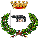 COMUNE DI RACALECOMUNE DI RACALECOMUNE DI RACALECOMUNE DI RACALECONTO DEL BILANCIO 2019CONTO DEL BILANCIO 2019CONTO DEL BILANCIO 2019CONTO DEL BILANCIO 2019CONTO DEL BILANCIO 2019CONTO DEL BILANCIO 201929/06/202329/06/202329/06/2023Pagina 1 di 14Pagina 1 di 14Pagina 1 di 14Pagina 1 di 14Pagina 1 di 14Pagina 1 di 14GESTIONE DELLE SPESEGESTIONE DELLE SPESEGESTIONE DELLE SPESEGESTIONE DELLE SPESEGESTIONE DELLE SPESEGESTIONE DELLE SPESEGESTIONE DELLE SPESEGESTIONE DELLE SPESEGESTIONE DELLE SPESEGESTIONE DELLE SPESEGESTIONE DELLE SPESEGESTIONE DELLE SPESEGESTIONE DELLE SPESEGESTIONE DELLE SPESEGESTIONE DELLE SPESEGESTIONE DELLE SPESEGESTIONE DELLE SPESEGESTIONE DELLE SPESEGESTIONE DELLE SPESEGESTIONE DELLE SPESEGESTIONE DELLE SPESEGESTIONE DELLE SPESEGESTIONE DELLE SPESEGESTIONE DELLE SPESEGESTIONE DELLE SPESEGESTIONE DELLE SPESEGESTIONE DELLE SPESEGESTIONE DELLE SPESEGESTIONE DELLE SPESEGESTIONE DELLE SPESEGESTIONE DELLE SPESEGESTIONE DELLE SPESEGESTIONE DELLE SPESEGESTIONE DELLE SPESEGESTIONE DELLE SPESEGESTIONE DELLE SPESEGESTIONE DELLE SPESEGESTIONE DELLE SPESEMISSIONE, PROGRAMMA, TITOLOMISSIONE, PROGRAMMA, TITOLOMISSIONE, PROGRAMMA, TITOLOMISSIONE, PROGRAMMA, TITOLOMISSIONE, PROGRAMMA, TITOLODENOMINAZIONEDENOMINAZIONERESIDUI PASSIVI AL 
01/01/2019 (RS)RESIDUI PASSIVI AL 
01/01/2019 (RS)RESIDUI PASSIVI AL 
01/01/2019 (RS)RESIDUI PASSIVI AL 
01/01/2019 (RS)PAGAMENTI IN
C/RESIDUI (PR)PAGAMENTI IN
C/RESIDUI (PR)RIACCERTAMENTI RESIDUI (R)(1)RIACCERTAMENTI RESIDUI (R)(1)RIACCERTAMENTI RESIDUI (R)(1)RESIDUI PASSIVI DA ESERCIZI PRECEDENTI (EP = RS-PR+R)RESIDUI PASSIVI DA ESERCIZI PRECEDENTI (EP = RS-PR+R)RESIDUI PASSIVI DA ESERCIZI PRECEDENTI (EP = RS-PR+R)RESIDUI PASSIVI DA ESERCIZI PRECEDENTI (EP = RS-PR+R)RESIDUI PASSIVI DA ESERCIZI PRECEDENTI (EP = RS-PR+R)RESIDUI PASSIVI DA ESERCIZI PRECEDENTI (EP = RS-PR+R)RESIDUI PASSIVI DA ESERCIZI PRECEDENTI (EP = RS-PR+R)MISSIONE, PROGRAMMA, TITOLOMISSIONE, PROGRAMMA, TITOLOMISSIONE, PROGRAMMA, TITOLOMISSIONE, PROGRAMMA, TITOLOMISSIONE, PROGRAMMA, TITOLODENOMINAZIONEDENOMINAZIONEPREVISIONI DEFINITIVE DI COMPETENZA (CP)PREVISIONI DEFINITIVE DI COMPETENZA (CP)PREVISIONI DEFINITIVE DI COMPETENZA (CP)PREVISIONI DEFINITIVE DI COMPETENZA (CP)PAGAMENTI IN
C/COMPETENZA (PC)PAGAMENTI IN
C/COMPETENZA (PC)IMPEGNI (I)(2)IMPEGNI (I)(2)IMPEGNI (I)(2)ECONOMIE DI COMPETENZA (ECP = CP-I-FPV)ECONOMIE DI COMPETENZA (ECP = CP-I-FPV)ECONOMIE DI COMPETENZA (ECP = CP-I-FPV)ECONOMIE DI COMPETENZA (ECP = CP-I-FPV)ECONOMIE DI COMPETENZA (ECP = CP-I-FPV)RESIDUI PASSIVI DA ESERCIZIO DI COMPETENZA (EC = I-PC)RESIDUI PASSIVI DA ESERCIZIO DI COMPETENZA (EC = I-PC)RESIDUI PASSIVI DA ESERCIZIO DI COMPETENZA (EC = I-PC)RESIDUI PASSIVI DA ESERCIZIO DI COMPETENZA (EC = I-PC)RESIDUI PASSIVI DA ESERCIZIO DI COMPETENZA (EC = I-PC)RESIDUI PASSIVI DA ESERCIZIO DI COMPETENZA (EC = I-PC)RESIDUI PASSIVI DA ESERCIZIO DI COMPETENZA (EC = I-PC)MISSIONE, PROGRAMMA, TITOLOMISSIONE, PROGRAMMA, TITOLOMISSIONE, PROGRAMMA, TITOLOMISSIONE, PROGRAMMA, TITOLOMISSIONE, PROGRAMMA, TITOLODENOMINAZIONEDENOMINAZIONEPREVISIONI DEFINITIVE DI CASSA (CS)PREVISIONI DEFINITIVE DI CASSA (CS)PREVISIONI DEFINITIVE DI CASSA (CS)PREVISIONI DEFINITIVE DI CASSA (CS)TOTALE PAGAMENTI
(TP = PR+PC)TOTALE PAGAMENTI
(TP = PR+PC)FONDO PLURIENNALE VINCOLATO (FPV)(3)FONDO PLURIENNALE VINCOLATO (FPV)(3)FONDO PLURIENNALE VINCOLATO (FPV)(3)TOTALE RESIDUI PASSIVI DA RIPORTARE (TR = EP+EC)TOTALE RESIDUI PASSIVI DA RIPORTARE (TR = EP+EC)TOTALE RESIDUI PASSIVI DA RIPORTARE (TR = EP+EC)TOTALE RESIDUI PASSIVI DA RIPORTARE (TR = EP+EC)TOTALE RESIDUI PASSIVI DA RIPORTARE (TR = EP+EC)TOTALE RESIDUI PASSIVI DA RIPORTARE (TR = EP+EC)TOTALE RESIDUI PASSIVI DA RIPORTARE (TR = EP+EC)FONDO PLURIENNALE VINCOLATO (FPV)(3)FONDO PLURIENNALE VINCOLATO (FPV)(3)FONDO PLURIENNALE VINCOLATO (FPV)(3)DISAVANZO DI AMMINISTRAZIONEDISAVANZO DI AMMINISTRAZIONECPCPCP0,00DISAVANZO DERIVANTE DA DEBITO AUTORIZZATO E NON CONTRATTO (4)DISAVANZO DERIVANTE DA DEBITO AUTORIZZATO E NON CONTRATTO (4)DISAVANZO DERIVANTE DA DEBITO AUTORIZZATO E NON CONTRATTO (4)DISAVANZO DERIVANTE DA DEBITO AUTORIZZATO E NON CONTRATTO (4)CPCPCP0,00DISAVANZO DERIVANTE DA DEBITO AUTORIZZATO E NON CONTRATTO (4)DISAVANZO DERIVANTE DA DEBITO AUTORIZZATO E NON CONTRATTO (4)MISSIONE 01MISSIONE 01MISSIONE 01MISSIONE 01Servizi istituzionali, generali e di gestioneServizi istituzionali, generali e di gestioneServizi istituzionali, generali e di gestioneServizi istituzionali, generali e di gestioneServizi istituzionali, generali e di gestioneServizi istituzionali, generali e di gestioneServizi istituzionali, generali e di gestioneServizi istituzionali, generali e di gestioneServizi istituzionali, generali e di gestioneServizi istituzionali, generali e di gestioneServizi istituzionali, generali e di gestioneServizi istituzionali, generali e di gestioneServizi istituzionali, generali e di gestioneServizi istituzionali, generali e di gestioneServizi istituzionali, generali e di gestioneServizi istituzionali, generali e di gestioneServizi istituzionali, generali e di gestioneServizi istituzionali, generali e di gestioneServizi istituzionali, generali e di gestioneServizi istituzionali, generali e di gestioneServizi istituzionali, generali e di gestione0101   Programma 010101   Programma 010101   Programma 010101   Programma 01Organi istituzionaliOrgani istituzionaliOrgani istituzionaliOrgani istituzionaliOrgani istituzionaliOrgani istituzionaliOrgani istituzionaliOrgani istituzionaliOrgani istituzionaliOrgani istituzionaliOrgani istituzionaliOrgani istituzionaliOrgani istituzionaliOrgani istituzionaliOrgani istituzionaliOrgani istituzionaliOrgani istituzionaliOrgani istituzionaliOrgani istituzionaliOrgani istituzionaliOrgani istituzionaliTitolo 1Titolo 1Titolo 1Titolo 1Spese correntiSpese correntiRSRSRS38.249,86PR25.467,63R-2.391,70-2.391,70EPEP10.390,5310.390,5310.390,5310.390,53Titolo 1Titolo 1Titolo 1Titolo 1Spese correntiSpese correntiCPCPCP-1.750,00PC130.325,61I144.014,71144.014,71ECPECP-145.764,71-145.764,71-145.764,71ECEC13.689,1013.689,1013.689,1013.689,10Spese correntiSpese correntiCPCPCP-1.750,00PC130.325,61I144.014,71144.014,71ECPECP-145.764,71-145.764,71-145.764,71ECEC13.689,1013.689,1013.689,1013.689,10Spese correntiSpese correntiCSCSCS-1.750,00TP155.793,24FPV0,000,00TRTR24.079,6324.079,6324.079,6324.079,63CSCSCS-1.750,00TP155.793,24FPV0,000,00TRTR24.079,6324.079,6324.079,6324.079,63RSRSRS4.299,74PR0,00R-4.299,74-4.299,74EPEP0,000,000,000,00Titolo 2Titolo 2Titolo 2Titolo 2Spese in conto capitaleSpese in conto capitaleRSRSRS4.299,74PR0,00R-4.299,74-4.299,74EPEP0,000,000,000,00Titolo 2Titolo 2Titolo 2Titolo 2Spese in conto capitaleSpese in conto capitaleCPCPCP0,00PC0,00I0,000,00ECPECP0,000,000,00ECEC0,000,000,000,00Spese in conto capitaleSpese in conto capitaleCPCPCP0,00PC0,00I0,000,00ECPECP0,000,000,00ECEC0,000,000,000,00Spese in conto capitaleSpese in conto capitaleCSCSCS0,00TP0,00FPV0,000,00TRTR0,000,000,000,00CSCSCS0,00TP0,00FPV0,000,00TRTR0,000,000,000,00Totale Programma 01Totale Programma 01Totale Programma 01Totale Programma 01Organi istituzionaliOrgani istituzionaliRSRSRS42.549,60PR25.467,63R-6.691,44-6.691,44EPEP10.390,5310.390,5310.390,5310.390,53Totale Programma 01Totale Programma 01Totale Programma 01Totale Programma 01Organi istituzionaliOrgani istituzionaliCPCPCP-1.750,00PC130.325,61I144.014,71144.014,71ECPECP-145.764,71-145.764,71-145.764,71ECEC13.689,1013.689,1013.689,1013.689,10Organi istituzionaliOrgani istituzionaliCPCPCP-1.750,00PC130.325,61I144.014,71144.014,71ECPECP-145.764,71-145.764,71-145.764,71ECEC13.689,1013.689,1013.689,1013.689,10Organi istituzionaliOrgani istituzionaliCSCSCS-1.750,00TP155.793,24FPV0,000,00TRTR24.079,6324.079,6324.079,6324.079,63CSCSCS-1.750,00TP155.793,24FPV0,000,00TRTR24.079,6324.079,6324.079,6324.079,63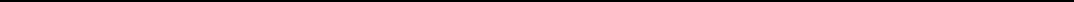 0102   Programma 020102   Programma 020102   Programma 020102   Programma 02Segreteria generaleSegreteria generaleSegreteria generaleSegreteria generaleSegreteria generaleSegreteria generaleSegreteria generaleSegreteria generaleSegreteria generaleSegreteria generaleSegreteria generaleSegreteria generaleSegreteria generaleSegreteria generaleSegreteria generaleSegreteria generaleSegreteria generaleSegreteria generaleSegreteria generaleSegreteria generaleSegreteria generaleRSRSRS154.134,12PR40.364,98R-13.417,62-13.417,62EPEP100.351,52100.351,52100.351,52100.351,52Titolo 1Titolo 1Titolo 1Titolo 1Spese correntiSpese correntiRSRSRS154.134,12PR40.364,98R-13.417,62-13.417,62EPEP100.351,52100.351,52100.351,52100.351,52Titolo 1Titolo 1Titolo 1Titolo 1Spese correntiSpese correntiCPCPCP96.894,92PC583.964,29I692.113,60692.113,60ECPECP-595.218,68-595.218,68-595.218,68ECEC108.149,31108.149,31108.149,31108.149,31Spese correntiSpese correntiCPCPCP96.894,92PC583.964,29I692.113,60692.113,60ECPECP-595.218,68-595.218,68-595.218,68ECEC108.149,31108.149,31108.149,31108.149,31Spese correntiSpese correntiCSCSCS96.894,92TP624.329,27FPV0,000,00TRTR208.500,83208.500,83208.500,83208.500,83CSCSCS96.894,92TP624.329,27FPV0,000,00TRTR208.500,83208.500,83208.500,83208.500,83Totale Programma 02Totale Programma 02Totale Programma 02Totale Programma 02Segreteria generaleSegreteria generaleRSRSRS154.134,12PR40.364,98R-13.417,62-13.417,62EPEP100.351,52100.351,52100.351,52100.351,52Totale Programma 02Totale Programma 02Totale Programma 02Totale Programma 02Segreteria generaleSegreteria generaleCPCPCP96.894,92PC583.964,29I692.113,60692.113,60ECPECP-595.218,68-595.218,68-595.218,68ECEC108.149,31108.149,31108.149,31108.149,31Segreteria generaleSegreteria generaleCPCPCP96.894,92PC583.964,29I692.113,60692.113,60ECPECP-595.218,68-595.218,68-595.218,68ECEC108.149,31108.149,31108.149,31108.149,31Segreteria generaleSegreteria generaleCSCSCS96.894,92TP624.329,27FPV0,000,00TRTR208.500,83208.500,83208.500,83208.500,83CSCSCS96.894,92TP624.329,27FPV0,000,00TRTR208.500,83208.500,83208.500,83208.500,830103   Programma 030103   Programma 030103   Programma 030103   Programma 03Gestione economica, finanziaria,  programmazione, provveditoratoGestione economica, finanziaria,  programmazione, provveditoratoGestione economica, finanziaria,  programmazione, provveditoratoGestione economica, finanziaria,  programmazione, provveditoratoGestione economica, finanziaria,  programmazione, provveditoratoGestione economica, finanziaria,  programmazione, provveditoratoGestione economica, finanziaria,  programmazione, provveditoratoGestione economica, finanziaria,  programmazione, provveditoratoGestione economica, finanziaria,  programmazione, provveditoratoGestione economica, finanziaria,  programmazione, provveditoratoGestione economica, finanziaria,  programmazione, provveditoratoGestione economica, finanziaria,  programmazione, provveditoratoGestione economica, finanziaria,  programmazione, provveditoratoGestione economica, finanziaria,  programmazione, provveditoratoGestione economica, finanziaria,  programmazione, provveditoratoGestione economica, finanziaria,  programmazione, provveditoratoGestione economica, finanziaria,  programmazione, provveditoratoGestione economica, finanziaria,  programmazione, provveditoratoGestione economica, finanziaria,  programmazione, provveditoratoGestione economica, finanziaria,  programmazione, provveditoratoGestione economica, finanziaria,  programmazione, provveditoratoTitolo 1Titolo 1Titolo 1Titolo 1Spese correntiSpese correntiRSRSRS142.531,66PR118.559,03R-298,90-298,90EPEP23.673,7323.673,7323.673,7323.673,73Titolo 1Titolo 1Titolo 1Titolo 1Spese correntiSpese correntiCPCPCP2.750,00PC354.430,37I374.365,32374.365,32ECPECP-371.615,32-371.615,32-371.615,32ECEC19.934,9519.934,9519.934,9519.934,95Spese correntiSpese correntiCPCPCP2.750,00PC354.430,37I374.365,32374.365,32ECPECP-371.615,32-371.615,32-371.615,32ECEC19.934,9519.934,9519.934,9519.934,95Spese correntiSpese correntiCSCSCS2.750,00TP472.989,40FPV0,000,00TRTR43.608,6843.608,6843.608,6843.608,68CSCSCS2.750,00TP472.989,40FPV0,000,00TRTR43.608,6843.608,6843.608,6843.608,68Totale Programma 03Totale Programma 03Totale Programma 03Totale Programma 03Gestione economica, finanziaria,  programmazione, provveditoratoGestione economica, finanziaria,  programmazione, provveditoratoRSRSRS142.531,66PR118.559,03R-298,90-298,90EPEP23.673,7323.673,7323.673,7323.673,73Totale Programma 03Totale Programma 03Totale Programma 03Totale Programma 03Gestione economica, finanziaria,  programmazione, provveditoratoGestione economica, finanziaria,  programmazione, provveditoratoCPCPCP2.750,00PC354.430,37I374.365,32374.365,32ECPECP-371.615,32-371.615,32-371.615,32ECEC19.934,9519.934,9519.934,9519.934,95Gestione economica, finanziaria,  programmazione, provveditoratoGestione economica, finanziaria,  programmazione, provveditoratoCPCPCP2.750,00PC354.430,37I374.365,32374.365,32ECPECP-371.615,32-371.615,32-371.615,32ECEC19.934,9519.934,9519.934,9519.934,95Gestione economica, finanziaria,  programmazione, provveditoratoGestione economica, finanziaria,  programmazione, provveditoratoCSCSCS2.750,00TP472.989,40FPV0,000,00TRTR43.608,6843.608,6843.608,6843.608,68CSCSCS2.750,00TP472.989,40FPV0,000,00TRTR43.608,6843.608,6843.608,6843.608,680104   Programma 040104   Programma 040104   Programma 040104   Programma 04Gestione delle entrate tributarie e servizi fiscaliGestione delle entrate tributarie e servizi fiscaliGestione delle entrate tributarie e servizi fiscaliGestione delle entrate tributarie e servizi fiscaliGestione delle entrate tributarie e servizi fiscaliGestione delle entrate tributarie e servizi fiscaliGestione delle entrate tributarie e servizi fiscaliGestione delle entrate tributarie e servizi fiscaliGestione delle entrate tributarie e servizi fiscaliGestione delle entrate tributarie e servizi fiscaliGestione delle entrate tributarie e servizi fiscaliGestione delle entrate tributarie e servizi fiscaliGestione delle entrate tributarie e servizi fiscaliGestione delle entrate tributarie e servizi fiscaliGestione delle entrate tributarie e servizi fiscaliGestione delle entrate tributarie e servizi fiscaliGestione delle entrate tributarie e servizi fiscaliGestione delle entrate tributarie e servizi fiscaliGestione delle entrate tributarie e servizi fiscaliGestione delle entrate tributarie e servizi fiscaliGestione delle entrate tributarie e servizi fiscaliTitolo 1Titolo 1Titolo 1Titolo 1Spese correntiSpese correntiRSRSRS88.590,19PR64.100,92R-2.091,94-2.091,94EPEP22.397,3322.397,3322.397,3322.397,33Titolo 1Titolo 1Titolo 1Titolo 1Spese correntiSpese correntiCPCPCP41.019,00PC149.761,29I220.166,49220.166,49ECPECP-179.147,49-179.147,49-179.147,49ECEC70.405,2070.405,2070.405,2070.405,20Spese correntiSpese correntiCPCPCP41.019,00PC149.761,29I220.166,49220.166,49ECPECP-179.147,49-179.147,49-179.147,49ECEC70.405,2070.405,2070.405,2070.405,20Spese correntiSpese correntiCSCSCS41.019,00TP213.862,21FPV0,000,00TRTR92.802,5392.802,5392.802,5392.802,53CSCSCS41.019,00TP213.862,21FPV0,000,00TRTR92.802,5392.802,5392.802,5392.802,53Totale Programma 04Totale Programma 04Totale Programma 04Totale Programma 04Gestione delle entrate tributarie e servizi fiscaliGestione delle entrate tributarie e servizi fiscaliRSRSRS88.590,19PR64.100,92R-2.091,94-2.091,94EPEP22.397,3322.397,3322.397,3322.397,33Totale Programma 04Totale Programma 04Totale Programma 04Totale Programma 04Gestione delle entrate tributarie e servizi fiscaliGestione delle entrate tributarie e servizi fiscaliCPCPCP41.019,00PC149.761,29I220.166,49220.166,49ECPECP-179.147,49-179.147,49-179.147,49ECEC70.405,2070.405,2070.405,2070.405,20Gestione delle entrate tributarie e servizi fiscaliGestione delle entrate tributarie e servizi fiscaliCPCPCP41.019,00PC149.761,29I220.166,49220.166,49ECPECP-179.147,49-179.147,49-179.147,49ECEC70.405,2070.405,2070.405,2070.405,20Gestione delle entrate tributarie e servizi fiscaliGestione delle entrate tributarie e servizi fiscaliCSCSCS41.019,00TP213.862,21FPV0,000,00TRTR92.802,5392.802,5392.802,5392.802,53CSCSCS41.019,00TP213.862,21FPV0,000,00TRTR92.802,5392.802,5392.802,5392.802,530105   Programma 050105   Programma 050105   Programma 050105   Programma 05Gestione dei beni demaniali e patrimonialiGestione dei beni demaniali e patrimonialiGestione dei beni demaniali e patrimonialiGestione dei beni demaniali e patrimonialiGestione dei beni demaniali e patrimonialiGestione dei beni demaniali e patrimonialiGestione dei beni demaniali e patrimonialiGestione dei beni demaniali e patrimonialiGestione dei beni demaniali e patrimonialiGestione dei beni demaniali e patrimonialiGestione dei beni demaniali e patrimonialiGestione dei beni demaniali e patrimonialiGestione dei beni demaniali e patrimonialiGestione dei beni demaniali e patrimonialiGestione dei beni demaniali e patrimonialiGestione dei beni demaniali e patrimonialiGestione dei beni demaniali e patrimonialiGestione dei beni demaniali e patrimonialiGestione dei beni demaniali e patrimonialiGestione dei beni demaniali e patrimonialiGestione dei beni demaniali e patrimonialiRSRSRS45.482,85PR37.358,25R-1.126,56-1.126,56EPEP6.998,046.998,046.998,046.998,04Titolo 1Titolo 1Titolo 1Titolo 1Spese correntiSpese correntiRSRSRS45.482,85PR37.358,25R-1.126,56-1.126,56EPEP6.998,046.998,046.998,046.998,04Titolo 1Titolo 1Titolo 1Titolo 1Spese correntiSpese correntiCPCPCP10.708,10PC45.011,96I61.107,3361.107,33ECPECP-50.399,23-50.399,23-50.399,23ECEC16.095,3716.095,3716.095,3716.095,37Spese correntiSpese correntiCPCPCP10.708,10PC45.011,96I61.107,3361.107,33ECPECP-50.399,23-50.399,23-50.399,23ECEC16.095,3716.095,3716.095,3716.095,37Spese correntiSpese correntiCSCSCS10.708,10TP82.370,21FPV0,000,00TRTR23.093,4123.093,4123.093,4123.093,41CSCSCS10.708,10TP82.370,21FPV0,000,00TRTR23.093,4123.093,4123.093,4123.093,41Titolo 2Titolo 2Titolo 2Titolo 2Spese in conto capitaleSpese in conto capitaleRSRSRS160.596,16PR0,00R-131.821,16-131.821,16EPEP28.775,0028.775,0028.775,0028.775,00Titolo 2Titolo 2Titolo 2Titolo 2Spese in conto capitaleSpese in conto capitaleCPCPCP0,00PC24.411,42I25.000,0025.000,00ECPECP-25.000,00-25.000,00-25.000,00ECEC588,58588,58588,58588,58Spese in conto capitaleSpese in conto capitaleCPCPCP0,00PC24.411,42I25.000,0025.000,00ECPECP-25.000,00-25.000,00-25.000,00ECEC588,58588,58588,58588,58Spese in conto capitaleSpese in conto capitaleCSCSCS0,00TP24.411,42FPV0,000,00TRTR29.363,5829.363,5829.363,5829.363,58CSCSCS0,00TP24.411,42FPV0,000,00TRTR29.363,5829.363,5829.363,5829.363,58Totale Programma 05Totale Programma 05Totale Programma 05Totale Programma 05Gestione dei beni demaniali e patrimonialiGestione dei beni demaniali e patrimonialiRSRSRS206.079,01PR37.358,25R-132.947,72-132.947,72EPEP35.773,0435.773,0435.773,0435.773,04Totale Programma 05Totale Programma 05Totale Programma 05Totale Programma 05Gestione dei beni demaniali e patrimonialiGestione dei beni demaniali e patrimonialiCPCPCP10.708,10PC69.423,38I86.107,3386.107,33ECPECP-75.399,23-75.399,23-75.399,23ECEC16.683,9516.683,9516.683,9516.683,95Gestione dei beni demaniali e patrimonialiGestione dei beni demaniali e patrimonialiCPCPCP10.708,10PC69.423,38I86.107,3386.107,33ECPECP-75.399,23-75.399,23-75.399,23ECEC16.683,9516.683,9516.683,9516.683,95Gestione dei beni demaniali e patrimonialiGestione dei beni demaniali e patrimonialiCSCSCS10.708,10TP106.781,63FPV0,000,00TRTR52.456,9952.456,9952.456,9952.456,99CSCSCS10.708,10TP106.781,63FPV0,000,00TRTR52.456,9952.456,9952.456,9952.456,990106   Programma 060106   Programma 060106   Programma 060106   Programma 06Ufficio tecnicoUfficio tecnicoUfficio tecnicoUfficio tecnicoUfficio tecnicoUfficio tecnicoUfficio tecnicoUfficio tecnicoUfficio tecnicoUfficio tecnicoUfficio tecnicoUfficio tecnicoUfficio tecnicoUfficio tecnicoUfficio tecnicoUfficio tecnicoUfficio tecnicoUfficio tecnicoUfficio tecnicoUfficio tecnicoUfficio tecnicoTitolo 1Titolo 1Titolo 1Titolo 1Spese correntiSpese correntiRSRSRS48.152,46PR28.463,33R-3.050,30-3.050,30EPEP16.638,8316.638,8316.638,8316.638,83Titolo 1Titolo 1Titolo 1Titolo 1Spese correntiSpese correntiCPCPCP11.165,51PC367.602,18I396.061,13396.061,13ECPECP-384.895,62-384.895,62-384.895,62ECEC28.458,9528.458,9528.458,9528.458,95Spese correntiSpese correntiCPCPCP11.165,51PC367.602,18I396.061,13396.061,13ECPECP-384.895,62-384.895,62-384.895,62ECEC28.458,9528.458,9528.458,9528.458,95Spese correntiSpese correntiCSCSCS11.165,51TP396.065,51FPV0,000,00TRTR45.097,7845.097,7845.097,7845.097,78CSCSCS11.165,51TP396.065,51FPV0,000,00TRTR45.097,7845.097,7845.097,7845.097,78Totale Programma 06Totale Programma 06Totale Programma 06Totale Programma 06Ufficio tecnicoUfficio tecnicoRSRSRS48.152,46PR28.463,33R-3.050,30-3.050,30EPEP16.638,8316.638,8316.638,8316.638,83Totale Programma 06Totale Programma 06Totale Programma 06Totale Programma 06Ufficio tecnicoUfficio tecnicoCPCPCP11.165,51PC367.602,18I396.061,13396.061,13ECPECP-384.895,62-384.895,62-384.895,62ECEC28.458,9528.458,9528.458,9528.458,95Ufficio tecnicoUfficio tecnicoCPCPCP11.165,51PC367.602,18I396.061,13396.061,13ECPECP-384.895,62-384.895,62-384.895,62ECEC28.458,9528.458,9528.458,9528.458,95Ufficio tecnicoUfficio tecnicoCSCSCS11.165,51TP396.065,51FPV0,000,00TRTR45.097,7845.097,7845.097,7845.097,78CSCSCS11.165,51TP396.065,51FPV0,000,00TRTR45.097,7845.097,7845.097,7845.097,780107   Programma 070107   Programma 070107   Programma 070107   Programma 07Elezioni e consultazioni popolari - Anagrafe e stato civileElezioni e consultazioni popolari - Anagrafe e stato civileElezioni e consultazioni popolari - Anagrafe e stato civileElezioni e consultazioni popolari - Anagrafe e stato civileElezioni e consultazioni popolari - Anagrafe e stato civileElezioni e consultazioni popolari - Anagrafe e stato civileElezioni e consultazioni popolari - Anagrafe e stato civileElezioni e consultazioni popolari - Anagrafe e stato civileElezioni e consultazioni popolari - Anagrafe e stato civileElezioni e consultazioni popolari - Anagrafe e stato civileElezioni e consultazioni popolari - Anagrafe e stato civileElezioni e consultazioni popolari - Anagrafe e stato civileElezioni e consultazioni popolari - Anagrafe e stato civileElezioni e consultazioni popolari - Anagrafe e stato civileElezioni e consultazioni popolari - Anagrafe e stato civileElezioni e consultazioni popolari - Anagrafe e stato civileElezioni e consultazioni popolari - Anagrafe e stato civileElezioni e consultazioni popolari - Anagrafe e stato civileElezioni e consultazioni popolari - Anagrafe e stato civileElezioni e consultazioni popolari - Anagrafe e stato civileElezioni e consultazioni popolari - Anagrafe e stato civileRSRSRS38.650,36PR14.704,54R-1.301,31-1.301,31EPEP22.644,5122.644,5122.644,5122.644,51Titolo 1Titolo 1Titolo 1Titolo 1Spese correntiSpese correntiRSRSRS38.650,36PR14.704,54R-1.301,31-1.301,31EPEP22.644,5122.644,5122.644,5122.644,51Titolo 1Titolo 1Titolo 1Titolo 1Spese correntiSpese correntiCPCPCP-17.500,00PC116.650,40I144.960,78144.960,78ECPECP-162.460,78-162.460,78-162.460,78ECEC28.310,3828.310,3828.310,3828.310,38Spese correntiSpese correntiCPCPCP-17.500,00PC116.650,40I144.960,78144.960,78ECPECP-162.460,78-162.460,78-162.460,78ECEC28.310,3828.310,3828.310,3828.310,38Spese correntiSpese correntiCSCSCS-17.500,00TP131.354,94FPV0,000,00TRTR50.954,8950.954,8950.954,8950.954,89CSCSCS-17.500,00TP131.354,94FPV0,000,00TRTR50.954,8950.954,8950.954,8950.954,89Titolo 2Titolo 2Titolo 2Titolo 2Spese in conto capitaleSpese in conto capitaleRSRSRS0,00PR0,00R0,000,00EPEP0,000,000,000,00Titolo 2Titolo 2Titolo 2Titolo 2Spese in conto capitaleSpese in conto capitaleCPCPCP0,00PC0,00I0,000,00ECPECP0,000,000,00ECEC0,000,000,000,00Spese in conto capitaleSpese in conto capitaleCPCPCP0,00PC0,00I0,000,00ECPECP0,000,000,00ECEC0,000,000,000,00Spese in conto capitaleSpese in conto capitaleCSCSCS0,00TP0,00FPV0,000,00TRTR0,000,000,000,00CSCSCS0,00TP0,00FPV0,000,00TRTR0,000,000,000,00Totale Programma 07Totale Programma 07Totale Programma 07Totale Programma 07Elezioni e consultazioni popolari - Anagrafe e stato civileElezioni e consultazioni popolari - Anagrafe e stato civileRSRSRS38.650,36PR14.704,54R-1.301,31-1.301,31EPEP22.644,5122.644,5122.644,5122.644,51Totale Programma 07Totale Programma 07Totale Programma 07Totale Programma 07Elezioni e consultazioni popolari - Anagrafe e stato civileElezioni e consultazioni popolari - Anagrafe e stato civileCPCPCP-17.500,00PC116.650,40I144.960,78144.960,78ECPECP-162.460,78-162.460,78-162.460,78ECEC28.310,3828.310,3828.310,3828.310,38Elezioni e consultazioni popolari - Anagrafe e stato civileElezioni e consultazioni popolari - Anagrafe e stato civileCPCPCP-17.500,00PC116.650,40I144.960,78144.960,78ECPECP-162.460,78-162.460,78-162.460,78ECEC28.310,3828.310,3828.310,3828.310,38Elezioni e consultazioni popolari - Anagrafe e stato civileElezioni e consultazioni popolari - Anagrafe e stato civileCSCSCS-17.500,00TP131.354,94FPV0,000,00TRTR50.954,8950.954,8950.954,8950.954,89CSCSCS-17.500,00TP131.354,94FPV0,000,00TRTR50.954,8950.954,8950.954,8950.954,890111   Programma 110111   Programma 110111   Programma 110111   Programma 11Altri servizi generaliAltri servizi generaliAltri servizi generaliAltri servizi generaliAltri servizi generaliAltri servizi generaliAltri servizi generaliAltri servizi generaliAltri servizi generaliAltri servizi generaliAltri servizi generaliAltri servizi generaliAltri servizi generaliAltri servizi generaliAltri servizi generaliAltri servizi generaliAltri servizi generaliAltri servizi generaliAltri servizi generaliAltri servizi generaliAltri servizi generaliTitolo 1Titolo 1Titolo 1Titolo 1Spese correntiSpese correntiRSRSRS6.230,35PR6.230,35R0,000,00EPEP0,000,000,000,00Titolo 1Titolo 1Titolo 1Titolo 1Spese correntiSpese correntiCPCPCP0,00PC35.410,00I36.129,6936.129,69ECPECP-36.129,69-36.129,69-36.129,69ECEC719,69719,69719,69719,69Spese correntiSpese correntiCPCPCP0,00PC35.410,00I36.129,6936.129,69ECPECP-36.129,69-36.129,69-36.129,69ECEC719,69719,69719,69719,69Spese correntiSpese correntiCSCSCS0,00TP41.640,35FPV0,000,00TRTR719,69719,69719,69719,69CSCSCS0,00TP41.640,35FPV0,000,00TRTR719,69719,69719,69719,69RSRSRS133.240,11PR90.848,00R0,000,00EPEP42.392,1142.392,1142.392,1142.392,11Titolo 2Titolo 2Titolo 2Titolo 2Spese in conto capitaleSpese in conto capitaleRSRSRS133.240,11PR90.848,00R0,000,00EPEP42.392,1142.392,1142.392,1142.392,11Titolo 2Titolo 2Titolo 2Titolo 2Spese in conto capitaleSpese in conto capitaleCPCPCP0,00PC0,00I0,000,00ECPECP0,000,000,00ECEC0,000,000,000,00Spese in conto capitaleSpese in conto capitaleCPCPCP0,00PC0,00I0,000,00ECPECP0,000,000,00ECEC0,000,000,000,00Spese in conto capitaleSpese in conto capitaleCSCSCS0,00TP90.848,00FPV0,000,00TRTR42.392,1142.392,1142.392,1142.392,11CSCSCS0,00TP90.848,00FPV0,000,00TRTR42.392,1142.392,1142.392,1142.392,11Totale Programma 11Totale Programma 11Totale Programma 11Totale Programma 11Altri servizi generaliAltri servizi generaliRSRSRS139.470,46PR97.078,35R0,000,00EPEP42.392,1142.392,1142.392,1142.392,11Totale Programma 11Totale Programma 11Totale Programma 11Totale Programma 11Altri servizi generaliAltri servizi generaliCPCPCP0,00PC35.410,00I36.129,6936.129,69ECPECP-36.129,69-36.129,69-36.129,69ECEC719,69719,69719,69719,69Altri servizi generaliAltri servizi generaliCPCPCP0,00PC35.410,00I36.129,6936.129,69ECPECP-36.129,69-36.129,69-36.129,69ECEC719,69719,69719,69719,69Altri servizi generaliAltri servizi generaliCSCSCS0,00TP132.488,35FPV0,000,00TRTR43.111,8043.111,8043.111,8043.111,80CSCSCS0,00TP132.488,35FPV0,000,00TRTR43.111,8043.111,8043.111,8043.111,80TOTALE MISSIONE 01TOTALE MISSIONE 01TOTALE MISSIONE 01TOTALE MISSIONE 01Servizi istituzionali, generali e di gestioneServizi istituzionali, generali e di gestioneRSRSRS860.157,86PR426.097,03R-159.799,23-159.799,23EPEP274.261,60274.261,60274.261,60274.261,60TOTALE MISSIONE 01TOTALE MISSIONE 01TOTALE MISSIONE 01TOTALE MISSIONE 01Servizi istituzionali, generali e di gestioneServizi istituzionali, generali e di gestioneCPCPCP143.287,53PC1.807.567,52I2.093.919,052.093.919,05ECPECP-1.950.631,52-1.950.631,52-1.950.631,52ECEC286.351,53286.351,53286.351,53286.351,53Servizi istituzionali, generali e di gestioneServizi istituzionali, generali e di gestioneCPCPCP143.287,53PC1.807.567,52I2.093.919,052.093.919,05ECPECP-1.950.631,52-1.950.631,52-1.950.631,52ECEC286.351,53286.351,53286.351,53286.351,53Servizi istituzionali, generali e di gestioneServizi istituzionali, generali e di gestioneCSCSCS143.287,53TP2.233.664,55FPV0,000,00TRTR560.613,13560.613,13560.613,13560.613,13CSCSCS143.287,53TP2.233.664,55FPV0,000,00TRTR560.613,13560.613,13560.613,13560.613,13MISSIONE 03MISSIONE 03MISSIONE 03MISSIONE 03Ordine pubblico e sicurezzaOrdine pubblico e sicurezzaOrdine pubblico e sicurezzaOrdine pubblico e sicurezzaOrdine pubblico e sicurezzaOrdine pubblico e sicurezzaOrdine pubblico e sicurezzaOrdine pubblico e sicurezzaOrdine pubblico e sicurezzaOrdine pubblico e sicurezzaOrdine pubblico e sicurezzaOrdine pubblico e sicurezzaOrdine pubblico e sicurezzaOrdine pubblico e sicurezzaOrdine pubblico e sicurezzaOrdine pubblico e sicurezzaOrdine pubblico e sicurezzaOrdine pubblico e sicurezzaOrdine pubblico e sicurezzaOrdine pubblico e sicurezzaOrdine pubblico e sicurezza0301   Programma 010301   Programma 010301   Programma 010301   Programma 01Polizia locale e amministrativaPolizia locale e amministrativaPolizia locale e amministrativaPolizia locale e amministrativaPolizia locale e amministrativaPolizia locale e amministrativaPolizia locale e amministrativaPolizia locale e amministrativaPolizia locale e amministrativaPolizia locale e amministrativaPolizia locale e amministrativaPolizia locale e amministrativaPolizia locale e amministrativaPolizia locale e amministrativaPolizia locale e amministrativaPolizia locale e amministrativaPolizia locale e amministrativaPolizia locale e amministrativaPolizia locale e amministrativaPolizia locale e amministrativaPolizia locale e amministrativaTitolo 1Titolo 1Titolo 1Titolo 1Spese correntiSpese correntiRSRSRS81.036,71PR53.247,10R-5.837,98-5.837,98EPEP21.951,6321.951,6321.951,6321.951,63Titolo 1Titolo 1Titolo 1Titolo 1Spese correntiSpese correntiCPCPCP572,09PC396.293,98I456.867,20456.867,20ECPECP-456.295,11-456.295,11-456.295,11ECEC60.573,2260.573,2260.573,2260.573,22Spese correntiSpese correntiCPCPCP572,09PC396.293,98I456.867,20456.867,20ECPECP-456.295,11-456.295,11-456.295,11ECEC60.573,2260.573,2260.573,2260.573,22Spese correntiSpese correntiCSCSCS572,09TP449.541,08FPV0,000,00TRTR82.524,8582.524,8582.524,8582.524,85CSCSCS572,09TP449.541,08FPV0,000,00TRTR82.524,8582.524,8582.524,8582.524,85Totale Programma 01Totale Programma 01Totale Programma 01Totale Programma 01Polizia locale e amministrativaPolizia locale e amministrativaRSRSRS81.036,71PR53.247,10R-5.837,98-5.837,98EPEP21.951,6321.951,6321.951,6321.951,63Totale Programma 01Totale Programma 01Totale Programma 01Totale Programma 01Polizia locale e amministrativaPolizia locale e amministrativaCPCPCP572,09PC396.293,98I456.867,20456.867,20ECPECP-456.295,11-456.295,11-456.295,11ECEC60.573,2260.573,2260.573,2260.573,22Polizia locale e amministrativaPolizia locale e amministrativaCPCPCP572,09PC396.293,98I456.867,20456.867,20ECPECP-456.295,11-456.295,11-456.295,11ECEC60.573,2260.573,2260.573,2260.573,22Polizia locale e amministrativaPolizia locale e amministrativaCSCSCS572,09TP449.541,08FPV0,000,00TRTR82.524,8582.524,8582.524,8582.524,85CSCSCS572,09TP449.541,08FPV0,000,00TRTR82.524,8582.524,8582.524,8582.524,850302   Programma 020302   Programma 020302   Programma 020302   Programma 02Sistema integrato di sicurezza urbanaSistema integrato di sicurezza urbanaSistema integrato di sicurezza urbanaSistema integrato di sicurezza urbanaSistema integrato di sicurezza urbanaSistema integrato di sicurezza urbanaSistema integrato di sicurezza urbanaSistema integrato di sicurezza urbanaSistema integrato di sicurezza urbanaSistema integrato di sicurezza urbanaSistema integrato di sicurezza urbanaSistema integrato di sicurezza urbanaSistema integrato di sicurezza urbanaSistema integrato di sicurezza urbanaSistema integrato di sicurezza urbanaSistema integrato di sicurezza urbanaSistema integrato di sicurezza urbanaSistema integrato di sicurezza urbanaSistema integrato di sicurezza urbanaSistema integrato di sicurezza urbanaSistema integrato di sicurezza urbanaRSRSRS22.079,99PR2.560,54R-6.909,74-6.909,74EPEP12.609,7112.609,7112.609,7112.609,71Titolo 1Titolo 1Titolo 1Titolo 1Spese correntiSpese correntiRSRSRS22.079,99PR2.560,54R-6.909,74-6.909,74EPEP12.609,7112.609,7112.609,7112.609,71Titolo 1Titolo 1Titolo 1Titolo 1Spese correntiSpese correntiCPCPCP0,00PC19.801,10I23.435,7623.435,76ECPECP-23.435,76-23.435,76-23.435,76ECEC3.634,663.634,663.634,663.634,66Spese correntiSpese correntiCPCPCP0,00PC19.801,10I23.435,7623.435,76ECPECP-23.435,76-23.435,76-23.435,76ECEC3.634,663.634,663.634,663.634,66Spese correntiSpese correntiCSCSCS0,00TP22.361,64FPV0,000,00TRTR16.244,3716.244,3716.244,3716.244,37CSCSCS0,00TP22.361,64FPV0,000,00TRTR16.244,3716.244,3716.244,3716.244,37Titolo 2Titolo 2Titolo 2Titolo 2Spese in conto capitaleSpese in conto capitaleRSRSRS104.776,33PR0,00R-22.387,06-22.387,06EPEP82.389,2782.389,2782.389,2782.389,27Titolo 2Titolo 2Titolo 2Titolo 2Spese in conto capitaleSpese in conto capitaleCPCPCP0,00PC90,00I209.659,28209.659,28ECPECP-449.608,73-449.608,73-449.608,73ECEC209.569,28209.569,28209.569,28209.569,28Spese in conto capitaleSpese in conto capitaleCPCPCP0,00PC90,00I209.659,28209.659,28ECPECP-449.608,73-449.608,73-449.608,73ECEC209.569,28209.569,28209.569,28209.569,28Spese in conto capitaleSpese in conto capitaleCSCSCS-239.949,45TP90,00FPV239.949,45239.949,45TRTR291.958,55291.958,55291.958,55291.958,55CSCSCS-239.949,45TP90,00FPV239.949,45239.949,45TRTR291.958,55291.958,55291.958,55291.958,55Totale Programma 02Totale Programma 02Totale Programma 02Totale Programma 02Sistema integrato di sicurezza urbanaSistema integrato di sicurezza urbanaRSRSRS126.856,32PR2.560,54R-29.296,80-29.296,80EPEP94.998,9894.998,9894.998,9894.998,98Totale Programma 02Totale Programma 02Totale Programma 02Totale Programma 02Sistema integrato di sicurezza urbanaSistema integrato di sicurezza urbanaCPCPCP0,00PC19.891,10I233.095,04233.095,04ECPECP-473.044,49-473.044,49-473.044,49ECEC213.203,94213.203,94213.203,94213.203,94Sistema integrato di sicurezza urbanaSistema integrato di sicurezza urbanaCPCPCP0,00PC19.891,10I233.095,04233.095,04ECPECP-473.044,49-473.044,49-473.044,49ECEC213.203,94213.203,94213.203,94213.203,94Sistema integrato di sicurezza urbanaSistema integrato di sicurezza urbanaCSCSCS-239.949,45TP22.451,64FPV239.949,45239.949,45TRTR308.202,92308.202,92308.202,92308.202,92CSCSCS-239.949,45TP22.451,64FPV239.949,45239.949,45TRTR308.202,92308.202,92308.202,92308.202,92TOTALE MISSIONE 03TOTALE MISSIONE 03TOTALE MISSIONE 03TOTALE MISSIONE 03Ordine pubblico e sicurezzaOrdine pubblico e sicurezzaRSRSRS207.893,03PR55.807,64R-35.134,78-35.134,78EPEP116.950,61116.950,61116.950,61116.950,61TOTALE MISSIONE 03TOTALE MISSIONE 03TOTALE MISSIONE 03TOTALE MISSIONE 03Ordine pubblico e sicurezzaOrdine pubblico e sicurezzaCPCPCP572,09PC416.185,08I689.962,24689.962,24ECPECP-929.339,60-929.339,60-929.339,60ECEC273.777,16273.777,16273.777,16273.777,16Ordine pubblico e sicurezzaOrdine pubblico e sicurezzaCPCPCP572,09PC416.185,08I689.962,24689.962,24ECPECP-929.339,60-929.339,60-929.339,60ECEC273.777,16273.777,16273.777,16273.777,16Ordine pubblico e sicurezzaOrdine pubblico e sicurezzaCSCSCS-239.377,36TP471.992,72FPV239.949,45239.949,45TRTR390.727,77390.727,77390.727,77390.727,77CSCSCS-239.377,36TP471.992,72FPV239.949,45239.949,45TRTR390.727,77390.727,77390.727,77390.727,77MISSIONE 04MISSIONE 04MISSIONE 04MISSIONE 04Istruzione e diritto allo studioIstruzione e diritto allo studioIstruzione e diritto allo studioIstruzione e diritto allo studioIstruzione e diritto allo studioIstruzione e diritto allo studioIstruzione e diritto allo studioIstruzione e diritto allo studioIstruzione e diritto allo studioIstruzione e diritto allo studioIstruzione e diritto allo studioIstruzione e diritto allo studioIstruzione e diritto allo studioIstruzione e diritto allo studioIstruzione e diritto allo studioIstruzione e diritto allo studioIstruzione e diritto allo studioIstruzione e diritto allo studioIstruzione e diritto allo studioIstruzione e diritto allo studioIstruzione e diritto allo studio0401   Programma 010401   Programma 010401   Programma 010401   Programma 01Istruzione prescolasticaIstruzione prescolasticaIstruzione prescolasticaIstruzione prescolasticaIstruzione prescolasticaIstruzione prescolasticaIstruzione prescolasticaIstruzione prescolasticaIstruzione prescolasticaIstruzione prescolasticaIstruzione prescolasticaIstruzione prescolasticaIstruzione prescolasticaIstruzione prescolasticaIstruzione prescolasticaIstruzione prescolasticaIstruzione prescolasticaIstruzione prescolasticaIstruzione prescolasticaIstruzione prescolasticaIstruzione prescolasticaRSRSRS12.948,83PR3.138,83R-2.968,20-2.968,20EPEP6.841,806.841,806.841,806.841,80Titolo 1Titolo 1Titolo 1Titolo 1Spese correntiSpese correntiRSRSRS12.948,83PR3.138,83R-2.968,20-2.968,20EPEP6.841,806.841,806.841,806.841,80Titolo 1Titolo 1Titolo 1Titolo 1Spese correntiSpese correntiCPCPCP0,00PC2.516,44I8.481,168.481,16ECPECP-8.481,16-8.481,16-8.481,16ECEC5.964,725.964,725.964,725.964,72Spese correntiSpese correntiCPCPCP0,00PC2.516,44I8.481,168.481,16ECPECP-8.481,16-8.481,16-8.481,16ECEC5.964,725.964,725.964,725.964,72Spese correntiSpese correntiCSCSCS0,00TP5.655,27FPV0,000,00TRTR12.806,5212.806,5212.806,5212.806,52CSCSCS0,00TP5.655,27FPV0,000,00TRTR12.806,5212.806,5212.806,5212.806,52Totale Programma 01Totale Programma 01Totale Programma 01Totale Programma 01Istruzione prescolasticaIstruzione prescolasticaRSRSRS12.948,83PR3.138,83R-2.968,20-2.968,20EPEP6.841,806.841,806.841,806.841,80Totale Programma 01Totale Programma 01Totale Programma 01Totale Programma 01Istruzione prescolasticaIstruzione prescolasticaCPCPCP0,00PC2.516,44I8.481,168.481,16ECPECP-8.481,16-8.481,16-8.481,16ECEC5.964,725.964,725.964,725.964,72Istruzione prescolasticaIstruzione prescolasticaCPCPCP0,00PC2.516,44I8.481,168.481,16ECPECP-8.481,16-8.481,16-8.481,16ECEC5.964,725.964,725.964,725.964,72Istruzione prescolasticaIstruzione prescolasticaCSCSCS0,00TP5.655,27FPV0,000,00TRTR12.806,5212.806,5212.806,5212.806,52CSCSCS0,00TP5.655,27FPV0,000,00TRTR12.806,5212.806,5212.806,5212.806,520406   Programma 060406   Programma 060406   Programma 060406   Programma 06Servizi ausiliari all'istruzioneServizi ausiliari all'istruzioneServizi ausiliari all'istruzioneServizi ausiliari all'istruzioneServizi ausiliari all'istruzioneServizi ausiliari all'istruzioneServizi ausiliari all'istruzioneServizi ausiliari all'istruzioneServizi ausiliari all'istruzioneServizi ausiliari all'istruzioneServizi ausiliari all'istruzioneServizi ausiliari all'istruzioneServizi ausiliari all'istruzioneServizi ausiliari all'istruzioneServizi ausiliari all'istruzioneServizi ausiliari all'istruzioneServizi ausiliari all'istruzioneServizi ausiliari all'istruzioneServizi ausiliari all'istruzioneServizi ausiliari all'istruzioneServizi ausiliari all'istruzioneTitolo 1Titolo 1Titolo 1Titolo 1Spese correntiSpese correntiRSRSRS90.612,60PR61.953,59R-3.891,74-3.891,74EPEP24.767,2724.767,2724.767,2724.767,27Titolo 1Titolo 1Titolo 1Titolo 1Spese correntiSpese correntiCPCPCP54.727,40PC169.328,21I268.394,73268.394,73ECPECP-213.667,33-213.667,33-213.667,33ECEC99.066,5299.066,5299.066,5299.066,52Spese correntiSpese correntiCPCPCP54.727,40PC169.328,21I268.394,73268.394,73ECPECP-213.667,33-213.667,33-213.667,33ECEC99.066,5299.066,5299.066,5299.066,52Spese correntiSpese correntiCSCSCS54.757,40TP231.281,80FPV0,000,00TRTR123.833,79123.833,79123.833,79123.833,79CSCSCS54.757,40TP231.281,80FPV0,000,00TRTR123.833,79123.833,79123.833,79123.833,79RSRSRS10.386,76PR0,00R-7.408,10-7.408,10EPEP2.978,662.978,662.978,662.978,66Titolo 2Titolo 2Titolo 2Titolo 2Spese in conto capitaleSpese in conto capitaleRSRSRS10.386,76PR0,00R-7.408,10-7.408,10EPEP2.978,662.978,662.978,662.978,66Titolo 2Titolo 2Titolo 2Titolo 2Spese in conto capitaleSpese in conto capitaleCPCPCP0,00PC0,00I0,000,00ECPECP0,000,000,00ECEC0,000,000,000,00Spese in conto capitaleSpese in conto capitaleCPCPCP0,00PC0,00I0,000,00ECPECP0,000,000,00ECEC0,000,000,000,00Spese in conto capitaleSpese in conto capitaleCSCSCS0,00TP0,00FPV0,000,00TRTR2.978,662.978,662.978,662.978,66CSCSCS0,00TP0,00FPV0,000,00TRTR2.978,662.978,662.978,662.978,66Totale Programma 06Totale Programma 06Totale Programma 06Totale Programma 06Servizi ausiliari all'istruzioneServizi ausiliari all'istruzioneRSRSRS100.999,36PR61.953,59R-11.299,84-11.299,84EPEP27.745,9327.745,9327.745,9327.745,93Totale Programma 06Totale Programma 06Totale Programma 06Totale Programma 06Servizi ausiliari all'istruzioneServizi ausiliari all'istruzioneCPCPCP54.727,40PC169.328,21I268.394,73268.394,73ECPECP-213.667,33-213.667,33-213.667,33ECEC99.066,5299.066,5299.066,5299.066,52Servizi ausiliari all'istruzioneServizi ausiliari all'istruzioneCPCPCP54.727,40PC169.328,21I268.394,73268.394,73ECPECP-213.667,33-213.667,33-213.667,33ECEC99.066,5299.066,5299.066,5299.066,52Servizi ausiliari all'istruzioneServizi ausiliari all'istruzioneCSCSCS54.757,40TP231.281,80FPV0,000,00TRTR126.812,45126.812,45126.812,45126.812,45CSCSCS54.757,40TP231.281,80FPV0,000,00TRTR126.812,45126.812,45126.812,45126.812,45TOTALE MISSIONE 04TOTALE MISSIONE 04TOTALE MISSIONE 04TOTALE MISSIONE 04Istruzione e diritto allo studioIstruzione e diritto allo studioRSRSRS113.948,19PR65.092,42R-14.268,04-14.268,04EPEP34.587,7334.587,7334.587,7334.587,73TOTALE MISSIONE 04TOTALE MISSIONE 04TOTALE MISSIONE 04TOTALE MISSIONE 04Istruzione e diritto allo studioIstruzione e diritto allo studioCPCPCP54.727,40PC171.844,65I276.875,89276.875,89ECPECP-222.148,49-222.148,49-222.148,49ECEC105.031,24105.031,24105.031,24105.031,24Istruzione e diritto allo studioIstruzione e diritto allo studioCPCPCP54.727,40PC171.844,65I276.875,89276.875,89ECPECP-222.148,49-222.148,49-222.148,49ECEC105.031,24105.031,24105.031,24105.031,24Istruzione e diritto allo studioIstruzione e diritto allo studioCSCSCS54.757,40TP236.937,07FPV0,000,00TRTR139.618,97139.618,97139.618,97139.618,97CSCSCS54.757,40TP236.937,07FPV0,000,00TRTR139.618,97139.618,97139.618,97139.618,97MISSIONE 05MISSIONE 05MISSIONE 05MISSIONE 05Tutela e valorizzazione dei beni e attivita' culturaliTutela e valorizzazione dei beni e attivita' culturaliTutela e valorizzazione dei beni e attivita' culturaliTutela e valorizzazione dei beni e attivita' culturaliTutela e valorizzazione dei beni e attivita' culturaliTutela e valorizzazione dei beni e attivita' culturaliTutela e valorizzazione dei beni e attivita' culturaliTutela e valorizzazione dei beni e attivita' culturaliTutela e valorizzazione dei beni e attivita' culturaliTutela e valorizzazione dei beni e attivita' culturaliTutela e valorizzazione dei beni e attivita' culturaliTutela e valorizzazione dei beni e attivita' culturaliTutela e valorizzazione dei beni e attivita' culturaliTutela e valorizzazione dei beni e attivita' culturaliTutela e valorizzazione dei beni e attivita' culturaliTutela e valorizzazione dei beni e attivita' culturaliTutela e valorizzazione dei beni e attivita' culturaliTutela e valorizzazione dei beni e attivita' culturaliTutela e valorizzazione dei beni e attivita' culturaliTutela e valorizzazione dei beni e attivita' culturaliTutela e valorizzazione dei beni e attivita' culturali0502   Programma 020502   Programma 020502   Programma 020502   Programma 02Attivita' culturali e interventi diversi nel settore culturaleAttivita' culturali e interventi diversi nel settore culturaleAttivita' culturali e interventi diversi nel settore culturaleAttivita' culturali e interventi diversi nel settore culturaleAttivita' culturali e interventi diversi nel settore culturaleAttivita' culturali e interventi diversi nel settore culturaleAttivita' culturali e interventi diversi nel settore culturaleAttivita' culturali e interventi diversi nel settore culturaleAttivita' culturali e interventi diversi nel settore culturaleAttivita' culturali e interventi diversi nel settore culturaleAttivita' culturali e interventi diversi nel settore culturaleAttivita' culturali e interventi diversi nel settore culturaleAttivita' culturali e interventi diversi nel settore culturaleAttivita' culturali e interventi diversi nel settore culturaleAttivita' culturali e interventi diversi nel settore culturaleAttivita' culturali e interventi diversi nel settore culturaleAttivita' culturali e interventi diversi nel settore culturaleAttivita' culturali e interventi diversi nel settore culturaleAttivita' culturali e interventi diversi nel settore culturaleAttivita' culturali e interventi diversi nel settore culturaleAttivita' culturali e interventi diversi nel settore culturaleTitolo 1Titolo 1Titolo 1Titolo 1Spese correntiSpese correntiRSRSRS52.704,84PR24.128,00R-280,99-280,99EPEP28.295,8528.295,8528.295,8528.295,85Titolo 1Titolo 1Titolo 1Titolo 1Spese correntiSpese correntiCPCPCP-22.000,00PC89.046,89I113.762,66113.762,66ECPECP-135.762,66-135.762,66-135.762,66ECEC24.715,7724.715,7724.715,7724.715,77Spese correntiSpese correntiCPCPCP-22.000,00PC89.046,89I113.762,66113.762,66ECPECP-135.762,66-135.762,66-135.762,66ECEC24.715,7724.715,7724.715,7724.715,77Spese correntiSpese correntiCSCSCS-22.061,20TP113.174,89FPV0,000,00TRTR53.011,6253.011,6253.011,6253.011,62CSCSCS-22.061,20TP113.174,89FPV0,000,00TRTR53.011,6253.011,6253.011,6253.011,62RSRSRS1.482,30PR1.482,30R0,000,00EPEP0,000,000,000,00Titolo 2Titolo 2Titolo 2Titolo 2Spese in conto capitaleSpese in conto capitaleRSRSRS1.482,30PR1.482,30R0,000,00EPEP0,000,000,000,00Titolo 2Titolo 2Titolo 2Titolo 2Spese in conto capitaleSpese in conto capitaleCPCPCP10.000,00PC313.717,18I626.305,38626.305,38ECPECP-993.294,49-993.294,49-993.294,49ECEC312.588,20312.588,20312.588,20312.588,20Spese in conto capitaleSpese in conto capitaleCPCPCP10.000,00PC313.717,18I626.305,38626.305,38ECPECP-993.294,49-993.294,49-993.294,49ECEC312.588,20312.588,20312.588,20312.588,20Spese in conto capitaleSpese in conto capitaleCSCSCS-366.989,11TP315.199,48FPV376.989,11376.989,11TRTR312.588,20312.588,20312.588,20312.588,20CSCSCS-366.989,11TP315.199,48FPV376.989,11376.989,11TRTR312.588,20312.588,20312.588,20312.588,20Totale Programma 02Totale Programma 02Totale Programma 02Totale Programma 02Attivita' culturali e interventi diversi nel settore culturaleAttivita' culturali e interventi diversi nel settore culturaleRSRSRS54.187,14PR25.610,30R-280,99-280,99EPEP28.295,8528.295,8528.295,8528.295,85Totale Programma 02Totale Programma 02Totale Programma 02Totale Programma 02Attivita' culturali e interventi diversi nel settore culturaleAttivita' culturali e interventi diversi nel settore culturaleCPCPCP-12.000,00PC402.764,07I740.068,04740.068,04ECPECP-1.129.057,15-1.129.057,15-1.129.057,15ECEC337.303,97337.303,97337.303,97337.303,97Attivita' culturali e interventi diversi nel settore culturaleAttivita' culturali e interventi diversi nel settore culturaleCPCPCP-12.000,00PC402.764,07I740.068,04740.068,04ECPECP-1.129.057,15-1.129.057,15-1.129.057,15ECEC337.303,97337.303,97337.303,97337.303,97Attivita' culturali e interventi diversi nel settore culturaleAttivita' culturali e interventi diversi nel settore culturaleCSCSCS-389.050,31TP428.374,37FPV376.989,11376.989,11TRTR365.599,82365.599,82365.599,82365.599,82CSCSCS-389.050,31TP428.374,37FPV376.989,11376.989,11TRTR365.599,82365.599,82365.599,82365.599,82TOTALE MISSIONE 05TOTALE MISSIONE 05TOTALE MISSIONE 05TOTALE MISSIONE 05Tutela e valorizzazione dei beni e attivita' culturaliTutela e valorizzazione dei beni e attivita' culturaliRSRSRS54.187,14PR25.610,30R-280,99-280,99EPEP28.295,8528.295,8528.295,8528.295,85TOTALE MISSIONE 05TOTALE MISSIONE 05TOTALE MISSIONE 05TOTALE MISSIONE 05Tutela e valorizzazione dei beni e attivita' culturaliTutela e valorizzazione dei beni e attivita' culturaliCPCPCP-12.000,00PC402.764,07I740.068,04740.068,04ECPECP-1.129.057,15-1.129.057,15-1.129.057,15ECEC337.303,97337.303,97337.303,97337.303,97Tutela e valorizzazione dei beni e attivita' culturaliTutela e valorizzazione dei beni e attivita' culturaliCPCPCP-12.000,00PC402.764,07I740.068,04740.068,04ECPECP-1.129.057,15-1.129.057,15-1.129.057,15ECEC337.303,97337.303,97337.303,97337.303,97Tutela e valorizzazione dei beni e attivita' culturaliTutela e valorizzazione dei beni e attivita' culturaliCSCSCS-389.050,31TP428.374,37FPV376.989,11376.989,11TRTR365.599,82365.599,82365.599,82365.599,82CSCSCS-389.050,31TP428.374,37FPV376.989,11376.989,11TRTR365.599,82365.599,82365.599,82365.599,82MISSIONE 06MISSIONE 06MISSIONE 06MISSIONE 06Politiche giovanili, sport e tempo liberoPolitiche giovanili, sport e tempo liberoPolitiche giovanili, sport e tempo liberoPolitiche giovanili, sport e tempo liberoPolitiche giovanili, sport e tempo liberoPolitiche giovanili, sport e tempo liberoPolitiche giovanili, sport e tempo liberoPolitiche giovanili, sport e tempo liberoPolitiche giovanili, sport e tempo liberoPolitiche giovanili, sport e tempo liberoPolitiche giovanili, sport e tempo liberoPolitiche giovanili, sport e tempo liberoPolitiche giovanili, sport e tempo liberoPolitiche giovanili, sport e tempo liberoPolitiche giovanili, sport e tempo liberoPolitiche giovanili, sport e tempo liberoPolitiche giovanili, sport e tempo liberoPolitiche giovanili, sport e tempo liberoPolitiche giovanili, sport e tempo liberoPolitiche giovanili, sport e tempo liberoPolitiche giovanili, sport e tempo libero0601   Programma 010601   Programma 010601   Programma 010601   Programma 01Sport e tempo liberoSport e tempo liberoSport e tempo liberoSport e tempo liberoSport e tempo liberoSport e tempo liberoSport e tempo liberoSport e tempo liberoSport e tempo liberoSport e tempo liberoSport e tempo liberoSport e tempo liberoSport e tempo liberoSport e tempo liberoSport e tempo liberoSport e tempo liberoSport e tempo liberoSport e tempo liberoSport e tempo liberoSport e tempo liberoSport e tempo liberoTitolo 1Titolo 1Titolo 1Titolo 1Spese correntiSpese correntiRSRSRS17.309,97PR16.654,34R-155,63-155,63EPEP500,00500,00500,00500,00Titolo 1Titolo 1Titolo 1Titolo 1Spese correntiSpese correntiCPCPCP0,00PC23.253,12I24.260,1024.260,10ECPECP-24.260,10-24.260,10-24.260,10ECEC1.006,981.006,981.006,981.006,98Spese correntiSpese correntiCPCPCP0,00PC23.253,12I24.260,1024.260,10ECPECP-24.260,10-24.260,10-24.260,10ECEC1.006,981.006,981.006,981.006,98Spese correntiSpese correntiCSCSCS0,00TP39.907,46FPV0,000,00TRTR1.506,981.506,981.506,981.506,98CSCSCS0,00TP39.907,46FPV0,000,00TRTR1.506,981.506,981.506,981.506,98RSRSRS12.944,78PR2.763,30R-9.449,48-9.449,48EPEP732,00732,00732,00732,00Titolo 2Titolo 2Titolo 2Titolo 2Spese in conto capitaleSpese in conto capitaleRSRSRS12.944,78PR2.763,30R-9.449,48-9.449,48EPEP732,00732,00732,00732,00Titolo 2Titolo 2Titolo 2Titolo 2Spese in conto capitaleSpese in conto capitaleCPCPCP0,00PC28.377,43I73.850,0073.850,00ECPECP-73.850,00-73.850,00-73.850,00ECEC45.472,5745.472,5745.472,5745.472,57Spese in conto capitaleSpese in conto capitaleCPCPCP0,00PC28.377,43I73.850,0073.850,00ECPECP-73.850,00-73.850,00-73.850,00ECEC45.472,5745.472,5745.472,5745.472,57Spese in conto capitaleSpese in conto capitaleCSCSCS0,00TP31.140,73FPV0,000,00TRTR46.204,5746.204,5746.204,5746.204,57CSCSCS0,00TP31.140,73FPV0,000,00TRTR46.204,5746.204,5746.204,5746.204,57Totale Programma 01Totale Programma 01Totale Programma 01Totale Programma 01Sport e tempo liberoSport e tempo liberoRSRSRS30.254,75PR19.417,64R-9.605,11-9.605,11EPEP1.232,001.232,001.232,001.232,00Totale Programma 01Totale Programma 01Totale Programma 01Totale Programma 01Sport e tempo liberoSport e tempo liberoCPCPCP0,00PC51.630,55I98.110,1098.110,10ECPECP-98.110,10-98.110,10-98.110,10ECEC46.479,5546.479,5546.479,5546.479,55Sport e tempo liberoSport e tempo liberoCPCPCP0,00PC51.630,55I98.110,1098.110,10ECPECP-98.110,10-98.110,10-98.110,10ECEC46.479,5546.479,5546.479,5546.479,55Sport e tempo liberoSport e tempo liberoCSCSCS0,00TP71.048,19FPV0,000,00TRTR47.711,5547.711,5547.711,5547.711,55CSCSCS0,00TP71.048,19FPV0,000,00TRTR47.711,5547.711,5547.711,5547.711,55TOTALE MISSIONE 06TOTALE MISSIONE 06TOTALE MISSIONE 06TOTALE MISSIONE 06Politiche giovanili, sport e tempo liberoPolitiche giovanili, sport e tempo liberoRSRSRS30.254,75PR19.417,64R-9.605,11-9.605,11EPEP1.232,001.232,001.232,001.232,00TOTALE MISSIONE 06TOTALE MISSIONE 06TOTALE MISSIONE 06TOTALE MISSIONE 06Politiche giovanili, sport e tempo liberoPolitiche giovanili, sport e tempo liberoCPCPCP0,00PC51.630,55I98.110,1098.110,10ECPECP-98.110,10-98.110,10-98.110,10ECEC46.479,5546.479,5546.479,5546.479,55Politiche giovanili, sport e tempo liberoPolitiche giovanili, sport e tempo liberoCPCPCP0,00PC51.630,55I98.110,1098.110,10ECPECP-98.110,10-98.110,10-98.110,10ECEC46.479,5546.479,5546.479,5546.479,55Politiche giovanili, sport e tempo liberoPolitiche giovanili, sport e tempo liberoCSCSCS0,00TP71.048,19FPV0,000,00TRTR47.711,5547.711,5547.711,5547.711,55CSCSCS0,00TP71.048,19FPV0,000,00TRTR47.711,5547.711,5547.711,5547.711,55MISSIONE 07MISSIONE 07MISSIONE 07MISSIONE 07TurismoTurismoTurismoTurismoTurismoTurismoTurismoTurismoTurismoTurismoTurismoTurismoTurismoTurismoTurismoTurismoTurismoTurismoTurismoTurismoTurismo0701   Programma 010701   Programma 010701   Programma 010701   Programma 01Sviluppo e valorizzazione del turismoSviluppo e valorizzazione del turismoSviluppo e valorizzazione del turismoSviluppo e valorizzazione del turismoSviluppo e valorizzazione del turismoSviluppo e valorizzazione del turismoSviluppo e valorizzazione del turismoSviluppo e valorizzazione del turismoSviluppo e valorizzazione del turismoSviluppo e valorizzazione del turismoSviluppo e valorizzazione del turismoSviluppo e valorizzazione del turismoSviluppo e valorizzazione del turismoSviluppo e valorizzazione del turismoSviluppo e valorizzazione del turismoSviluppo e valorizzazione del turismoSviluppo e valorizzazione del turismoSviluppo e valorizzazione del turismoSviluppo e valorizzazione del turismoSviluppo e valorizzazione del turismoSviluppo e valorizzazione del turismoTitolo 1Titolo 1Titolo 1Titolo 1Spese correntiSpese correntiRSRSRS9.211,01PR7.025,35R-206,21-206,21EPEP1.979,451.979,451.979,451.979,45Titolo 1Titolo 1Titolo 1Titolo 1Spese correntiSpese correntiCPCPCP0,00PC4.531,06I11.443,6711.443,67ECPECP-11.443,67-11.443,67-11.443,67ECEC6.912,616.912,616.912,616.912,61Spese correntiSpese correntiCPCPCP0,00PC4.531,06I11.443,6711.443,67ECPECP-11.443,67-11.443,67-11.443,67ECEC6.912,616.912,616.912,616.912,61Spese correntiSpese correntiCSCSCS0,00TP11.556,41FPV0,000,00TRTR8.892,068.892,068.892,068.892,06CSCSCS0,00TP11.556,41FPV0,000,00TRTR8.892,068.892,068.892,068.892,06RSRSRS0,00PR0,00R0,000,00EPEP0,000,000,000,00Titolo 2Titolo 2Titolo 2Titolo 2Spese in conto capitaleSpese in conto capitaleRSRSRS0,00PR0,00R0,000,00EPEP0,000,000,000,00Titolo 2Titolo 2Titolo 2Titolo 2Spese in conto capitaleSpese in conto capitaleCPCPCP0,00PC0,00I0,000,00ECPECP0,000,000,00ECEC0,000,000,000,00Spese in conto capitaleSpese in conto capitaleCPCPCP0,00PC0,00I0,000,00ECPECP0,000,000,00ECEC0,000,000,000,00Spese in conto capitaleSpese in conto capitaleCSCSCS0,00TP0,00FPV0,000,00TRTR0,000,000,000,00CSCSCS0,00TP0,00FPV0,000,00TRTR0,000,000,000,00Totale Programma 01Totale Programma 01Totale Programma 01Totale Programma 01Sviluppo e valorizzazione del turismoSviluppo e valorizzazione del turismoRSRSRS9.211,01PR7.025,35R-206,21-206,21EPEP1.979,451.979,451.979,451.979,45Totale Programma 01Totale Programma 01Totale Programma 01Totale Programma 01Sviluppo e valorizzazione del turismoSviluppo e valorizzazione del turismoCPCPCP0,00PC4.531,06I11.443,6711.443,67ECPECP-11.443,67-11.443,67-11.443,67ECEC6.912,616.912,616.912,616.912,61Sviluppo e valorizzazione del turismoSviluppo e valorizzazione del turismoCPCPCP0,00PC4.531,06I11.443,6711.443,67ECPECP-11.443,67-11.443,67-11.443,67ECEC6.912,616.912,616.912,616.912,61Sviluppo e valorizzazione del turismoSviluppo e valorizzazione del turismoCSCSCS0,00TP11.556,41FPV0,000,00TRTR8.892,068.892,068.892,068.892,06CSCSCS0,00TP11.556,41FPV0,000,00TRTR8.892,068.892,068.892,068.892,06TOTALE MISSIONE 07TOTALE MISSIONE 07TOTALE MISSIONE 07TOTALE MISSIONE 07TurismoTurismoRSRSRS9.211,01PR7.025,35R-206,21-206,21EPEP1.979,451.979,451.979,451.979,45TOTALE MISSIONE 07TOTALE MISSIONE 07TOTALE MISSIONE 07TOTALE MISSIONE 07TurismoTurismoCPCPCP0,00PC4.531,06I11.443,6711.443,67ECPECP-11.443,67-11.443,67-11.443,67ECEC6.912,616.912,616.912,616.912,61TurismoTurismoCPCPCP0,00PC4.531,06I11.443,6711.443,67ECPECP-11.443,67-11.443,67-11.443,67ECEC6.912,616.912,616.912,616.912,61TurismoTurismoCSCSCS0,00TP11.556,41FPV0,000,00TRTR8.892,068.892,068.892,068.892,06CSCSCS0,00TP11.556,41FPV0,000,00TRTR8.892,068.892,068.892,068.892,06MISSIONE 08MISSIONE 08MISSIONE 08MISSIONE 08Assetto del territorio ed edilizia abitativaAssetto del territorio ed edilizia abitativaAssetto del territorio ed edilizia abitativaAssetto del territorio ed edilizia abitativaAssetto del territorio ed edilizia abitativaAssetto del territorio ed edilizia abitativaAssetto del territorio ed edilizia abitativaAssetto del territorio ed edilizia abitativaAssetto del territorio ed edilizia abitativaAssetto del territorio ed edilizia abitativaAssetto del territorio ed edilizia abitativaAssetto del territorio ed edilizia abitativaAssetto del territorio ed edilizia abitativaAssetto del territorio ed edilizia abitativaAssetto del territorio ed edilizia abitativaAssetto del territorio ed edilizia abitativaAssetto del territorio ed edilizia abitativaAssetto del territorio ed edilizia abitativaAssetto del territorio ed edilizia abitativaAssetto del territorio ed edilizia abitativaAssetto del territorio ed edilizia abitativa0801   Programma 010801   Programma 010801   Programma 010801   Programma 01Urbanistica e assetto del territorioUrbanistica e assetto del territorioUrbanistica e assetto del territorioUrbanistica e assetto del territorioUrbanistica e assetto del territorioUrbanistica e assetto del territorioUrbanistica e assetto del territorioUrbanistica e assetto del territorioUrbanistica e assetto del territorioUrbanistica e assetto del territorioUrbanistica e assetto del territorioUrbanistica e assetto del territorioUrbanistica e assetto del territorioUrbanistica e assetto del territorioUrbanistica e assetto del territorioUrbanistica e assetto del territorioUrbanistica e assetto del territorioUrbanistica e assetto del territorioUrbanistica e assetto del territorioUrbanistica e assetto del territorioUrbanistica e assetto del territorioTitolo 1Titolo 1Titolo 1Titolo 1Spese correntiSpese correntiRSRSRS598,23PR598,23R0,000,00EPEP0,000,000,000,00Titolo 1Titolo 1Titolo 1Titolo 1Spese correntiSpese correntiCPCPCP0,00PC3.129,42I3.129,423.129,42ECPECP-3.129,42-3.129,42-3.129,42ECEC0,000,000,000,00Spese correntiSpese correntiCPCPCP0,00PC3.129,42I3.129,423.129,42ECPECP-3.129,42-3.129,42-3.129,42ECEC0,000,000,000,00Spese correntiSpese correntiCSCSCS61,20TP3.727,65FPV0,000,00TRTR0,000,000,000,00CSCSCS61,20TP3.727,65FPV0,000,00TRTR0,000,000,000,00RSRSRS55.554,67PR17.233,54R0,000,00EPEP38.321,1338.321,1338.321,1338.321,13Titolo 2Titolo 2Titolo 2Titolo 2Spese in conto capitaleSpese in conto capitaleRSRSRS55.554,67PR17.233,54R0,000,00EPEP38.321,1338.321,1338.321,1338.321,13Titolo 2Titolo 2Titolo 2Titolo 2Spese in conto capitaleSpese in conto capitaleCPCPCP0,00PC0,00I0,000,00ECPECP0,000,000,00ECEC0,000,000,000,00Spese in conto capitaleSpese in conto capitaleCPCPCP0,00PC0,00I0,000,00ECPECP0,000,000,00ECEC0,000,000,000,00Spese in conto capitaleSpese in conto capitaleCSCSCS0,00TP17.233,54FPV0,000,00TRTR38.321,1338.321,1338.321,1338.321,13CSCSCS0,00TP17.233,54FPV0,000,00TRTR38.321,1338.321,1338.321,1338.321,13Totale Programma 01Totale Programma 01Totale Programma 01Totale Programma 01Urbanistica e assetto del territorioUrbanistica e assetto del territorioRSRSRS56.152,90PR17.831,77R0,000,00EPEP38.321,1338.321,1338.321,1338.321,13Totale Programma 01Totale Programma 01Totale Programma 01Totale Programma 01Urbanistica e assetto del territorioUrbanistica e assetto del territorioCPCPCP0,00PC3.129,42I3.129,423.129,42ECPECP-3.129,42-3.129,42-3.129,42ECEC0,000,000,000,00Urbanistica e assetto del territorioUrbanistica e assetto del territorioCPCPCP0,00PC3.129,42I3.129,423.129,42ECPECP-3.129,42-3.129,42-3.129,42ECEC0,000,000,000,00Urbanistica e assetto del territorioUrbanistica e assetto del territorioCSCSCS61,20TP20.961,19FPV0,000,00TRTR38.321,1338.321,1338.321,1338.321,13CSCSCS61,20TP20.961,19FPV0,000,00TRTR38.321,1338.321,1338.321,1338.321,13TOTALE MISSIONE 08TOTALE MISSIONE 08TOTALE MISSIONE 08TOTALE MISSIONE 08Assetto del territorio ed edilizia abitativaAssetto del territorio ed edilizia abitativaRSRSRS56.152,90PR17.831,77R0,000,00EPEP38.321,1338.321,1338.321,1338.321,13TOTALE MISSIONE 08TOTALE MISSIONE 08TOTALE MISSIONE 08TOTALE MISSIONE 08Assetto del territorio ed edilizia abitativaAssetto del territorio ed edilizia abitativaCPCPCP0,00PC3.129,42I3.129,423.129,42ECPECP-3.129,42-3.129,42-3.129,42ECEC0,000,000,000,00Assetto del territorio ed edilizia abitativaAssetto del territorio ed edilizia abitativaCPCPCP0,00PC3.129,42I3.129,423.129,42ECPECP-3.129,42-3.129,42-3.129,42ECEC0,000,000,000,00Assetto del territorio ed edilizia abitativaAssetto del territorio ed edilizia abitativaCSCSCS61,20TP20.961,19FPV0,000,00TRTR38.321,1338.321,1338.321,1338.321,13CSCSCS61,20TP20.961,19FPV0,000,00TRTR38.321,1338.321,1338.321,1338.321,13MISSIONE 09MISSIONE 09MISSIONE 09MISSIONE 09Sviluppo sostenibile e tutela del territorio e dell'ambienteSviluppo sostenibile e tutela del territorio e dell'ambienteSviluppo sostenibile e tutela del territorio e dell'ambienteSviluppo sostenibile e tutela del territorio e dell'ambienteSviluppo sostenibile e tutela del territorio e dell'ambienteSviluppo sostenibile e tutela del territorio e dell'ambienteSviluppo sostenibile e tutela del territorio e dell'ambienteSviluppo sostenibile e tutela del territorio e dell'ambienteSviluppo sostenibile e tutela del territorio e dell'ambienteSviluppo sostenibile e tutela del territorio e dell'ambienteSviluppo sostenibile e tutela del territorio e dell'ambienteSviluppo sostenibile e tutela del territorio e dell'ambienteSviluppo sostenibile e tutela del territorio e dell'ambienteSviluppo sostenibile e tutela del territorio e dell'ambienteSviluppo sostenibile e tutela del territorio e dell'ambienteSviluppo sostenibile e tutela del territorio e dell'ambienteSviluppo sostenibile e tutela del territorio e dell'ambienteSviluppo sostenibile e tutela del territorio e dell'ambienteSviluppo sostenibile e tutela del territorio e dell'ambienteSviluppo sostenibile e tutela del territorio e dell'ambienteSviluppo sostenibile e tutela del territorio e dell'ambiente0901   Programma 010901   Programma 010901   Programma 010901   Programma 01Difesa del suoloDifesa del suoloDifesa del suoloDifesa del suoloDifesa del suoloDifesa del suoloDifesa del suoloDifesa del suoloDifesa del suoloDifesa del suoloDifesa del suoloDifesa del suoloDifesa del suoloDifesa del suoloDifesa del suoloDifesa del suoloDifesa del suoloDifesa del suoloDifesa del suoloDifesa del suoloDifesa del suoloTitolo 1Titolo 1Titolo 1Titolo 1Spese correntiSpese correntiRSRSRS80.471,64PR33.905,67R-12.338,98-12.338,98EPEP34.226,9934.226,9934.226,9934.226,99Titolo 1Titolo 1Titolo 1Titolo 1Spese correntiSpese correntiCPCPCP-2.200,00PC22.845,57I43.338,0543.338,05ECPECP-45.538,05-45.538,05-45.538,05ECEC20.492,4820.492,4820.492,4820.492,48Spese correntiSpese correntiCPCPCP-2.200,00PC22.845,57I43.338,0543.338,05ECPECP-45.538,05-45.538,05-45.538,05ECEC20.492,4820.492,4820.492,4820.492,48Spese correntiSpese correntiCSCSCS-2.200,00TP56.751,24FPV0,000,00TRTR54.719,4754.719,4754.719,4754.719,47CSCSCS-2.200,00TP56.751,24FPV0,000,00TRTR54.719,4754.719,4754.719,4754.719,47RSRSRS0,00PR0,00R0,000,00EPEP0,000,000,000,00Titolo 2Titolo 2Titolo 2Titolo 2Spese in conto capitaleSpese in conto capitaleRSRSRS0,00PR0,00R0,000,00EPEP0,000,000,000,00Titolo 2Titolo 2Titolo 2Titolo 2Spese in conto capitaleSpese in conto capitaleCPCPCP0,00PC0,00I0,000,00ECPECP0,000,000,00ECEC0,000,000,000,00Spese in conto capitaleSpese in conto capitaleCPCPCP0,00PC0,00I0,000,00ECPECP0,000,000,00ECEC0,000,000,000,00Spese in conto capitaleSpese in conto capitaleCSCSCS0,00TP0,00FPV0,000,00TRTR0,000,000,000,00CSCSCS0,00TP0,00FPV0,000,00TRTR0,000,000,000,00Totale Programma 01Totale Programma 01Totale Programma 01Totale Programma 01Difesa del suoloDifesa del suoloRSRSRS80.471,64PR33.905,67R-12.338,98-12.338,98EPEP34.226,9934.226,9934.226,9934.226,99Totale Programma 01Totale Programma 01Totale Programma 01Totale Programma 01Difesa del suoloDifesa del suoloCPCPCP-2.200,00PC22.845,57I43.338,0543.338,05ECPECP-45.538,05-45.538,05-45.538,05ECEC20.492,4820.492,4820.492,4820.492,48Difesa del suoloDifesa del suoloCPCPCP-2.200,00PC22.845,57I43.338,0543.338,05ECPECP-45.538,05-45.538,05-45.538,05ECEC20.492,4820.492,4820.492,4820.492,48Difesa del suoloDifesa del suoloCSCSCS-2.200,00TP56.751,24FPV0,000,00TRTR54.719,4754.719,4754.719,4754.719,47CSCSCS-2.200,00TP56.751,24FPV0,000,00TRTR54.719,4754.719,4754.719,4754.719,470903   Programma 030903   Programma 030903   Programma 030903   Programma 03RifiutiRifiutiRifiutiRifiutiRifiutiRifiutiRifiutiRifiutiRifiutiRifiutiRifiutiRifiutiRifiutiRifiutiRifiutiRifiutiRifiutiRifiutiRifiutiRifiutiRifiutiRSRSRS2.006.367,58PR1.036.620,17R-1.154,26-1.154,26EPEP968.593,15968.593,15968.593,15968.593,15Titolo 1Titolo 1Titolo 1Titolo 1Spese correntiSpese correntiRSRSRS2.006.367,58PR1.036.620,17R-1.154,26-1.154,26EPEP968.593,15968.593,15968.593,15968.593,15Titolo 1Titolo 1Titolo 1Titolo 1Spese correntiSpese correntiCPCPCP401.149,83PC1.077.262,24I2.705.625,122.705.625,12ECPECP-2.304.475,29-2.304.475,29-2.304.475,29ECEC1.628.362,881.628.362,881.628.362,881.628.362,88Spese correntiSpese correntiCPCPCP401.149,83PC1.077.262,24I2.705.625,122.705.625,12ECPECP-2.304.475,29-2.304.475,29-2.304.475,29ECEC1.628.362,881.628.362,881.628.362,881.628.362,88Spese correntiSpese correntiCSCSCS401.149,83TP2.113.882,41FPV0,000,00TRTR2.596.956,032.596.956,032.596.956,032.596.956,03CSCSCS401.149,83TP2.113.882,41FPV0,000,00TRTR2.596.956,032.596.956,032.596.956,032.596.956,03Titolo 2Titolo 2Titolo 2Titolo 2Spese in conto capitaleSpese in conto capitaleRSRSRS36.304,46PR0,00R-1.620,76-1.620,76EPEP34.683,7034.683,7034.683,7034.683,70Titolo 2Titolo 2Titolo 2Titolo 2Spese in conto capitaleSpese in conto capitaleCPCPCP0,00PC0,00I0,000,00ECPECP-269.316,30-269.316,30-269.316,30ECEC0,000,000,000,00Spese in conto capitaleSpese in conto capitaleCPCPCP0,00PC0,00I0,000,00ECPECP-269.316,30-269.316,30-269.316,30ECEC0,000,000,000,00Spese in conto capitaleSpese in conto capitaleCSCSCS-269.316,30TP0,00FPV269.316,30269.316,30TRTR34.683,7034.683,7034.683,7034.683,70CSCSCS-269.316,30TP0,00FPV269.316,30269.316,30TRTR34.683,7034.683,7034.683,7034.683,70Totale Programma 03Totale Programma 03Totale Programma 03Totale Programma 03RifiutiRifiutiRSRSRS2.042.672,04PR1.036.620,17R-2.775,02-2.775,02EPEP1.003.276,851.003.276,851.003.276,851.003.276,85Totale Programma 03Totale Programma 03Totale Programma 03Totale Programma 03RifiutiRifiutiCPCPCP401.149,83PC1.077.262,24I2.705.625,122.705.625,12ECPECP-2.573.791,59-2.573.791,59-2.573.791,59ECEC1.628.362,881.628.362,881.628.362,881.628.362,88RifiutiRifiutiCPCPCP401.149,83PC1.077.262,24I2.705.625,122.705.625,12ECPECP-2.573.791,59-2.573.791,59-2.573.791,59ECEC1.628.362,881.628.362,881.628.362,881.628.362,88RifiutiRifiutiCSCSCS131.833,53TP2.113.882,41FPV269.316,30269.316,30TRTR2.631.639,732.631.639,732.631.639,732.631.639,73CSCSCS131.833,53TP2.113.882,41FPV269.316,30269.316,30TRTR2.631.639,732.631.639,732.631.639,732.631.639,730904   Programma 040904   Programma 040904   Programma 040904   Programma 04Servizio idrico integratoServizio idrico integratoServizio idrico integratoServizio idrico integratoServizio idrico integratoServizio idrico integratoServizio idrico integratoServizio idrico integratoServizio idrico integratoServizio idrico integratoServizio idrico integratoServizio idrico integratoServizio idrico integratoServizio idrico integratoServizio idrico integratoServizio idrico integratoServizio idrico integratoServizio idrico integratoServizio idrico integratoServizio idrico integratoServizio idrico integratoRSRSRS1.888,20PR976,00R-912,20-912,20EPEP0,000,000,000,00Titolo 1Titolo 1Titolo 1Titolo 1Spese correntiSpese correntiRSRSRS1.888,20PR976,00R-912,20-912,20EPEP0,000,000,000,00Titolo 1Titolo 1Titolo 1Titolo 1Spese correntiSpese correntiCPCPCP0,00PC38.164,70I41.188,7041.188,70ECPECP-41.188,70-41.188,70-41.188,70ECEC3.024,003.024,003.024,003.024,00Spese correntiSpese correntiCPCPCP0,00PC38.164,70I41.188,7041.188,70ECPECP-41.188,70-41.188,70-41.188,70ECEC3.024,003.024,003.024,003.024,00Spese correntiSpese correntiCSCSCS0,00TP39.140,70FPV0,000,00TRTR3.024,003.024,003.024,003.024,00CSCSCS0,00TP39.140,70FPV0,000,00TRTR3.024,003.024,003.024,003.024,00Titolo 2Titolo 2Titolo 2Titolo 2Spese in conto capitaleSpese in conto capitaleRSRSRS7.135,44PR0,00R-7.135,44-7.135,44EPEP0,000,000,000,00Titolo 2Titolo 2Titolo 2Titolo 2Spese in conto capitaleSpese in conto capitaleCPCPCP0,00PC0,00I0,000,00ECPECP0,000,000,00ECEC0,000,000,000,00Spese in conto capitaleSpese in conto capitaleCPCPCP0,00PC0,00I0,000,00ECPECP0,000,000,00ECEC0,000,000,000,00Spese in conto capitaleSpese in conto capitaleCSCSCS0,00TP0,00FPV0,000,00TRTR0,000,000,000,00CSCSCS0,00TP0,00FPV0,000,00TRTR0,000,000,000,00Totale Programma 04Totale Programma 04Totale Programma 04Totale Programma 04Servizio idrico integratoServizio idrico integratoRSRSRS9.023,64PR976,00R-8.047,64-8.047,64EPEP0,000,000,000,00Totale Programma 04Totale Programma 04Totale Programma 04Totale Programma 04Servizio idrico integratoServizio idrico integratoCPCPCP0,00PC38.164,70I41.188,7041.188,70ECPECP-41.188,70-41.188,70-41.188,70ECEC3.024,003.024,003.024,003.024,00Servizio idrico integratoServizio idrico integratoCPCPCP0,00PC38.164,70I41.188,7041.188,70ECPECP-41.188,70-41.188,70-41.188,70ECEC3.024,003.024,003.024,003.024,00Servizio idrico integratoServizio idrico integratoCSCSCS0,00TP39.140,70FPV0,000,00TRTR3.024,003.024,003.024,003.024,00CSCSCS0,00TP39.140,70FPV0,000,00TRTR3.024,003.024,003.024,003.024,00TOTALE MISSIONE 09TOTALE MISSIONE 09TOTALE MISSIONE 09TOTALE MISSIONE 09Sviluppo sostenibile e tutela del territorio e dell'ambienteSviluppo sostenibile e tutela del territorio e dell'ambienteRSRSRS2.132.167,32PR1.071.501,84R-23.161,64-23.161,64EPEP1.037.503,841.037.503,841.037.503,841.037.503,84TOTALE MISSIONE 09TOTALE MISSIONE 09TOTALE MISSIONE 09TOTALE MISSIONE 09Sviluppo sostenibile e tutela del territorio e dell'ambienteSviluppo sostenibile e tutela del territorio e dell'ambienteCPCPCP398.949,83PC1.138.272,51I2.790.151,872.790.151,87ECPECP-2.660.518,34-2.660.518,34-2.660.518,34ECEC1.651.879,361.651.879,361.651.879,361.651.879,36Sviluppo sostenibile e tutela del territorio e dell'ambienteSviluppo sostenibile e tutela del territorio e dell'ambienteCPCPCP398.949,83PC1.138.272,51I2.790.151,872.790.151,87ECPECP-2.660.518,34-2.660.518,34-2.660.518,34ECEC1.651.879,361.651.879,361.651.879,361.651.879,36Sviluppo sostenibile e tutela del territorio e dell'ambienteSviluppo sostenibile e tutela del territorio e dell'ambienteCSCSCS129.633,53TP2.209.774,35FPV269.316,30269.316,30TRTR2.689.383,202.689.383,202.689.383,202.689.383,20CSCSCS129.633,53TP2.209.774,35FPV269.316,30269.316,30TRTR2.689.383,202.689.383,202.689.383,202.689.383,20MISSIONE 10MISSIONE 10MISSIONE 10MISSIONE 10Trasporti e diritto alla mobilita'Trasporti e diritto alla mobilita'Trasporti e diritto alla mobilita'Trasporti e diritto alla mobilita'Trasporti e diritto alla mobilita'Trasporti e diritto alla mobilita'Trasporti e diritto alla mobilita'Trasporti e diritto alla mobilita'Trasporti e diritto alla mobilita'Trasporti e diritto alla mobilita'Trasporti e diritto alla mobilita'Trasporti e diritto alla mobilita'Trasporti e diritto alla mobilita'Trasporti e diritto alla mobilita'Trasporti e diritto alla mobilita'Trasporti e diritto alla mobilita'Trasporti e diritto alla mobilita'Trasporti e diritto alla mobilita'Trasporti e diritto alla mobilita'Trasporti e diritto alla mobilita'Trasporti e diritto alla mobilita'1005   Programma 051005   Programma 051005   Programma 051005   Programma 05Viabilita' e infrastrutture stradaliViabilita' e infrastrutture stradaliViabilita' e infrastrutture stradaliViabilita' e infrastrutture stradaliViabilita' e infrastrutture stradaliViabilita' e infrastrutture stradaliViabilita' e infrastrutture stradaliViabilita' e infrastrutture stradaliViabilita' e infrastrutture stradaliViabilita' e infrastrutture stradaliViabilita' e infrastrutture stradaliViabilita' e infrastrutture stradaliViabilita' e infrastrutture stradaliViabilita' e infrastrutture stradaliViabilita' e infrastrutture stradaliViabilita' e infrastrutture stradaliViabilita' e infrastrutture stradaliViabilita' e infrastrutture stradaliViabilita' e infrastrutture stradaliViabilita' e infrastrutture stradaliViabilita' e infrastrutture stradaliRSRSRS143.800,33PR45.351,49R-5.487,19-5.487,19EPEP92.961,6592.961,6592.961,6592.961,65Titolo 1Titolo 1Titolo 1Titolo 1Spese correntiSpese correntiRSRSRS143.800,33PR45.351,49R-5.487,19-5.487,19EPEP92.961,6592.961,6592.961,6592.961,65Titolo 1Titolo 1Titolo 1Titolo 1Spese correntiSpese correntiCPCPCP36.800,00PC697.778,43I794.067,66794.067,66ECPECP-757.267,66-757.267,66-757.267,66ECEC96.289,2396.289,2396.289,2396.289,23Spese correntiSpese correntiCPCPCP36.800,00PC697.778,43I794.067,66794.067,66ECPECP-757.267,66-757.267,66-757.267,66ECEC96.289,2396.289,2396.289,2396.289,23Spese correntiSpese correntiCSCSCS36.800,00TP743.129,92FPV0,000,00TRTR189.250,88189.250,88189.250,88189.250,88CSCSCS36.800,00TP743.129,92FPV0,000,00TRTR189.250,88189.250,88189.250,88189.250,88Titolo 2Titolo 2Titolo 2Titolo 2Spese in conto capitaleSpese in conto capitaleRSRSRS141.476,77PR48.095,73R-21.345,32-21.345,32EPEP72.035,7272.035,7272.035,7272.035,72Titolo 2Titolo 2Titolo 2Titolo 2Spese in conto capitaleSpese in conto capitaleCPCPCP108.300,00PC295.505,54I384.386,21384.386,21ECPECP-519.339,95-519.339,95-519.339,95ECEC88.880,6788.880,6788.880,6788.880,67Spese in conto capitaleSpese in conto capitaleCPCPCP108.300,00PC295.505,54I384.386,21384.386,21ECPECP-519.339,95-519.339,95-519.339,95ECEC88.880,6788.880,6788.880,6788.880,67Spese in conto capitaleSpese in conto capitaleCSCSCS-134.953,74TP343.601,27FPV243.253,74243.253,74TRTR160.916,39160.916,39160.916,39160.916,39CSCSCS-134.953,74TP343.601,27FPV243.253,74243.253,74TRTR160.916,39160.916,39160.916,39160.916,39Totale Programma 05Totale Programma 05Totale Programma 05Totale Programma 05Viabilita' e infrastrutture stradaliViabilita' e infrastrutture stradaliRSRSRS285.277,10PR93.447,22R-26.832,51-26.832,51EPEP164.997,37164.997,37164.997,37164.997,37Totale Programma 05Totale Programma 05Totale Programma 05Totale Programma 05Viabilita' e infrastrutture stradaliViabilita' e infrastrutture stradaliCPCPCP145.100,00PC993.283,97I1.178.453,871.178.453,87ECPECP-1.276.607,61-1.276.607,61-1.276.607,61ECEC185.169,90185.169,90185.169,90185.169,90Viabilita' e infrastrutture stradaliViabilita' e infrastrutture stradaliCPCPCP145.100,00PC993.283,97I1.178.453,871.178.453,87ECPECP-1.276.607,61-1.276.607,61-1.276.607,61ECEC185.169,90185.169,90185.169,90185.169,90Viabilita' e infrastrutture stradaliViabilita' e infrastrutture stradaliCSCSCS-98.153,74TP1.086.731,19FPV243.253,74243.253,74TRTR350.167,27350.167,27350.167,27350.167,27CSCSCS-98.153,74TP1.086.731,19FPV243.253,74243.253,74TRTR350.167,27350.167,27350.167,27350.167,27TOTALE MISSIONE 10TOTALE MISSIONE 10TOTALE MISSIONE 10TOTALE MISSIONE 10Trasporti e diritto alla mobilita'Trasporti e diritto alla mobilita'RSRSRS285.277,10PR93.447,22R-26.832,51-26.832,51EPEP164.997,37164.997,37164.997,37164.997,37TOTALE MISSIONE 10TOTALE MISSIONE 10TOTALE MISSIONE 10TOTALE MISSIONE 10Trasporti e diritto alla mobilita'Trasporti e diritto alla mobilita'CPCPCP145.100,00PC993.283,97I1.178.453,871.178.453,87ECPECP-1.276.607,61-1.276.607,61-1.276.607,61ECEC185.169,90185.169,90185.169,90185.169,90Trasporti e diritto alla mobilita'Trasporti e diritto alla mobilita'CPCPCP145.100,00PC993.283,97I1.178.453,871.178.453,87ECPECP-1.276.607,61-1.276.607,61-1.276.607,61ECEC185.169,90185.169,90185.169,90185.169,90Trasporti e diritto alla mobilita'Trasporti e diritto alla mobilita'CSCSCS-98.153,74TP1.086.731,19FPV243.253,74243.253,74TRTR350.167,27350.167,27350.167,27350.167,27CSCSCS-98.153,74TP1.086.731,19FPV243.253,74243.253,74TRTR350.167,27350.167,27350.167,27350.167,27MISSIONE 11MISSIONE 11MISSIONE 11MISSIONE 11Soccorso civileSoccorso civileSoccorso civileSoccorso civileSoccorso civileSoccorso civileSoccorso civileSoccorso civileSoccorso civileSoccorso civileSoccorso civileSoccorso civileSoccorso civileSoccorso civileSoccorso civileSoccorso civileSoccorso civileSoccorso civileSoccorso civileSoccorso civileSoccorso civile1101   Programma 011101   Programma 011101   Programma 011101   Programma 01Sistema di protezione civileSistema di protezione civileSistema di protezione civileSistema di protezione civileSistema di protezione civileSistema di protezione civileSistema di protezione civileSistema di protezione civileSistema di protezione civileSistema di protezione civileSistema di protezione civileSistema di protezione civileSistema di protezione civileSistema di protezione civileSistema di protezione civileSistema di protezione civileSistema di protezione civileSistema di protezione civileSistema di protezione civileSistema di protezione civileSistema di protezione civileRSRSRS2.944,32PR1.194,32R0,000,00EPEP1.750,001.750,001.750,001.750,00Titolo 1Titolo 1Titolo 1Titolo 1Spese correntiSpese correntiRSRSRS2.944,32PR1.194,32R0,000,00EPEP1.750,001.750,001.750,001.750,00Titolo 1Titolo 1Titolo 1Titolo 1Spese correntiSpese correntiCPCPCP-1.000,00PC0,00I2.000,002.000,00ECPECP-3.000,00-3.000,00-3.000,00ECEC2.000,002.000,002.000,002.000,00Spese correntiSpese correntiCPCPCP-1.000,00PC0,00I2.000,002.000,00ECPECP-3.000,00-3.000,00-3.000,00ECEC2.000,002.000,002.000,002.000,00Spese correntiSpese correntiCSCSCS-1.000,00TP1.194,32FPV0,000,00TRTR3.750,003.750,003.750,003.750,00CSCSCS-1.000,00TP1.194,32FPV0,000,00TRTR3.750,003.750,003.750,003.750,00Titolo 2Titolo 2Titolo 2Titolo 2Spese in conto capitaleSpese in conto capitaleRSRSRS0,00PR0,00R0,000,00EPEP0,000,000,000,00Titolo 2Titolo 2Titolo 2Titolo 2Spese in conto capitaleSpese in conto capitaleCPCPCP0,00PC0,00I0,000,00ECPECP0,000,000,00ECEC0,000,000,000,00Spese in conto capitaleSpese in conto capitaleCPCPCP0,00PC0,00I0,000,00ECPECP0,000,000,00ECEC0,000,000,000,00Spese in conto capitaleSpese in conto capitaleCSCSCS0,00TP0,00FPV0,000,00TRTR0,000,000,000,00CSCSCS0,00TP0,00FPV0,000,00TRTR0,000,000,000,00Totale Programma 01Totale Programma 01Totale Programma 01Totale Programma 01Sistema di protezione civileSistema di protezione civileRSRSRS2.944,32PR1.194,32R0,000,00EPEP1.750,001.750,001.750,001.750,00Totale Programma 01Totale Programma 01Totale Programma 01Totale Programma 01Sistema di protezione civileSistema di protezione civileCPCPCP-1.000,00PC0,00I2.000,002.000,00ECPECP-3.000,00-3.000,00-3.000,00ECEC2.000,002.000,002.000,002.000,00Sistema di protezione civileSistema di protezione civileCPCPCP-1.000,00PC0,00I2.000,002.000,00ECPECP-3.000,00-3.000,00-3.000,00ECEC2.000,002.000,002.000,002.000,00Sistema di protezione civileSistema di protezione civileCSCSCS-1.000,00TP1.194,32FPV0,000,00TRTR3.750,003.750,003.750,003.750,00CSCSCS-1.000,00TP1.194,32FPV0,000,00TRTR3.750,003.750,003.750,003.750,00TOTALE MISSIONE 11TOTALE MISSIONE 11TOTALE MISSIONE 11TOTALE MISSIONE 11Soccorso civileSoccorso civileRSRSRS2.944,32PR1.194,32R0,000,00EPEP1.750,001.750,001.750,001.750,00TOTALE MISSIONE 11TOTALE MISSIONE 11TOTALE MISSIONE 11TOTALE MISSIONE 11Soccorso civileSoccorso civileCPCPCP-1.000,00PC0,00I2.000,002.000,00ECPECP-3.000,00-3.000,00-3.000,00ECEC2.000,002.000,002.000,002.000,00Soccorso civileSoccorso civileCPCPCP-1.000,00PC0,00I2.000,002.000,00ECPECP-3.000,00-3.000,00-3.000,00ECEC2.000,002.000,002.000,002.000,00Soccorso civileSoccorso civileCSCSCS-1.000,00TP1.194,32FPV0,000,00TRTR3.750,003.750,003.750,003.750,00CSCSCS-1.000,00TP1.194,32FPV0,000,00TRTR3.750,003.750,003.750,003.750,00MISSIONE 12MISSIONE 12MISSIONE 12MISSIONE 12Diritti sociali, politiche sociali e famigliaDiritti sociali, politiche sociali e famigliaDiritti sociali, politiche sociali e famigliaDiritti sociali, politiche sociali e famigliaDiritti sociali, politiche sociali e famigliaDiritti sociali, politiche sociali e famigliaDiritti sociali, politiche sociali e famigliaDiritti sociali, politiche sociali e famigliaDiritti sociali, politiche sociali e famigliaDiritti sociali, politiche sociali e famigliaDiritti sociali, politiche sociali e famigliaDiritti sociali, politiche sociali e famigliaDiritti sociali, politiche sociali e famigliaDiritti sociali, politiche sociali e famigliaDiritti sociali, politiche sociali e famigliaDiritti sociali, politiche sociali e famigliaDiritti sociali, politiche sociali e famigliaDiritti sociali, politiche sociali e famigliaDiritti sociali, politiche sociali e famigliaDiritti sociali, politiche sociali e famigliaDiritti sociali, politiche sociali e famiglia1201   Programma 011201   Programma 011201   Programma 011201   Programma 01Interventi per l'infanzia e i minori e per asili nidoInterventi per l'infanzia e i minori e per asili nidoInterventi per l'infanzia e i minori e per asili nidoInterventi per l'infanzia e i minori e per asili nidoInterventi per l'infanzia e i minori e per asili nidoInterventi per l'infanzia e i minori e per asili nidoInterventi per l'infanzia e i minori e per asili nidoInterventi per l'infanzia e i minori e per asili nidoInterventi per l'infanzia e i minori e per asili nidoInterventi per l'infanzia e i minori e per asili nidoInterventi per l'infanzia e i minori e per asili nidoInterventi per l'infanzia e i minori e per asili nidoInterventi per l'infanzia e i minori e per asili nidoInterventi per l'infanzia e i minori e per asili nidoInterventi per l'infanzia e i minori e per asili nidoInterventi per l'infanzia e i minori e per asili nidoInterventi per l'infanzia e i minori e per asili nidoInterventi per l'infanzia e i minori e per asili nidoInterventi per l'infanzia e i minori e per asili nidoInterventi per l'infanzia e i minori e per asili nidoInterventi per l'infanzia e i minori e per asili nidoRSRSRS0,00PR0,00R0,000,00EPEP0,000,000,000,00Titolo 1Titolo 1Titolo 1Titolo 1Spese correntiSpese correntiRSRSRS0,00PR0,00R0,000,00EPEP0,000,000,000,00Titolo 1Titolo 1Titolo 1Titolo 1Spese correntiSpese correntiCPCPCP0,00PC0,00I0,000,00ECPECP0,000,000,00ECEC0,000,000,000,00Spese correntiSpese correntiCPCPCP0,00PC0,00I0,000,00ECPECP0,000,000,00ECEC0,000,000,000,00Spese correntiSpese correntiCSCSCS0,00TP0,00FPV0,000,00TRTR0,000,000,000,00CSCSCS0,00TP0,00FPV0,000,00TRTR0,000,000,000,00Titolo 2Titolo 2Titolo 2Titolo 2Spese in conto capitaleSpese in conto capitaleRSRSRS0,00PR0,00R0,000,00EPEP0,000,000,000,00Titolo 2Titolo 2Titolo 2Titolo 2Spese in conto capitaleSpese in conto capitaleCPCPCP0,00PC0,00I0,000,00ECPECP0,000,000,00ECEC0,000,000,000,00Spese in conto capitaleSpese in conto capitaleCPCPCP0,00PC0,00I0,000,00ECPECP0,000,000,00ECEC0,000,000,000,00Spese in conto capitaleSpese in conto capitaleCSCSCS0,00TP0,00FPV0,000,00TRTR0,000,000,000,00CSCSCS0,00TP0,00FPV0,000,00TRTR0,000,000,000,00Totale Programma 01Totale Programma 01Totale Programma 01Totale Programma 01Interventi per l'infanzia e i minori e per asili nidoInterventi per l'infanzia e i minori e per asili nidoRSRSRS0,00PR0,00R0,000,00EPEP0,000,000,000,00Totale Programma 01Totale Programma 01Totale Programma 01Totale Programma 01Interventi per l'infanzia e i minori e per asili nidoInterventi per l'infanzia e i minori e per asili nidoCPCPCP0,00PC0,00I0,000,00ECPECP0,000,000,00ECEC0,000,000,000,00Interventi per l'infanzia e i minori e per asili nidoInterventi per l'infanzia e i minori e per asili nidoCPCPCP0,00PC0,00I0,000,00ECPECP0,000,000,00ECEC0,000,000,000,00Interventi per l'infanzia e i minori e per asili nidoInterventi per l'infanzia e i minori e per asili nidoCSCSCS0,00TP0,00FPV0,000,00TRTR0,000,000,000,00CSCSCS0,00TP0,00FPV0,000,00TRTR0,000,000,000,001204   Programma 041204   Programma 041204   Programma 041204   Programma 04Interventi per soggetti a rischio di esclusione socialeInterventi per soggetti a rischio di esclusione socialeInterventi per soggetti a rischio di esclusione socialeInterventi per soggetti a rischio di esclusione socialeInterventi per soggetti a rischio di esclusione socialeInterventi per soggetti a rischio di esclusione socialeInterventi per soggetti a rischio di esclusione socialeInterventi per soggetti a rischio di esclusione socialeInterventi per soggetti a rischio di esclusione socialeInterventi per soggetti a rischio di esclusione socialeInterventi per soggetti a rischio di esclusione socialeInterventi per soggetti a rischio di esclusione socialeInterventi per soggetti a rischio di esclusione socialeInterventi per soggetti a rischio di esclusione socialeInterventi per soggetti a rischio di esclusione socialeInterventi per soggetti a rischio di esclusione socialeInterventi per soggetti a rischio di esclusione socialeInterventi per soggetti a rischio di esclusione socialeInterventi per soggetti a rischio di esclusione socialeInterventi per soggetti a rischio di esclusione socialeInterventi per soggetti a rischio di esclusione socialeRSRSRS70.071,65PR65.993,19R-602,60-602,60EPEP3.475,863.475,863.475,863.475,86Titolo 1Titolo 1Titolo 1Titolo 1Spese correntiSpese correntiRSRSRS70.071,65PR65.993,19R-602,60-602,60EPEP3.475,863.475,863.475,863.475,86Titolo 1Titolo 1Titolo 1Titolo 1Spese correntiSpese correntiCPCPCP0,00PC34.798,39I124.011,96124.011,96ECPECP-124.011,96-124.011,96-124.011,96ECEC89.213,5789.213,5789.213,5789.213,57Spese correntiSpese correntiCPCPCP0,00PC34.798,39I124.011,96124.011,96ECPECP-124.011,96-124.011,96-124.011,96ECEC89.213,5789.213,5789.213,5789.213,57Spese correntiSpese correntiCSCSCS0,00TP100.791,58FPV0,000,00TRTR92.689,4392.689,4392.689,4392.689,43CSCSCS0,00TP100.791,58FPV0,000,00TRTR92.689,4392.689,4392.689,4392.689,43RSRSRS7.135,83PR0,00R0,000,00EPEP7.135,837.135,837.135,837.135,83Titolo 2Titolo 2Titolo 2Titolo 2Spese in conto capitaleSpese in conto capitaleRSRSRS7.135,83PR0,00R0,000,00EPEP7.135,837.135,837.135,837.135,83Titolo 2Titolo 2Titolo 2Titolo 2Spese in conto capitaleSpese in conto capitaleCPCPCP36.355,00PC0,00I0,000,00ECPECP0,000,000,00ECEC0,000,000,000,00Spese in conto capitaleSpese in conto capitaleCPCPCP36.355,00PC0,00I0,000,00ECPECP0,000,000,00ECEC0,000,000,000,00Spese in conto capitaleSpese in conto capitaleCSCSCS0,00TP0,00FPV36.355,0036.355,00TRTR7.135,837.135,837.135,837.135,83CSCSCS0,00TP0,00FPV36.355,0036.355,00TRTR7.135,837.135,837.135,837.135,83Totale Programma 04Totale Programma 04Totale Programma 04Totale Programma 04Interventi per soggetti a rischio di esclusione socialeInterventi per soggetti a rischio di esclusione socialeRSRSRS77.207,48PR65.993,19R-602,60-602,60EPEP10.611,6910.611,6910.611,6910.611,69Totale Programma 04Totale Programma 04Totale Programma 04Totale Programma 04Interventi per soggetti a rischio di esclusione socialeInterventi per soggetti a rischio di esclusione socialeCPCPCP36.355,00PC34.798,39I124.011,96124.011,96ECPECP-124.011,96-124.011,96-124.011,96ECEC89.213,5789.213,5789.213,5789.213,57Interventi per soggetti a rischio di esclusione socialeInterventi per soggetti a rischio di esclusione socialeCPCPCP36.355,00PC34.798,39I124.011,96124.011,96ECPECP-124.011,96-124.011,96-124.011,96ECEC89.213,5789.213,5789.213,5789.213,57Interventi per soggetti a rischio di esclusione socialeInterventi per soggetti a rischio di esclusione socialeCSCSCS0,00TP100.791,58FPV36.355,0036.355,00TRTR99.825,2699.825,2699.825,2699.825,26CSCSCS0,00TP100.791,58FPV36.355,0036.355,00TRTR99.825,2699.825,2699.825,2699.825,261207   Programma 071207   Programma 071207   Programma 071207   Programma 07Programmazione e governo della rete dei servizi sociosanitari e socialiProgrammazione e governo della rete dei servizi sociosanitari e socialiProgrammazione e governo della rete dei servizi sociosanitari e socialiProgrammazione e governo della rete dei servizi sociosanitari e socialiProgrammazione e governo della rete dei servizi sociosanitari e socialiProgrammazione e governo della rete dei servizi sociosanitari e socialiProgrammazione e governo della rete dei servizi sociosanitari e socialiProgrammazione e governo della rete dei servizi sociosanitari e socialiProgrammazione e governo della rete dei servizi sociosanitari e socialiProgrammazione e governo della rete dei servizi sociosanitari e socialiProgrammazione e governo della rete dei servizi sociosanitari e socialiProgrammazione e governo della rete dei servizi sociosanitari e socialiProgrammazione e governo della rete dei servizi sociosanitari e socialiProgrammazione e governo della rete dei servizi sociosanitari e socialiProgrammazione e governo della rete dei servizi sociosanitari e socialiProgrammazione e governo della rete dei servizi sociosanitari e socialiProgrammazione e governo della rete dei servizi sociosanitari e socialiProgrammazione e governo della rete dei servizi sociosanitari e socialiProgrammazione e governo della rete dei servizi sociosanitari e socialiProgrammazione e governo della rete dei servizi sociosanitari e socialiProgrammazione e governo della rete dei servizi sociosanitari e socialiTitolo 1Titolo 1Titolo 1Titolo 1Spese correntiSpese correntiRSRSRS105.961,74PR16.345,67R-50,00-50,00EPEP89.566,0789.566,0789.566,0789.566,07Titolo 1Titolo 1Titolo 1Titolo 1Spese correntiSpese correntiCPCPCP3.000,00PC124.762,70I176.044,95176.044,95ECPECP-173.044,95-173.044,95-173.044,95ECEC51.282,2551.282,2551.282,2551.282,25Spese correntiSpese correntiCPCPCP3.000,00PC124.762,70I176.044,95176.044,95ECPECP-173.044,95-173.044,95-173.044,95ECEC51.282,2551.282,2551.282,2551.282,25Spese correntiSpese correntiCSCSCS3.000,00TP141.108,37FPV0,000,00TRTR140.848,32140.848,32140.848,32140.848,32CSCSCS3.000,00TP141.108,37FPV0,000,00TRTR140.848,32140.848,32140.848,32140.848,32Totale Programma 07Totale Programma 07Totale Programma 07Totale Programma 07Programmazione e governo della rete dei servizi sociosanitari e socialiProgrammazione e governo della rete dei servizi sociosanitari e socialiRSRSRS105.961,74PR16.345,67R-50,00-50,00EPEP89.566,0789.566,0789.566,0789.566,07Totale Programma 07Totale Programma 07Totale Programma 07Totale Programma 07Programmazione e governo della rete dei servizi sociosanitari e socialiProgrammazione e governo della rete dei servizi sociosanitari e socialiCPCPCP3.000,00PC124.762,70I176.044,95176.044,95ECPECP-173.044,95-173.044,95-173.044,95ECEC51.282,2551.282,2551.282,2551.282,25Programmazione e governo della rete dei servizi sociosanitari e socialiProgrammazione e governo della rete dei servizi sociosanitari e socialiCPCPCP3.000,00PC124.762,70I176.044,95176.044,95ECPECP-173.044,95-173.044,95-173.044,95ECEC51.282,2551.282,2551.282,2551.282,25Programmazione e governo della rete dei servizi sociosanitari e socialiProgrammazione e governo della rete dei servizi sociosanitari e socialiCSCSCS3.000,00TP141.108,37FPV0,000,00TRTR140.848,32140.848,32140.848,32140.848,32CSCSCS3.000,00TP141.108,37FPV0,000,00TRTR140.848,32140.848,32140.848,32140.848,321209   Programma 091209   Programma 091209   Programma 091209   Programma 09Servizio necroscopico e cimiterialeServizio necroscopico e cimiterialeServizio necroscopico e cimiterialeServizio necroscopico e cimiterialeServizio necroscopico e cimiterialeServizio necroscopico e cimiterialeServizio necroscopico e cimiterialeServizio necroscopico e cimiterialeServizio necroscopico e cimiterialeServizio necroscopico e cimiterialeServizio necroscopico e cimiterialeServizio necroscopico e cimiterialeServizio necroscopico e cimiterialeServizio necroscopico e cimiterialeServizio necroscopico e cimiterialeServizio necroscopico e cimiterialeServizio necroscopico e cimiterialeServizio necroscopico e cimiterialeServizio necroscopico e cimiterialeServizio necroscopico e cimiterialeServizio necroscopico e cimiterialeRSRSRS7.379,16PR4.425,96R-1.793,60-1.793,60EPEP1.159,601.159,601.159,601.159,60Titolo 1Titolo 1Titolo 1Titolo 1Spese correntiSpese correntiRSRSRS7.379,16PR4.425,96R-1.793,60-1.793,60EPEP1.159,601.159,601.159,601.159,60Titolo 1Titolo 1Titolo 1Titolo 1Spese correntiSpese correntiCPCPCP-1.800,00PC6.111,96I6.675,026.675,02ECPECP-8.475,02-8.475,02-8.475,02ECEC563,06563,06563,06563,06Spese correntiSpese correntiCPCPCP-1.800,00PC6.111,96I6.675,026.675,02ECPECP-8.475,02-8.475,02-8.475,02ECEC563,06563,06563,06563,06Spese correntiSpese correntiCSCSCS-1.800,00TP10.537,92FPV0,000,00TRTR1.722,661.722,661.722,661.722,66CSCSCS-1.800,00TP10.537,92FPV0,000,00TRTR1.722,661.722,661.722,661.722,66Titolo 2Titolo 2Titolo 2Titolo 2Spese in conto capitaleSpese in conto capitaleRSRSRS0,00PR0,00R0,000,00EPEP0,000,000,000,00Titolo 2Titolo 2Titolo 2Titolo 2Spese in conto capitaleSpese in conto capitaleCPCPCP0,00PC0,00I0,000,00ECPECP0,000,000,00ECEC0,000,000,000,00Spese in conto capitaleSpese in conto capitaleCPCPCP0,00PC0,00I0,000,00ECPECP0,000,000,00ECEC0,000,000,000,00Spese in conto capitaleSpese in conto capitaleCSCSCS0,00TP0,00FPV0,000,00TRTR0,000,000,000,00CSCSCS0,00TP0,00FPV0,000,00TRTR0,000,000,000,00Totale Programma 09Totale Programma 09Totale Programma 09Totale Programma 09Servizio necroscopico e cimiterialeServizio necroscopico e cimiterialeRSRSRS7.379,16PR4.425,96R-1.793,60-1.793,60EPEP1.159,601.159,601.159,601.159,60Totale Programma 09Totale Programma 09Totale Programma 09Totale Programma 09Servizio necroscopico e cimiterialeServizio necroscopico e cimiterialeCPCPCP-1.800,00PC6.111,96I6.675,026.675,02ECPECP-8.475,02-8.475,02-8.475,02ECEC563,06563,06563,06563,06Servizio necroscopico e cimiterialeServizio necroscopico e cimiterialeCPCPCP-1.800,00PC6.111,96I6.675,026.675,02ECPECP-8.475,02-8.475,02-8.475,02ECEC563,06563,06563,06563,06Servizio necroscopico e cimiterialeServizio necroscopico e cimiterialeCSCSCS-1.800,00TP10.537,92FPV0,000,00TRTR1.722,661.722,661.722,661.722,66CSCSCS-1.800,00TP10.537,92FPV0,000,00TRTR1.722,661.722,661.722,661.722,66TOTALE MISSIONE 12TOTALE MISSIONE 12TOTALE MISSIONE 12TOTALE MISSIONE 12Diritti sociali, politiche sociali e famigliaDiritti sociali, politiche sociali e famigliaRSRSRS190.548,38PR86.764,82R-2.446,20-2.446,20EPEP101.337,36101.337,36101.337,36101.337,36TOTALE MISSIONE 12TOTALE MISSIONE 12TOTALE MISSIONE 12TOTALE MISSIONE 12Diritti sociali, politiche sociali e famigliaDiritti sociali, politiche sociali e famigliaCPCPCP37.555,00PC165.673,05I306.731,93306.731,93ECPECP-305.531,93-305.531,93-305.531,93ECEC141.058,88141.058,88141.058,88141.058,88Diritti sociali, politiche sociali e famigliaDiritti sociali, politiche sociali e famigliaCPCPCP37.555,00PC165.673,05I306.731,93306.731,93ECPECP-305.531,93-305.531,93-305.531,93ECEC141.058,88141.058,88141.058,88141.058,88Diritti sociali, politiche sociali e famigliaDiritti sociali, politiche sociali e famigliaCSCSCS1.200,00TP252.437,87FPV36.355,0036.355,00TRTR242.396,24242.396,24242.396,24242.396,24CSCSCS1.200,00TP252.437,87FPV36.355,0036.355,00TRTR242.396,24242.396,24242.396,24242.396,24MISSIONE 14MISSIONE 14MISSIONE 14MISSIONE 14Sviluppo economico e competitivita'Sviluppo economico e competitivita'Sviluppo economico e competitivita'Sviluppo economico e competitivita'Sviluppo economico e competitivita'Sviluppo economico e competitivita'Sviluppo economico e competitivita'Sviluppo economico e competitivita'Sviluppo economico e competitivita'Sviluppo economico e competitivita'Sviluppo economico e competitivita'Sviluppo economico e competitivita'Sviluppo economico e competitivita'Sviluppo economico e competitivita'Sviluppo economico e competitivita'Sviluppo economico e competitivita'Sviluppo economico e competitivita'Sviluppo economico e competitivita'Sviluppo economico e competitivita'Sviluppo economico e competitivita'Sviluppo economico e competitivita'1402   Programma 021402   Programma 021402   Programma 021402   Programma 02Commercio - reti distributive - tutela dei consumatoriCommercio - reti distributive - tutela dei consumatoriCommercio - reti distributive - tutela dei consumatoriCommercio - reti distributive - tutela dei consumatoriCommercio - reti distributive - tutela dei consumatoriCommercio - reti distributive - tutela dei consumatoriCommercio - reti distributive - tutela dei consumatoriCommercio - reti distributive - tutela dei consumatoriCommercio - reti distributive - tutela dei consumatoriCommercio - reti distributive - tutela dei consumatoriCommercio - reti distributive - tutela dei consumatoriCommercio - reti distributive - tutela dei consumatoriCommercio - reti distributive - tutela dei consumatoriCommercio - reti distributive - tutela dei consumatoriCommercio - reti distributive - tutela dei consumatoriCommercio - reti distributive - tutela dei consumatoriCommercio - reti distributive - tutela dei consumatoriCommercio - reti distributive - tutela dei consumatoriCommercio - reti distributive - tutela dei consumatoriCommercio - reti distributive - tutela dei consumatoriCommercio - reti distributive - tutela dei consumatoriRSRSRS3.687,68PR940,78R-1.911,90-1.911,90EPEP835,00835,00835,00835,00Titolo 1Titolo 1Titolo 1Titolo 1Spese correntiSpese correntiRSRSRS3.687,68PR940,78R-1.911,90-1.911,90EPEP835,00835,00835,00835,00Titolo 1Titolo 1Titolo 1Titolo 1Spese correntiSpese correntiCPCPCP-1.800,00PC506,12I2.776,122.776,12ECPECP-4.576,12-4.576,12-4.576,12ECEC2.270,002.270,002.270,002.270,00Spese correntiSpese correntiCPCPCP-1.800,00PC506,12I2.776,122.776,12ECPECP-4.576,12-4.576,12-4.576,12ECEC2.270,002.270,002.270,002.270,00Spese correntiSpese correntiCSCSCS-1.800,00TP1.446,90FPV0,000,00TRTR3.105,003.105,003.105,003.105,00CSCSCS-1.800,00TP1.446,90FPV0,000,00TRTR3.105,003.105,003.105,003.105,00Titolo 2Titolo 2Titolo 2Titolo 2Spese in conto capitaleSpese in conto capitaleRSRSRS0,00PR0,00R0,000,00EPEP0,000,000,000,00Titolo 2Titolo 2Titolo 2Titolo 2Spese in conto capitaleSpese in conto capitaleCPCPCP0,00PC0,00I0,000,00ECPECP0,000,000,00ECEC0,000,000,000,00Spese in conto capitaleSpese in conto capitaleCPCPCP0,00PC0,00I0,000,00ECPECP0,000,000,00ECEC0,000,000,000,00Spese in conto capitaleSpese in conto capitaleCSCSCS0,00TP0,00FPV0,000,00TRTR0,000,000,000,00CSCSCS0,00TP0,00FPV0,000,00TRTR0,000,000,000,00Totale Programma 02Totale Programma 02Totale Programma 02Totale Programma 02Commercio - reti distributive - tutela dei consumatoriCommercio - reti distributive - tutela dei consumatoriRSRSRS3.687,68PR940,78R-1.911,90-1.911,90EPEP835,00835,00835,00835,00Totale Programma 02Totale Programma 02Totale Programma 02Totale Programma 02Commercio - reti distributive - tutela dei consumatoriCommercio - reti distributive - tutela dei consumatoriCPCPCP-1.800,00PC506,12I2.776,122.776,12ECPECP-4.576,12-4.576,12-4.576,12ECEC2.270,002.270,002.270,002.270,00Commercio - reti distributive - tutela dei consumatoriCommercio - reti distributive - tutela dei consumatoriCPCPCP-1.800,00PC506,12I2.776,122.776,12ECPECP-4.576,12-4.576,12-4.576,12ECEC2.270,002.270,002.270,002.270,00Commercio - reti distributive - tutela dei consumatoriCommercio - reti distributive - tutela dei consumatoriCSCSCS-1.800,00TP1.446,90FPV0,000,00TRTR3.105,003.105,003.105,003.105,00CSCSCS-1.800,00TP1.446,90FPV0,000,00TRTR3.105,003.105,003.105,003.105,001404   Programma 041404   Programma 041404   Programma 041404   Programma 04Reti e altri servizi di pubblica utilita'Reti e altri servizi di pubblica utilita'Reti e altri servizi di pubblica utilita'Reti e altri servizi di pubblica utilita'Reti e altri servizi di pubblica utilita'Reti e altri servizi di pubblica utilita'Reti e altri servizi di pubblica utilita'Reti e altri servizi di pubblica utilita'Reti e altri servizi di pubblica utilita'Reti e altri servizi di pubblica utilita'Reti e altri servizi di pubblica utilita'Reti e altri servizi di pubblica utilita'Reti e altri servizi di pubblica utilita'Reti e altri servizi di pubblica utilita'Reti e altri servizi di pubblica utilita'Reti e altri servizi di pubblica utilita'Reti e altri servizi di pubblica utilita'Reti e altri servizi di pubblica utilita'Reti e altri servizi di pubblica utilita'Reti e altri servizi di pubblica utilita'Reti e altri servizi di pubblica utilita'Titolo 1Titolo 1Titolo 1Titolo 1Spese correntiSpese correntiRSRSRS9.060,36PR3.257,98R0,000,00EPEP5.802,385.802,385.802,385.802,38Titolo 1Titolo 1Titolo 1Titolo 1Spese correntiSpese correntiCPCPCP11.800,00PC15.298,94I24.497,5224.497,52ECPECP-12.697,52-12.697,52-12.697,52ECEC9.198,589.198,589.198,589.198,58Spese correntiSpese correntiCPCPCP11.800,00PC15.298,94I24.497,5224.497,52ECPECP-12.697,52-12.697,52-12.697,52ECEC9.198,589.198,589.198,589.198,58Spese correntiSpese correntiCSCSCS11.800,00TP18.556,92FPV0,000,00TRTR15.000,9615.000,9615.000,9615.000,96CSCSCS11.800,00TP18.556,92FPV0,000,00TRTR15.000,9615.000,9615.000,9615.000,96Totale Programma 04Totale Programma 04Totale Programma 04Totale Programma 04Reti e altri servizi di pubblica utilita'Reti e altri servizi di pubblica utilita'RSRSRS9.060,36PR3.257,98R0,000,00EPEP5.802,385.802,385.802,385.802,38Totale Programma 04Totale Programma 04Totale Programma 04Totale Programma 04Reti e altri servizi di pubblica utilita'Reti e altri servizi di pubblica utilita'CPCPCP11.800,00PC15.298,94I24.497,5224.497,52ECPECP-12.697,52-12.697,52-12.697,52ECEC9.198,589.198,589.198,589.198,58Reti e altri servizi di pubblica utilita'Reti e altri servizi di pubblica utilita'CPCPCP11.800,00PC15.298,94I24.497,5224.497,52ECPECP-12.697,52-12.697,52-12.697,52ECEC9.198,589.198,589.198,589.198,58Reti e altri servizi di pubblica utilita'Reti e altri servizi di pubblica utilita'CSCSCS11.800,00TP18.556,92FPV0,000,00TRTR15.000,9615.000,9615.000,9615.000,96CSCSCS11.800,00TP18.556,92FPV0,000,00TRTR15.000,9615.000,9615.000,9615.000,96TOTALE MISSIONE 14TOTALE MISSIONE 14TOTALE MISSIONE 14TOTALE MISSIONE 14Sviluppo economico e competitivita'Sviluppo economico e competitivita'RSRSRS12.748,04PR4.198,76R-1.911,90-1.911,90EPEP6.637,386.637,386.637,386.637,38TOTALE MISSIONE 14TOTALE MISSIONE 14TOTALE MISSIONE 14TOTALE MISSIONE 14Sviluppo economico e competitivita'Sviluppo economico e competitivita'CPCPCP10.000,00PC15.805,06I27.273,6427.273,64ECPECP-17.273,64-17.273,64-17.273,64ECEC11.468,5811.468,5811.468,5811.468,58Sviluppo economico e competitivita'Sviluppo economico e competitivita'CPCPCP10.000,00PC15.805,06I27.273,6427.273,64ECPECP-17.273,64-17.273,64-17.273,64ECEC11.468,5811.468,5811.468,5811.468,58Sviluppo economico e competitivita'Sviluppo economico e competitivita'CSCSCS10.000,00TP20.003,82FPV0,000,00TRTR18.105,9618.105,9618.105,9618.105,96CSCSCS10.000,00TP20.003,82FPV0,000,00TRTR18.105,9618.105,9618.105,9618.105,96MISSIONE 17MISSIONE 17MISSIONE 17MISSIONE 17Energia e diversificazione delle fonti energeticheEnergia e diversificazione delle fonti energeticheEnergia e diversificazione delle fonti energeticheEnergia e diversificazione delle fonti energeticheEnergia e diversificazione delle fonti energeticheEnergia e diversificazione delle fonti energeticheEnergia e diversificazione delle fonti energeticheEnergia e diversificazione delle fonti energeticheEnergia e diversificazione delle fonti energeticheEnergia e diversificazione delle fonti energeticheEnergia e diversificazione delle fonti energeticheEnergia e diversificazione delle fonti energeticheEnergia e diversificazione delle fonti energeticheEnergia e diversificazione delle fonti energeticheEnergia e diversificazione delle fonti energeticheEnergia e diversificazione delle fonti energeticheEnergia e diversificazione delle fonti energeticheEnergia e diversificazione delle fonti energeticheEnergia e diversificazione delle fonti energeticheEnergia e diversificazione delle fonti energeticheEnergia e diversificazione delle fonti energetiche1701   Programma 011701   Programma 011701   Programma 011701   Programma 01Fonti energeticheFonti energeticheFonti energeticheFonti energeticheFonti energeticheFonti energeticheFonti energeticheFonti energeticheFonti energeticheFonti energeticheFonti energeticheFonti energeticheFonti energeticheFonti energeticheFonti energeticheFonti energeticheFonti energeticheFonti energeticheFonti energeticheFonti energeticheFonti energeticheRSRSRS1.246,97PR246,97R0,000,00EPEP1.000,001.000,001.000,001.000,00Titolo 1Titolo 1Titolo 1Titolo 1Spese correntiSpese correntiRSRSRS1.246,97PR246,97R0,000,00EPEP1.000,001.000,001.000,001.000,00Titolo 1Titolo 1Titolo 1Titolo 1Spese correntiSpese correntiCPCPCP-53.900,00PC0,00I0,000,00ECPECP-53.900,00-53.900,00-53.900,00ECEC0,000,000,000,00Spese correntiSpese correntiCPCPCP-53.900,00PC0,00I0,000,00ECPECP-53.900,00-53.900,00-53.900,00ECEC0,000,000,000,00Spese correntiSpese correntiCSCSCS-53.900,00TP246,97FPV0,000,00TRTR1.000,001.000,001.000,001.000,00CSCSCS-53.900,00TP246,97FPV0,000,00TRTR1.000,001.000,001.000,001.000,00Totale Programma 01Totale Programma 01Totale Programma 01Totale Programma 01Fonti energeticheFonti energeticheRSRSRS1.246,97PR246,97R0,000,00EPEP1.000,001.000,001.000,001.000,00Totale Programma 01Totale Programma 01Totale Programma 01Totale Programma 01Fonti energeticheFonti energeticheCPCPCP-53.900,00PC0,00I0,000,00ECPECP-53.900,00-53.900,00-53.900,00ECEC0,000,000,000,00Fonti energeticheFonti energeticheCPCPCP-53.900,00PC0,00I0,000,00ECPECP-53.900,00-53.900,00-53.900,00ECEC0,000,000,000,00Fonti energeticheFonti energeticheCSCSCS-53.900,00TP246,97FPV0,000,00TRTR1.000,001.000,001.000,001.000,00CSCSCS-53.900,00TP246,97FPV0,000,00TRTR1.000,001.000,001.000,001.000,00TOTALE MISSIONE 17TOTALE MISSIONE 17TOTALE MISSIONE 17TOTALE MISSIONE 17Energia e diversificazione delle fonti energeticheEnergia e diversificazione delle fonti energeticheRSRSRS1.246,97PR246,97R0,000,00EPEP1.000,001.000,001.000,001.000,00TOTALE MISSIONE 17TOTALE MISSIONE 17TOTALE MISSIONE 17TOTALE MISSIONE 17Energia e diversificazione delle fonti energeticheEnergia e diversificazione delle fonti energeticheCPCPCP-53.900,00PC0,00I0,000,00ECPECP-53.900,00-53.900,00-53.900,00ECEC0,000,000,000,00Energia e diversificazione delle fonti energeticheEnergia e diversificazione delle fonti energeticheCPCPCP-53.900,00PC0,00I0,000,00ECPECP-53.900,00-53.900,00-53.900,00ECEC0,000,000,000,00Energia e diversificazione delle fonti energeticheEnergia e diversificazione delle fonti energeticheCSCSCS-53.900,00TP246,97FPV0,000,00TRTR1.000,001.000,001.000,001.000,00CSCSCS-53.900,00TP246,97FPV0,000,00TRTR1.000,001.000,001.000,001.000,00MISSIONE 20MISSIONE 20MISSIONE 20MISSIONE 20Fondi e accantonamentiFondi e accantonamentiFondi e accantonamentiFondi e accantonamentiFondi e accantonamentiFondi e accantonamentiFondi e accantonamentiFondi e accantonamentiFondi e accantonamentiFondi e accantonamentiFondi e accantonamentiFondi e accantonamentiFondi e accantonamentiFondi e accantonamentiFondi e accantonamentiFondi e accantonamentiFondi e accantonamentiFondi e accantonamentiFondi e accantonamentiFondi e accantonamentiFondi e accantonamenti2001   Programma 012001   Programma 012001   Programma 012001   Programma 01Fondo di riservaFondo di riservaFondo di riservaFondo di riservaFondo di riservaFondo di riservaFondo di riservaFondo di riservaFondo di riservaFondo di riservaFondo di riservaFondo di riservaFondo di riservaFondo di riservaFondo di riservaFondo di riservaFondo di riservaFondo di riservaFondo di riservaFondo di riservaFondo di riservaTitolo 1Titolo 1Titolo 1Titolo 1Spese correntiSpese correntiRSRSRS0,00PR0,00R0,000,00EPEP0,000,000,000,00Titolo 1Titolo 1Titolo 1Titolo 1Spese correntiSpese correntiCPCPCP-22.245,70PC0,00I0,000,00ECPECP-22.245,70-22.245,70-22.245,70ECEC0,000,000,000,00Spese correntiSpese correntiCPCPCP-22.245,70PC0,00I0,000,00ECPECP-22.245,70-22.245,70-22.245,70ECEC0,000,000,000,00Spese correntiSpese correntiCSCSCS0,00TP0,00FPV0,000,00TRTR0,000,000,000,00CSCSCS0,00TP0,00FPV0,000,00TRTR0,000,000,000,00Totale Programma 01Totale Programma 01Totale Programma 01Totale Programma 01Fondo di riservaFondo di riservaRSRSRS0,00PR0,00R0,000,00EPEP0,000,000,000,00Totale Programma 01Totale Programma 01Totale Programma 01Totale Programma 01Fondo di riservaFondo di riservaCPCPCP-22.245,70PC0,00I0,000,00ECPECP-22.245,70-22.245,70-22.245,70ECEC0,000,000,000,00Fondo di riservaFondo di riservaCPCPCP-22.245,70PC0,00I0,000,00ECPECP-22.245,70-22.245,70-22.245,70ECEC0,000,000,000,00Fondo di riservaFondo di riservaCSCSCS0,00TP0,00FPV0,000,00TRTR0,000,000,000,00CSCSCS0,00TP0,00FPV0,000,00TRTR0,000,000,000,002002   Programma 022002   Programma 022002   Programma 022002   Programma 02Fondo crediti di dubbia esigibilitàFondo crediti di dubbia esigibilitàFondo crediti di dubbia esigibilitàFondo crediti di dubbia esigibilitàFondo crediti di dubbia esigibilitàFondo crediti di dubbia esigibilitàFondo crediti di dubbia esigibilitàFondo crediti di dubbia esigibilitàFondo crediti di dubbia esigibilitàFondo crediti di dubbia esigibilitàFondo crediti di dubbia esigibilitàFondo crediti di dubbia esigibilitàFondo crediti di dubbia esigibilitàFondo crediti di dubbia esigibilitàFondo crediti di dubbia esigibilitàFondo crediti di dubbia esigibilitàFondo crediti di dubbia esigibilitàFondo crediti di dubbia esigibilitàFondo crediti di dubbia esigibilitàFondo crediti di dubbia esigibilitàFondo crediti di dubbia esigibilitàRSRSRS0,00PR0,00R0,000,00EPEP0,000,000,000,00Titolo 1Titolo 1Titolo 1Titolo 1Spese correntiSpese correntiRSRSRS0,00PR0,00R0,000,00EPEP0,000,000,000,00Titolo 1Titolo 1Titolo 1Titolo 1Spese correntiSpese correntiCPCPCP0,00PC0,00I0,000,00ECPECP0,000,000,00ECEC0,000,000,000,00Spese correntiSpese correntiCPCPCP0,00PC0,00I0,000,00ECPECP0,000,000,00ECEC0,000,000,000,00Spese correntiSpese correntiCSCSCS0,00TP0,00FPV0,000,00TRTR0,000,000,000,00CSCSCS0,00TP0,00FPV0,000,00TRTR0,000,000,000,00Totale Programma 02Totale Programma 02Totale Programma 02Totale Programma 02Fondo crediti di dubbia esigibilitàFondo crediti di dubbia esigibilitàRSRSRS0,00PR0,00R0,000,00EPEP0,000,000,000,00Totale Programma 02Totale Programma 02Totale Programma 02Totale Programma 02Fondo crediti di dubbia esigibilitàFondo crediti di dubbia esigibilitàCPCPCP0,00PC0,00I0,000,00ECPECP0,000,000,00ECEC0,000,000,000,00Fondo crediti di dubbia esigibilitàFondo crediti di dubbia esigibilitàCPCPCP0,00PC0,00I0,000,00ECPECP0,000,000,00ECEC0,000,000,000,00Fondo crediti di dubbia esigibilitàFondo crediti di dubbia esigibilitàCSCSCS0,00TP0,00FPV0,000,00TRTR0,000,000,000,00CSCSCS0,00TP0,00FPV0,000,00TRTR0,000,000,000,002003   Programma 032003   Programma 032003   Programma 032003   Programma 03Altri fondiAltri fondiAltri fondiAltri fondiAltri fondiAltri fondiAltri fondiAltri fondiAltri fondiAltri fondiAltri fondiAltri fondiAltri fondiAltri fondiAltri fondiAltri fondiAltri fondiAltri fondiAltri fondiAltri fondiAltri fondiRSRSRS0,00PR0,00R0,000,00EPEP0,000,000,000,00Titolo 1Titolo 1Titolo 1Titolo 1Spese correntiSpese correntiRSRSRS0,00PR0,00R0,000,00EPEP0,000,000,000,00Titolo 1Titolo 1Titolo 1Titolo 1Spese correntiSpese correntiCPCPCP6.297,54PC0,00I0,000,00ECPECP6.297,546.297,546.297,54ECEC0,000,000,000,00Spese correntiSpese correntiCPCPCP6.297,54PC0,00I0,000,00ECPECP6.297,546.297,546.297,54ECEC0,000,000,000,00Spese correntiSpese correntiCSCSCS0,00TP0,00FPV0,000,00TRTR0,000,000,000,00CSCSCS0,00TP0,00FPV0,000,00TRTR0,000,000,000,00Titolo 4Titolo 4Titolo 4Titolo 4Rimborso PrestitiRimborso PrestitiRSRSRS0,00PR0,00R0,000,00EPEP0,000,000,000,00Titolo 4Titolo 4Titolo 4Titolo 4Rimborso PrestitiRimborso PrestitiCPCPCP0,00PC0,00I0,000,00ECPECP0,000,000,00ECEC0,000,000,000,00Rimborso PrestitiRimborso PrestitiCPCPCP0,00PC0,00I0,000,00ECPECP0,000,000,00ECEC0,000,000,000,00Rimborso PrestitiRimborso PrestitiCSCSCS0,00TP0,00FPV0,000,00TRTR0,000,000,000,00CSCSCS0,00TP0,00FPV0,000,00TRTR0,000,000,000,00Totale Programma 03Totale Programma 03Totale Programma 03Totale Programma 03Altri fondiAltri fondiRSRSRS0,00PR0,00R0,000,00EPEP0,000,000,000,00Totale Programma 03Totale Programma 03Totale Programma 03Totale Programma 03Altri fondiAltri fondiCPCPCP6.297,54PC0,00I0,000,00ECPECP6.297,546.297,546.297,54ECEC0,000,000,000,00Altri fondiAltri fondiCPCPCP6.297,54PC0,00I0,000,00ECPECP6.297,546.297,546.297,54ECEC0,000,000,000,00Altri fondiAltri fondiCSCSCS0,00TP0,00FPV0,000,00TRTR0,000,000,000,00CSCSCS0,00TP0,00FPV0,000,00TRTR0,000,000,000,00TOTALE MISSIONE 20TOTALE MISSIONE 20TOTALE MISSIONE 20TOTALE MISSIONE 20Fondi e accantonamentiFondi e accantonamentiRSRSRS0,00PR0,00R0,000,00EPEP0,000,000,000,00TOTALE MISSIONE 20TOTALE MISSIONE 20TOTALE MISSIONE 20TOTALE MISSIONE 20Fondi e accantonamentiFondi e accantonamentiCPCPCP-15.948,16PC0,00I0,000,00ECPECP-15.948,16-15.948,16-15.948,16ECEC0,000,000,000,00Fondi e accantonamentiFondi e accantonamentiCPCPCP-15.948,16PC0,00I0,000,00ECPECP-15.948,16-15.948,16-15.948,16ECEC0,000,000,000,00Fondi e accantonamentiFondi e accantonamentiCSCSCS0,00TP0,00FPV0,000,00TRTR0,000,000,000,00CSCSCS0,00TP0,00FPV0,000,00TRTR0,000,000,000,00MISSIONE 50MISSIONE 50MISSIONE 50MISSIONE 50Debito pubblicoDebito pubblicoDebito pubblicoDebito pubblicoDebito pubblicoDebito pubblicoDebito pubblicoDebito pubblicoDebito pubblicoDebito pubblicoDebito pubblicoDebito pubblicoDebito pubblicoDebito pubblicoDebito pubblicoDebito pubblicoDebito pubblicoDebito pubblicoDebito pubblicoDebito pubblicoDebito pubblico5002   Programma 025002   Programma 025002   Programma 025002   Programma 02Quota capitale ammortamento mutui e prestiti obbligazionariQuota capitale ammortamento mutui e prestiti obbligazionariQuota capitale ammortamento mutui e prestiti obbligazionariQuota capitale ammortamento mutui e prestiti obbligazionariQuota capitale ammortamento mutui e prestiti obbligazionariQuota capitale ammortamento mutui e prestiti obbligazionariQuota capitale ammortamento mutui e prestiti obbligazionariQuota capitale ammortamento mutui e prestiti obbligazionariQuota capitale ammortamento mutui e prestiti obbligazionariQuota capitale ammortamento mutui e prestiti obbligazionariQuota capitale ammortamento mutui e prestiti obbligazionariQuota capitale ammortamento mutui e prestiti obbligazionariQuota capitale ammortamento mutui e prestiti obbligazionariQuota capitale ammortamento mutui e prestiti obbligazionariQuota capitale ammortamento mutui e prestiti obbligazionariQuota capitale ammortamento mutui e prestiti obbligazionariQuota capitale ammortamento mutui e prestiti obbligazionariQuota capitale ammortamento mutui e prestiti obbligazionariQuota capitale ammortamento mutui e prestiti obbligazionariQuota capitale ammortamento mutui e prestiti obbligazionariQuota capitale ammortamento mutui e prestiti obbligazionariRSRSRS0,00PR0,00R0,000,00EPEP0,000,000,000,00Titolo 3Titolo 3Titolo 3Titolo 3Spese per incremento attivita' finanziarieSpese per incremento attivita' finanziarieRSRSRS0,00PR0,00R0,000,00EPEP0,000,000,000,00Titolo 3Titolo 3Titolo 3Titolo 3Spese per incremento attivita' finanziarieSpese per incremento attivita' finanziarieCPCPCP0,00PC0,00I0,000,00ECPECP0,000,000,00ECEC0,000,000,000,00Spese per incremento attivita' finanziarieSpese per incremento attivita' finanziarieCPCPCP0,00PC0,00I0,000,00ECPECP0,000,000,00ECEC0,000,000,000,00Spese per incremento attivita' finanziarieSpese per incremento attivita' finanziarieCSCSCS0,00TP0,00FPV0,000,00TRTR0,000,000,000,00CSCSCS0,00TP0,00FPV0,000,00TRTR0,000,000,000,00Titolo 4Titolo 4Titolo 4Titolo 4Rimborso PrestitiRimborso PrestitiRSRSRS257.158,45PR257.158,45R0,000,00EPEP0,000,000,000,00Titolo 4Titolo 4Titolo 4Titolo 4Rimborso PrestitiRimborso PrestitiCPCPCP1.642.800,00PC669.730,22I2.404.333,912.404.333,91ECPECP-761.533,91-761.533,91-761.533,91ECEC1.734.603,691.734.603,691.734.603,691.734.603,69Rimborso PrestitiRimborso PrestitiCPCPCP1.642.800,00PC669.730,22I2.404.333,912.404.333,91ECPECP-761.533,91-761.533,91-761.533,91ECEC1.734.603,691.734.603,691.734.603,691.734.603,69Rimborso PrestitiRimborso PrestitiCSCSCS1.642.800,00TP926.888,67FPV0,000,00TRTR1.734.603,691.734.603,691.734.603,691.734.603,69CSCSCS1.642.800,00TP926.888,67FPV0,000,00TRTR1.734.603,691.734.603,691.734.603,691.734.603,69Totale Programma 02Totale Programma 02Totale Programma 02Totale Programma 02Quota capitale ammortamento mutui e prestiti obbligazionariQuota capitale ammortamento mutui e prestiti obbligazionariRSRSRS257.158,45PR257.158,45R0,000,00EPEP0,000,000,000,00Totale Programma 02Totale Programma 02Totale Programma 02Totale Programma 02Quota capitale ammortamento mutui e prestiti obbligazionariQuota capitale ammortamento mutui e prestiti obbligazionariCPCPCP1.642.800,00PC669.730,22I2.404.333,912.404.333,91ECPECP-761.533,91-761.533,91-761.533,91ECEC1.734.603,691.734.603,691.734.603,691.734.603,69Quota capitale ammortamento mutui e prestiti obbligazionariQuota capitale ammortamento mutui e prestiti obbligazionariCPCPCP1.642.800,00PC669.730,22I2.404.333,912.404.333,91ECPECP-761.533,91-761.533,91-761.533,91ECEC1.734.603,691.734.603,691.734.603,691.734.603,69Quota capitale ammortamento mutui e prestiti obbligazionariQuota capitale ammortamento mutui e prestiti obbligazionariCSCSCS1.642.800,00TP926.888,67FPV0,000,00TRTR1.734.603,691.734.603,691.734.603,691.734.603,69CSCSCS1.642.800,00TP926.888,67FPV0,000,00TRTR1.734.603,691.734.603,691.734.603,691.734.603,69TOTALE MISSIONE 50TOTALE MISSIONE 50TOTALE MISSIONE 50TOTALE MISSIONE 50Debito pubblicoDebito pubblicoRSRSRS257.158,45PR257.158,45R0,000,00EPEP0,000,000,000,00TOTALE MISSIONE 50TOTALE MISSIONE 50TOTALE MISSIONE 50TOTALE MISSIONE 50Debito pubblicoDebito pubblicoCPCPCP1.642.800,00PC669.730,22I2.404.333,912.404.333,91ECPECP-761.533,91-761.533,91-761.533,91ECEC1.734.603,691.734.603,691.734.603,691.734.603,69Debito pubblicoDebito pubblicoCPCPCP1.642.800,00PC669.730,22I2.404.333,912.404.333,91ECPECP-761.533,91-761.533,91-761.533,91ECEC1.734.603,691.734.603,691.734.603,691.734.603,69Debito pubblicoDebito pubblicoCSCSCS1.642.800,00TP926.888,67FPV0,000,00TRTR1.734.603,691.734.603,691.734.603,691.734.603,69CSCSCS1.642.800,00TP926.888,67FPV0,000,00TRTR1.734.603,691.734.603,691.734.603,691.734.603,69MISSIONE 60MISSIONE 60MISSIONE 60MISSIONE 60Anticipazioni finanziarieAnticipazioni finanziarieAnticipazioni finanziarieAnticipazioni finanziarieAnticipazioni finanziarieAnticipazioni finanziarieAnticipazioni finanziarieAnticipazioni finanziarieAnticipazioni finanziarieAnticipazioni finanziarieAnticipazioni finanziarieAnticipazioni finanziarieAnticipazioni finanziarieAnticipazioni finanziarieAnticipazioni finanziarieAnticipazioni finanziarieAnticipazioni finanziarieAnticipazioni finanziarieAnticipazioni finanziarieAnticipazioni finanziarieAnticipazioni finanziarie6001   Programma 016001   Programma 016001   Programma 016001   Programma 01Restituzione anticipazione di tesoreriaRestituzione anticipazione di tesoreriaRestituzione anticipazione di tesoreriaRestituzione anticipazione di tesoreriaRestituzione anticipazione di tesoreriaRestituzione anticipazione di tesoreriaRestituzione anticipazione di tesoreriaRestituzione anticipazione di tesoreriaRestituzione anticipazione di tesoreriaRestituzione anticipazione di tesoreriaRestituzione anticipazione di tesoreriaRestituzione anticipazione di tesoreriaRestituzione anticipazione di tesoreriaRestituzione anticipazione di tesoreriaRestituzione anticipazione di tesoreriaRestituzione anticipazione di tesoreriaRestituzione anticipazione di tesoreriaRestituzione anticipazione di tesoreriaRestituzione anticipazione di tesoreriaRestituzione anticipazione di tesoreriaRestituzione anticipazione di tesoreriaTitolo 5Titolo 5Titolo 5Titolo 5Chiusura Anticipazioni ricevute da istituto tesoriere/cassiereChiusura Anticipazioni ricevute da istituto tesoriere/cassiereRSRSRS2.195.567,19PR2.195.567,19R0,000,00EPEP0,000,000,000,00Titolo 5Titolo 5Titolo 5Titolo 5Chiusura Anticipazioni ricevute da istituto tesoriere/cassiereChiusura Anticipazioni ricevute da istituto tesoriere/cassiereCPCPCP0,00PC3.988.663,77I5.729.880,825.729.880,82ECPECP-5.729.880,82-5.729.880,82-5.729.880,82ECEC1.741.217,051.741.217,051.741.217,051.741.217,05Chiusura Anticipazioni ricevute da istituto tesoriere/cassiereChiusura Anticipazioni ricevute da istituto tesoriere/cassiereCPCPCP0,00PC3.988.663,77I5.729.880,825.729.880,82ECPECP-5.729.880,82-5.729.880,82-5.729.880,82ECEC1.741.217,051.741.217,051.741.217,051.741.217,05Chiusura Anticipazioni ricevute da istituto tesoriere/cassiereChiusura Anticipazioni ricevute da istituto tesoriere/cassiereCSCSCS0,00TP6.184.230,96FPV0,000,00TRTR1.741.217,051.741.217,051.741.217,051.741.217,05CSCSCS0,00TP6.184.230,96FPV0,000,00TRTR1.741.217,051.741.217,051.741.217,051.741.217,05Totale Programma 01Totale Programma 01Totale Programma 01Totale Programma 01Restituzione anticipazione di tesoreriaRestituzione anticipazione di tesoreriaRSRSRS2.195.567,19PR2.195.567,19R0,000,00EPEP0,000,000,000,00Totale Programma 01Totale Programma 01Totale Programma 01Totale Programma 01Restituzione anticipazione di tesoreriaRestituzione anticipazione di tesoreriaCPCPCP0,00PC3.988.663,77I5.729.880,825.729.880,82ECPECP-5.729.880,82-5.729.880,82-5.729.880,82ECEC1.741.217,051.741.217,051.741.217,051.741.217,05Restituzione anticipazione di tesoreriaRestituzione anticipazione di tesoreriaCPCPCP0,00PC3.988.663,77I5.729.880,825.729.880,82ECPECP-5.729.880,82-5.729.880,82-5.729.880,82ECEC1.741.217,051.741.217,051.741.217,051.741.217,05Restituzione anticipazione di tesoreriaRestituzione anticipazione di tesoreriaCSCSCS0,00TP6.184.230,96FPV0,000,00TRTR1.741.217,051.741.217,051.741.217,051.741.217,05CSCSCS0,00TP6.184.230,96FPV0,000,00TRTR1.741.217,051.741.217,051.741.217,051.741.217,05TOTALE MISSIONE 60TOTALE MISSIONE 60TOTALE MISSIONE 60TOTALE MISSIONE 60Anticipazioni finanziarieAnticipazioni finanziarieRSRSRS2.195.567,19PR2.195.567,19R0,000,00EPEP0,000,000,000,00TOTALE MISSIONE 60TOTALE MISSIONE 60TOTALE MISSIONE 60TOTALE MISSIONE 60Anticipazioni finanziarieAnticipazioni finanziarieCPCPCP0,00PC3.988.663,77I5.729.880,825.729.880,82ECPECP-5.729.880,82-5.729.880,82-5.729.880,82ECEC1.741.217,051.741.217,051.741.217,051.741.217,05Anticipazioni finanziarieAnticipazioni finanziarieCPCPCP0,00PC3.988.663,77I5.729.880,825.729.880,82ECPECP-5.729.880,82-5.729.880,82-5.729.880,82ECEC1.741.217,051.741.217,051.741.217,051.741.217,05Anticipazioni finanziarieAnticipazioni finanziarieCSCSCS0,00TP6.184.230,96FPV0,000,00TRTR1.741.217,051.741.217,051.741.217,051.741.217,05CSCSCS0,00TP6.184.230,96FPV0,000,00TRTR1.741.217,051.741.217,051.741.217,051.741.217,05MISSIONE 99MISSIONE 99MISSIONE 99MISSIONE 99Servizi per conto terziServizi per conto terziServizi per conto terziServizi per conto terziServizi per conto terziServizi per conto terziServizi per conto terziServizi per conto terziServizi per conto terziServizi per conto terziServizi per conto terziServizi per conto terziServizi per conto terziServizi per conto terziServizi per conto terziServizi per conto terziServizi per conto terziServizi per conto terziServizi per conto terziServizi per conto terziServizi per conto terzi9901   Programma 019901   Programma 019901   Programma 019901   Programma 01Servizi per conto terzi e Partite di giroServizi per conto terzi e Partite di giroServizi per conto terzi e Partite di giroServizi per conto terzi e Partite di giroServizi per conto terzi e Partite di giroServizi per conto terzi e Partite di giroServizi per conto terzi e Partite di giroServizi per conto terzi e Partite di giroServizi per conto terzi e Partite di giroServizi per conto terzi e Partite di giroServizi per conto terzi e Partite di giroServizi per conto terzi e Partite di giroServizi per conto terzi e Partite di giroServizi per conto terzi e Partite di giroServizi per conto terzi e Partite di giroServizi per conto terzi e Partite di giroServizi per conto terzi e Partite di giroServizi per conto terzi e Partite di giroServizi per conto terzi e Partite di giroServizi per conto terzi e Partite di giroServizi per conto terzi e Partite di giroRSRSRS214.146,12PR155.236,69R-15.406,74-15.406,74EPEP43.502,6943.502,6943.502,6943.502,69Titolo 7Titolo 7Titolo 7Titolo 7Uscite per conto terzi e partite di giroUscite per conto terzi e partite di giroRSRSRS214.146,12PR155.236,69R-15.406,74-15.406,74EPEP43.502,6943.502,6943.502,6943.502,69Titolo 7Titolo 7Titolo 7Titolo 7Uscite per conto terzi e partite di giroUscite per conto terzi e partite di giroCPCPCP2.480.000,00PC1.753.098,83I1.915.503,541.915.503,54ECPECP564.496,46564.496,46564.496,46ECEC162.404,71162.404,71162.404,71162.404,71Uscite per conto terzi e partite di giroUscite per conto terzi e partite di giroCPCPCP2.480.000,00PC1.753.098,83I1.915.503,541.915.503,54ECPECP564.496,46564.496,46564.496,46ECEC162.404,71162.404,71162.404,71162.404,71Uscite per conto terzi e partite di giroUscite per conto terzi e partite di giroCSCSCS2.480.000,00TP1.908.335,52FPV0,000,00TRTR205.907,40205.907,40205.907,40205.907,40CSCSCS2.480.000,00TP1.908.335,52FPV0,000,00TRTR205.907,40205.907,40205.907,40205.907,40Totale Programma 01Totale Programma 01Totale Programma 01Totale Programma 01Servizi per conto terzi e Partite di giroServizi per conto terzi e Partite di giroRSRSRS214.146,12PR155.236,69R-15.406,74-15.406,74EPEP43.502,6943.502,6943.502,6943.502,69Totale Programma 01Totale Programma 01Totale Programma 01Totale Programma 01Servizi per conto terzi e Partite di giroServizi per conto terzi e Partite di giroCPCPCP2.480.000,00PC1.753.098,83I1.915.503,541.915.503,54ECPECP564.496,46564.496,46564.496,46ECEC162.404,71162.404,71162.404,71162.404,71Servizi per conto terzi e Partite di giroServizi per conto terzi e Partite di giroCPCPCP2.480.000,00PC1.753.098,83I1.915.503,541.915.503,54ECPECP564.496,46564.496,46564.496,46ECEC162.404,71162.404,71162.404,71162.404,71Servizi per conto terzi e Partite di giroServizi per conto terzi e Partite di giroCSCSCS2.480.000,00TP1.908.335,52FPV0,000,00TRTR205.907,40205.907,40205.907,40205.907,40CSCSCS2.480.000,00TP1.908.335,52FPV0,000,00TRTR205.907,40205.907,40205.907,40205.907,40TOTALE MISSIONE 99TOTALE MISSIONE 99TOTALE MISSIONE 99TOTALE MISSIONE 99Servizi per conto terziServizi per conto terziRSRSRS214.146,12PR155.236,69R-15.406,74-15.406,74EPEP43.502,6943.502,6943.502,6943.502,69TOTALE MISSIONE 99TOTALE MISSIONE 99TOTALE MISSIONE 99TOTALE MISSIONE 99Servizi per conto terziServizi per conto terziCPCPCP2.480.000,00PC1.753.098,83I1.915.503,541.915.503,54ECPECP564.496,46564.496,46564.496,46ECEC162.404,71162.404,71162.404,71162.404,71Servizi per conto terziServizi per conto terziCPCPCP2.480.000,00PC1.753.098,83I1.915.503,541.915.503,54ECPECP564.496,46564.496,46564.496,46ECEC162.404,71162.404,71162.404,71162.404,71Servizi per conto terziServizi per conto terziCSCSCS2.480.000,00TP1.908.335,52FPV0,000,00TRTR205.907,40205.907,40205.907,40205.907,40CSCSCS2.480.000,00TP1.908.335,52FPV0,000,00TRTR205.907,40205.907,40205.907,40205.907,40TOTALE MISSIONITOTALE MISSIONITOTALE MISSIONITOTALE MISSIONITOTALE MISSIONITOTALE MISSIONIRSRSRS6.623.608,77PR4.482.198,41R-289.053,35-289.053,35EPEP1.852.357,011.852.357,011.852.357,011.852.357,01TOTALE MISSIONITOTALE MISSIONITOTALE MISSIONITOTALE MISSIONITOTALE MISSIONITOTALE MISSIONICPCPCP4.830.143,69PC11.582.179,76I18.267.837,9918.267.837,99ECPECP-14.603.557,90-14.603.557,90-14.603.557,90ECEC6.685.658,236.685.658,236.685.658,236.685.658,23TOTALE MISSIONITOTALE MISSIONITOTALE MISSIONITOTALE MISSIONITOTALE MISSIONITOTALE MISSIONICSCSCS3.680.258,25TP16.064.378,17FPV1.165.863,601.165.863,60TRTR8.538.015,248.538.015,248.538.015,248.538.015,24CSCSCS3.680.258,25TP16.064.378,17FPV1.165.863,601.165.863,60TRTR8.538.015,248.538.015,248.538.015,248.538.015,24TOTALE GENERALE DELLE SPESETOTALE GENERALE DELLE SPESETOTALE GENERALE DELLE SPESETOTALE GENERALE DELLE SPESETOTALE GENERALE DELLE SPESETOTALE GENERALE DELLE SPESERSRSRS6.623.608,77PR4.482.198,41R-289.053,35-289.053,35EPEP1.852.357,011.852.357,011.852.357,011.852.357,01TOTALE GENERALE DELLE SPESETOTALE GENERALE DELLE SPESETOTALE GENERALE DELLE SPESETOTALE GENERALE DELLE SPESETOTALE GENERALE DELLE SPESETOTALE GENERALE DELLE SPESECPCPCP4.830.143,69PC11.582.179,76I18.267.837,9918.267.837,99ECPECP-14.603.557,90-14.603.557,90-14.603.557,90ECEC6.685.658,236.685.658,236.685.658,236.685.658,23TOTALE GENERALE DELLE SPESETOTALE GENERALE DELLE SPESETOTALE GENERALE DELLE SPESETOTALE GENERALE DELLE SPESETOTALE GENERALE DELLE SPESETOTALE GENERALE DELLE SPESECSCSCS3.680.258,25TP16.064.378,17FPV1.165.863,601.165.863,60TRTR8.538.015,248.538.015,248.538.015,248.538.015,24CSCSCS3.680.258,25TP16.064.378,17FPV1.165.863,601.165.863,60TRTR8.538.015,248.538.015,248.538.015,248.538.015,24(1)(1)Indicare l'ammontare complessivo derivante dal riaccertamento dei residui (l'importo dei debiti  definitivamente cancellati dalle scritture. Non riguarda il riaccertamento di impegni di competenza dell'esercizio cui si riferisce il rendiconto. In sede di riaccertamento dei residui non può essere effettuata una rettifica in aumento dei residui passivi se non nei casi espressamente consentiti  (Principio contabile applicato della contabilità finanziaria 9.1  di cui all'Allegato n. 4-2). Le rettifiche in aumento sono indicate con il segno "+", le rettifiche in riduzione sono indicateIndicare l'ammontare complessivo derivante dal riaccertamento dei residui (l'importo dei debiti  definitivamente cancellati dalle scritture. Non riguarda il riaccertamento di impegni di competenza dell'esercizio cui si riferisce il rendiconto. In sede di riaccertamento dei residui non può essere effettuata una rettifica in aumento dei residui passivi se non nei casi espressamente consentiti  (Principio contabile applicato della contabilità finanziaria 9.1  di cui all'Allegato n. 4-2). Le rettifiche in aumento sono indicate con il segno "+", le rettifiche in riduzione sono indicateIndicare l'ammontare complessivo derivante dal riaccertamento dei residui (l'importo dei debiti  definitivamente cancellati dalle scritture. Non riguarda il riaccertamento di impegni di competenza dell'esercizio cui si riferisce il rendiconto. In sede di riaccertamento dei residui non può essere effettuata una rettifica in aumento dei residui passivi se non nei casi espressamente consentiti  (Principio contabile applicato della contabilità finanziaria 9.1  di cui all'Allegato n. 4-2). Le rettifiche in aumento sono indicate con il segno "+", le rettifiche in riduzione sono indicateIndicare l'ammontare complessivo derivante dal riaccertamento dei residui (l'importo dei debiti  definitivamente cancellati dalle scritture. Non riguarda il riaccertamento di impegni di competenza dell'esercizio cui si riferisce il rendiconto. In sede di riaccertamento dei residui non può essere effettuata una rettifica in aumento dei residui passivi se non nei casi espressamente consentiti  (Principio contabile applicato della contabilità finanziaria 9.1  di cui all'Allegato n. 4-2). Le rettifiche in aumento sono indicate con il segno "+", le rettifiche in riduzione sono indicateIndicare l'ammontare complessivo derivante dal riaccertamento dei residui (l'importo dei debiti  definitivamente cancellati dalle scritture. Non riguarda il riaccertamento di impegni di competenza dell'esercizio cui si riferisce il rendiconto. In sede di riaccertamento dei residui non può essere effettuata una rettifica in aumento dei residui passivi se non nei casi espressamente consentiti  (Principio contabile applicato della contabilità finanziaria 9.1  di cui all'Allegato n. 4-2). Le rettifiche in aumento sono indicate con il segno "+", le rettifiche in riduzione sono indicateIndicare l'ammontare complessivo derivante dal riaccertamento dei residui (l'importo dei debiti  definitivamente cancellati dalle scritture. Non riguarda il riaccertamento di impegni di competenza dell'esercizio cui si riferisce il rendiconto. In sede di riaccertamento dei residui non può essere effettuata una rettifica in aumento dei residui passivi se non nei casi espressamente consentiti  (Principio contabile applicato della contabilità finanziaria 9.1  di cui all'Allegato n. 4-2). Le rettifiche in aumento sono indicate con il segno "+", le rettifiche in riduzione sono indicateIndicare l'ammontare complessivo derivante dal riaccertamento dei residui (l'importo dei debiti  definitivamente cancellati dalle scritture. Non riguarda il riaccertamento di impegni di competenza dell'esercizio cui si riferisce il rendiconto. In sede di riaccertamento dei residui non può essere effettuata una rettifica in aumento dei residui passivi se non nei casi espressamente consentiti  (Principio contabile applicato della contabilità finanziaria 9.1  di cui all'Allegato n. 4-2). Le rettifiche in aumento sono indicate con il segno "+", le rettifiche in riduzione sono indicateIndicare l'ammontare complessivo derivante dal riaccertamento dei residui (l'importo dei debiti  definitivamente cancellati dalle scritture. Non riguarda il riaccertamento di impegni di competenza dell'esercizio cui si riferisce il rendiconto. In sede di riaccertamento dei residui non può essere effettuata una rettifica in aumento dei residui passivi se non nei casi espressamente consentiti  (Principio contabile applicato della contabilità finanziaria 9.1  di cui all'Allegato n. 4-2). Le rettifiche in aumento sono indicate con il segno "+", le rettifiche in riduzione sono indicateIndicare l'ammontare complessivo derivante dal riaccertamento dei residui (l'importo dei debiti  definitivamente cancellati dalle scritture. Non riguarda il riaccertamento di impegni di competenza dell'esercizio cui si riferisce il rendiconto. In sede di riaccertamento dei residui non può essere effettuata una rettifica in aumento dei residui passivi se non nei casi espressamente consentiti  (Principio contabile applicato della contabilità finanziaria 9.1  di cui all'Allegato n. 4-2). Le rettifiche in aumento sono indicate con il segno "+", le rettifiche in riduzione sono indicateIndicare l'ammontare complessivo derivante dal riaccertamento dei residui (l'importo dei debiti  definitivamente cancellati dalle scritture. Non riguarda il riaccertamento di impegni di competenza dell'esercizio cui si riferisce il rendiconto. In sede di riaccertamento dei residui non può essere effettuata una rettifica in aumento dei residui passivi se non nei casi espressamente consentiti  (Principio contabile applicato della contabilità finanziaria 9.1  di cui all'Allegato n. 4-2). Le rettifiche in aumento sono indicate con il segno "+", le rettifiche in riduzione sono indicateIndicare l'ammontare complessivo derivante dal riaccertamento dei residui (l'importo dei debiti  definitivamente cancellati dalle scritture. Non riguarda il riaccertamento di impegni di competenza dell'esercizio cui si riferisce il rendiconto. In sede di riaccertamento dei residui non può essere effettuata una rettifica in aumento dei residui passivi se non nei casi espressamente consentiti  (Principio contabile applicato della contabilità finanziaria 9.1  di cui all'Allegato n. 4-2). Le rettifiche in aumento sono indicate con il segno "+", le rettifiche in riduzione sono indicateIndicare l'ammontare complessivo derivante dal riaccertamento dei residui (l'importo dei debiti  definitivamente cancellati dalle scritture. Non riguarda il riaccertamento di impegni di competenza dell'esercizio cui si riferisce il rendiconto. In sede di riaccertamento dei residui non può essere effettuata una rettifica in aumento dei residui passivi se non nei casi espressamente consentiti  (Principio contabile applicato della contabilità finanziaria 9.1  di cui all'Allegato n. 4-2). Le rettifiche in aumento sono indicate con il segno "+", le rettifiche in riduzione sono indicateIndicare l'ammontare complessivo derivante dal riaccertamento dei residui (l'importo dei debiti  definitivamente cancellati dalle scritture. Non riguarda il riaccertamento di impegni di competenza dell'esercizio cui si riferisce il rendiconto. In sede di riaccertamento dei residui non può essere effettuata una rettifica in aumento dei residui passivi se non nei casi espressamente consentiti  (Principio contabile applicato della contabilità finanziaria 9.1  di cui all'Allegato n. 4-2). Le rettifiche in aumento sono indicate con il segno "+", le rettifiche in riduzione sono indicateIndicare l'ammontare complessivo derivante dal riaccertamento dei residui (l'importo dei debiti  definitivamente cancellati dalle scritture. Non riguarda il riaccertamento di impegni di competenza dell'esercizio cui si riferisce il rendiconto. In sede di riaccertamento dei residui non può essere effettuata una rettifica in aumento dei residui passivi se non nei casi espressamente consentiti  (Principio contabile applicato della contabilità finanziaria 9.1  di cui all'Allegato n. 4-2). Le rettifiche in aumento sono indicate con il segno "+", le rettifiche in riduzione sono indicateIndicare l'ammontare complessivo derivante dal riaccertamento dei residui (l'importo dei debiti  definitivamente cancellati dalle scritture. Non riguarda il riaccertamento di impegni di competenza dell'esercizio cui si riferisce il rendiconto. In sede di riaccertamento dei residui non può essere effettuata una rettifica in aumento dei residui passivi se non nei casi espressamente consentiti  (Principio contabile applicato della contabilità finanziaria 9.1  di cui all'Allegato n. 4-2). Le rettifiche in aumento sono indicate con il segno "+", le rettifiche in riduzione sono indicateIndicare l'ammontare complessivo derivante dal riaccertamento dei residui (l'importo dei debiti  definitivamente cancellati dalle scritture. Non riguarda il riaccertamento di impegni di competenza dell'esercizio cui si riferisce il rendiconto. In sede di riaccertamento dei residui non può essere effettuata una rettifica in aumento dei residui passivi se non nei casi espressamente consentiti  (Principio contabile applicato della contabilità finanziaria 9.1  di cui all'Allegato n. 4-2). Le rettifiche in aumento sono indicate con il segno "+", le rettifiche in riduzione sono indicateIndicare l'ammontare complessivo derivante dal riaccertamento dei residui (l'importo dei debiti  definitivamente cancellati dalle scritture. Non riguarda il riaccertamento di impegni di competenza dell'esercizio cui si riferisce il rendiconto. In sede di riaccertamento dei residui non può essere effettuata una rettifica in aumento dei residui passivi se non nei casi espressamente consentiti  (Principio contabile applicato della contabilità finanziaria 9.1  di cui all'Allegato n. 4-2). Le rettifiche in aumento sono indicate con il segno "+", le rettifiche in riduzione sono indicateIndicare l'ammontare complessivo derivante dal riaccertamento dei residui (l'importo dei debiti  definitivamente cancellati dalle scritture. Non riguarda il riaccertamento di impegni di competenza dell'esercizio cui si riferisce il rendiconto. In sede di riaccertamento dei residui non può essere effettuata una rettifica in aumento dei residui passivi se non nei casi espressamente consentiti  (Principio contabile applicato della contabilità finanziaria 9.1  di cui all'Allegato n. 4-2). Le rettifiche in aumento sono indicate con il segno "+", le rettifiche in riduzione sono indicateIndicare l'ammontare complessivo derivante dal riaccertamento dei residui (l'importo dei debiti  definitivamente cancellati dalle scritture. Non riguarda il riaccertamento di impegni di competenza dell'esercizio cui si riferisce il rendiconto. In sede di riaccertamento dei residui non può essere effettuata una rettifica in aumento dei residui passivi se non nei casi espressamente consentiti  (Principio contabile applicato della contabilità finanziaria 9.1  di cui all'Allegato n. 4-2). Le rettifiche in aumento sono indicate con il segno "+", le rettifiche in riduzione sono indicateIndicare l'ammontare complessivo derivante dal riaccertamento dei residui (l'importo dei debiti  definitivamente cancellati dalle scritture. Non riguarda il riaccertamento di impegni di competenza dell'esercizio cui si riferisce il rendiconto. In sede di riaccertamento dei residui non può essere effettuata una rettifica in aumento dei residui passivi se non nei casi espressamente consentiti  (Principio contabile applicato della contabilità finanziaria 9.1  di cui all'Allegato n. 4-2). Le rettifiche in aumento sono indicate con il segno "+", le rettifiche in riduzione sono indicateIndicare l'ammontare complessivo derivante dal riaccertamento dei residui (l'importo dei debiti  definitivamente cancellati dalle scritture. Non riguarda il riaccertamento di impegni di competenza dell'esercizio cui si riferisce il rendiconto. In sede di riaccertamento dei residui non può essere effettuata una rettifica in aumento dei residui passivi se non nei casi espressamente consentiti  (Principio contabile applicato della contabilità finanziaria 9.1  di cui all'Allegato n. 4-2). Le rettifiche in aumento sono indicate con il segno "+", le rettifiche in riduzione sono indicateIndicare l'ammontare complessivo derivante dal riaccertamento dei residui (l'importo dei debiti  definitivamente cancellati dalle scritture. Non riguarda il riaccertamento di impegni di competenza dell'esercizio cui si riferisce il rendiconto. In sede di riaccertamento dei residui non può essere effettuata una rettifica in aumento dei residui passivi se non nei casi espressamente consentiti  (Principio contabile applicato della contabilità finanziaria 9.1  di cui all'Allegato n. 4-2). Le rettifiche in aumento sono indicate con il segno "+", le rettifiche in riduzione sono indicateIndicare l'ammontare complessivo derivante dal riaccertamento dei residui (l'importo dei debiti  definitivamente cancellati dalle scritture. Non riguarda il riaccertamento di impegni di competenza dell'esercizio cui si riferisce il rendiconto. In sede di riaccertamento dei residui non può essere effettuata una rettifica in aumento dei residui passivi se non nei casi espressamente consentiti  (Principio contabile applicato della contabilità finanziaria 9.1  di cui all'Allegato n. 4-2). Le rettifiche in aumento sono indicate con il segno "+", le rettifiche in riduzione sono indicateIndicare l'ammontare complessivo derivante dal riaccertamento dei residui (l'importo dei debiti  definitivamente cancellati dalle scritture. Non riguarda il riaccertamento di impegni di competenza dell'esercizio cui si riferisce il rendiconto. In sede di riaccertamento dei residui non può essere effettuata una rettifica in aumento dei residui passivi se non nei casi espressamente consentiti  (Principio contabile applicato della contabilità finanziaria 9.1  di cui all'Allegato n. 4-2). Le rettifiche in aumento sono indicate con il segno "+", le rettifiche in riduzione sono indicateIndicare l'ammontare complessivo derivante dal riaccertamento dei residui (l'importo dei debiti  definitivamente cancellati dalle scritture. Non riguarda il riaccertamento di impegni di competenza dell'esercizio cui si riferisce il rendiconto. In sede di riaccertamento dei residui non può essere effettuata una rettifica in aumento dei residui passivi se non nei casi espressamente consentiti  (Principio contabile applicato della contabilità finanziaria 9.1  di cui all'Allegato n. 4-2). Le rettifiche in aumento sono indicate con il segno "+", le rettifiche in riduzione sono indicateIndicare l'ammontare complessivo derivante dal riaccertamento dei residui (l'importo dei debiti  definitivamente cancellati dalle scritture. Non riguarda il riaccertamento di impegni di competenza dell'esercizio cui si riferisce il rendiconto. In sede di riaccertamento dei residui non può essere effettuata una rettifica in aumento dei residui passivi se non nei casi espressamente consentiti  (Principio contabile applicato della contabilità finanziaria 9.1  di cui all'Allegato n. 4-2). Le rettifiche in aumento sono indicate con il segno "+", le rettifiche in riduzione sono indicatecon il segno "-".con il segno "-".con il segno "-".con il segno "-".con il segno "-".con il segno "-".con il segno "-".con il segno "-".con il segno "-".con il segno "-".con il segno "-".con il segno "-".con il segno "-".con il segno "-".con il segno "-".con il segno "-".con il segno "-".con il segno "-".con il segno "-".con il segno "-".con il segno "-".con il segno "-".con il segno "-".con il segno "-".con il segno "-".con il segno "-".(2)(2)Indicare gli impegni imputati contabilmente  all'esercizio cui il rendiconto si riferisce  al netto dei debiti che, in occasione del riaccertamento ordinario dei residui effettuato ai sensi dell'articolo 3, comma 4, risultassero non esigibili  e reimputati agli esercizi in cui le obbligazioni risultano esigibili.Indicare gli impegni imputati contabilmente  all'esercizio cui il rendiconto si riferisce  al netto dei debiti che, in occasione del riaccertamento ordinario dei residui effettuato ai sensi dell'articolo 3, comma 4, risultassero non esigibili  e reimputati agli esercizi in cui le obbligazioni risultano esigibili.Indicare gli impegni imputati contabilmente  all'esercizio cui il rendiconto si riferisce  al netto dei debiti che, in occasione del riaccertamento ordinario dei residui effettuato ai sensi dell'articolo 3, comma 4, risultassero non esigibili  e reimputati agli esercizi in cui le obbligazioni risultano esigibili.Indicare gli impegni imputati contabilmente  all'esercizio cui il rendiconto si riferisce  al netto dei debiti che, in occasione del riaccertamento ordinario dei residui effettuato ai sensi dell'articolo 3, comma 4, risultassero non esigibili  e reimputati agli esercizi in cui le obbligazioni risultano esigibili.Indicare gli impegni imputati contabilmente  all'esercizio cui il rendiconto si riferisce  al netto dei debiti che, in occasione del riaccertamento ordinario dei residui effettuato ai sensi dell'articolo 3, comma 4, risultassero non esigibili  e reimputati agli esercizi in cui le obbligazioni risultano esigibili.Indicare gli impegni imputati contabilmente  all'esercizio cui il rendiconto si riferisce  al netto dei debiti che, in occasione del riaccertamento ordinario dei residui effettuato ai sensi dell'articolo 3, comma 4, risultassero non esigibili  e reimputati agli esercizi in cui le obbligazioni risultano esigibili.Indicare gli impegni imputati contabilmente  all'esercizio cui il rendiconto si riferisce  al netto dei debiti che, in occasione del riaccertamento ordinario dei residui effettuato ai sensi dell'articolo 3, comma 4, risultassero non esigibili  e reimputati agli esercizi in cui le obbligazioni risultano esigibili.Indicare gli impegni imputati contabilmente  all'esercizio cui il rendiconto si riferisce  al netto dei debiti che, in occasione del riaccertamento ordinario dei residui effettuato ai sensi dell'articolo 3, comma 4, risultassero non esigibili  e reimputati agli esercizi in cui le obbligazioni risultano esigibili.Indicare gli impegni imputati contabilmente  all'esercizio cui il rendiconto si riferisce  al netto dei debiti che, in occasione del riaccertamento ordinario dei residui effettuato ai sensi dell'articolo 3, comma 4, risultassero non esigibili  e reimputati agli esercizi in cui le obbligazioni risultano esigibili.Indicare gli impegni imputati contabilmente  all'esercizio cui il rendiconto si riferisce  al netto dei debiti che, in occasione del riaccertamento ordinario dei residui effettuato ai sensi dell'articolo 3, comma 4, risultassero non esigibili  e reimputati agli esercizi in cui le obbligazioni risultano esigibili.Indicare gli impegni imputati contabilmente  all'esercizio cui il rendiconto si riferisce  al netto dei debiti che, in occasione del riaccertamento ordinario dei residui effettuato ai sensi dell'articolo 3, comma 4, risultassero non esigibili  e reimputati agli esercizi in cui le obbligazioni risultano esigibili.Indicare gli impegni imputati contabilmente  all'esercizio cui il rendiconto si riferisce  al netto dei debiti che, in occasione del riaccertamento ordinario dei residui effettuato ai sensi dell'articolo 3, comma 4, risultassero non esigibili  e reimputati agli esercizi in cui le obbligazioni risultano esigibili.Indicare gli impegni imputati contabilmente  all'esercizio cui il rendiconto si riferisce  al netto dei debiti che, in occasione del riaccertamento ordinario dei residui effettuato ai sensi dell'articolo 3, comma 4, risultassero non esigibili  e reimputati agli esercizi in cui le obbligazioni risultano esigibili.Indicare gli impegni imputati contabilmente  all'esercizio cui il rendiconto si riferisce  al netto dei debiti che, in occasione del riaccertamento ordinario dei residui effettuato ai sensi dell'articolo 3, comma 4, risultassero non esigibili  e reimputati agli esercizi in cui le obbligazioni risultano esigibili.Indicare gli impegni imputati contabilmente  all'esercizio cui il rendiconto si riferisce  al netto dei debiti che, in occasione del riaccertamento ordinario dei residui effettuato ai sensi dell'articolo 3, comma 4, risultassero non esigibili  e reimputati agli esercizi in cui le obbligazioni risultano esigibili.Indicare gli impegni imputati contabilmente  all'esercizio cui il rendiconto si riferisce  al netto dei debiti che, in occasione del riaccertamento ordinario dei residui effettuato ai sensi dell'articolo 3, comma 4, risultassero non esigibili  e reimputati agli esercizi in cui le obbligazioni risultano esigibili.Indicare gli impegni imputati contabilmente  all'esercizio cui il rendiconto si riferisce  al netto dei debiti che, in occasione del riaccertamento ordinario dei residui effettuato ai sensi dell'articolo 3, comma 4, risultassero non esigibili  e reimputati agli esercizi in cui le obbligazioni risultano esigibili.Indicare gli impegni imputati contabilmente  all'esercizio cui il rendiconto si riferisce  al netto dei debiti che, in occasione del riaccertamento ordinario dei residui effettuato ai sensi dell'articolo 3, comma 4, risultassero non esigibili  e reimputati agli esercizi in cui le obbligazioni risultano esigibili.Indicare gli impegni imputati contabilmente  all'esercizio cui il rendiconto si riferisce  al netto dei debiti che, in occasione del riaccertamento ordinario dei residui effettuato ai sensi dell'articolo 3, comma 4, risultassero non esigibili  e reimputati agli esercizi in cui le obbligazioni risultano esigibili.Indicare gli impegni imputati contabilmente  all'esercizio cui il rendiconto si riferisce  al netto dei debiti che, in occasione del riaccertamento ordinario dei residui effettuato ai sensi dell'articolo 3, comma 4, risultassero non esigibili  e reimputati agli esercizi in cui le obbligazioni risultano esigibili.Indicare gli impegni imputati contabilmente  all'esercizio cui il rendiconto si riferisce  al netto dei debiti che, in occasione del riaccertamento ordinario dei residui effettuato ai sensi dell'articolo 3, comma 4, risultassero non esigibili  e reimputati agli esercizi in cui le obbligazioni risultano esigibili.Indicare gli impegni imputati contabilmente  all'esercizio cui il rendiconto si riferisce  al netto dei debiti che, in occasione del riaccertamento ordinario dei residui effettuato ai sensi dell'articolo 3, comma 4, risultassero non esigibili  e reimputati agli esercizi in cui le obbligazioni risultano esigibili.Indicare gli impegni imputati contabilmente  all'esercizio cui il rendiconto si riferisce  al netto dei debiti che, in occasione del riaccertamento ordinario dei residui effettuato ai sensi dell'articolo 3, comma 4, risultassero non esigibili  e reimputati agli esercizi in cui le obbligazioni risultano esigibili.Indicare gli impegni imputati contabilmente  all'esercizio cui il rendiconto si riferisce  al netto dei debiti che, in occasione del riaccertamento ordinario dei residui effettuato ai sensi dell'articolo 3, comma 4, risultassero non esigibili  e reimputati agli esercizi in cui le obbligazioni risultano esigibili.Indicare gli impegni imputati contabilmente  all'esercizio cui il rendiconto si riferisce  al netto dei debiti che, in occasione del riaccertamento ordinario dei residui effettuato ai sensi dell'articolo 3, comma 4, risultassero non esigibili  e reimputati agli esercizi in cui le obbligazioni risultano esigibili.Indicare gli impegni imputati contabilmente  all'esercizio cui il rendiconto si riferisce  al netto dei debiti che, in occasione del riaccertamento ordinario dei residui effettuato ai sensi dell'articolo 3, comma 4, risultassero non esigibili  e reimputati agli esercizi in cui le obbligazioni risultano esigibili.(3)(3)Indicare l'importo corrispondente agli impegni imputati agli esercizi successivi finanziati con il fondo pluriennale vincolatoIndicare l'importo corrispondente agli impegni imputati agli esercizi successivi finanziati con il fondo pluriennale vincolatoIndicare l'importo corrispondente agli impegni imputati agli esercizi successivi finanziati con il fondo pluriennale vincolatoIndicare l'importo corrispondente agli impegni imputati agli esercizi successivi finanziati con il fondo pluriennale vincolatoIndicare l'importo corrispondente agli impegni imputati agli esercizi successivi finanziati con il fondo pluriennale vincolatoIndicare l'importo corrispondente agli impegni imputati agli esercizi successivi finanziati con il fondo pluriennale vincolatoIndicare l'importo corrispondente agli impegni imputati agli esercizi successivi finanziati con il fondo pluriennale vincolatoIndicare l'importo corrispondente agli impegni imputati agli esercizi successivi finanziati con il fondo pluriennale vincolatoIndicare l'importo corrispondente agli impegni imputati agli esercizi successivi finanziati con il fondo pluriennale vincolatoIndicare l'importo corrispondente agli impegni imputati agli esercizi successivi finanziati con il fondo pluriennale vincolatoIndicare l'importo corrispondente agli impegni imputati agli esercizi successivi finanziati con il fondo pluriennale vincolatoIndicare l'importo corrispondente agli impegni imputati agli esercizi successivi finanziati con il fondo pluriennale vincolatoIndicare l'importo corrispondente agli impegni imputati agli esercizi successivi finanziati con il fondo pluriennale vincolatoIndicare l'importo corrispondente agli impegni imputati agli esercizi successivi finanziati con il fondo pluriennale vincolatoIndicare l'importo corrispondente agli impegni imputati agli esercizi successivi finanziati con il fondo pluriennale vincolatoIndicare l'importo corrispondente agli impegni imputati agli esercizi successivi finanziati con il fondo pluriennale vincolatoIndicare l'importo corrispondente agli impegni imputati agli esercizi successivi finanziati con il fondo pluriennale vincolatoIndicare l'importo corrispondente agli impegni imputati agli esercizi successivi finanziati con il fondo pluriennale vincolatoIndicare l'importo corrispondente agli impegni imputati agli esercizi successivi finanziati con il fondo pluriennale vincolatoIndicare l'importo corrispondente agli impegni imputati agli esercizi successivi finanziati con il fondo pluriennale vincolatoIndicare l'importo corrispondente agli impegni imputati agli esercizi successivi finanziati con il fondo pluriennale vincolatoIndicare l'importo corrispondente agli impegni imputati agli esercizi successivi finanziati con il fondo pluriennale vincolatoIndicare l'importo corrispondente agli impegni imputati agli esercizi successivi finanziati con il fondo pluriennale vincolatoIndicare l'importo corrispondente agli impegni imputati agli esercizi successivi finanziati con il fondo pluriennale vincolatoIndicare l'importo corrispondente agli impegni imputati agli esercizi successivi finanziati con il fondo pluriennale vincolatoIndicare l'importo corrispondente agli impegni imputati agli esercizi successivi finanziati con il fondo pluriennale vincolato(4)(4)Solo per le Regioni e le Province autonome. L'importo del disavanzo da debito autorizzato e non contratto  non è compreso nella voce precedente, concernente il  disavanzo di amministrazione.Solo per le Regioni e le Province autonome. L'importo del disavanzo da debito autorizzato e non contratto  non è compreso nella voce precedente, concernente il  disavanzo di amministrazione.Solo per le Regioni e le Province autonome. L'importo del disavanzo da debito autorizzato e non contratto  non è compreso nella voce precedente, concernente il  disavanzo di amministrazione.Solo per le Regioni e le Province autonome. L'importo del disavanzo da debito autorizzato e non contratto  non è compreso nella voce precedente, concernente il  disavanzo di amministrazione.Solo per le Regioni e le Province autonome. L'importo del disavanzo da debito autorizzato e non contratto  non è compreso nella voce precedente, concernente il  disavanzo di amministrazione.Solo per le Regioni e le Province autonome. L'importo del disavanzo da debito autorizzato e non contratto  non è compreso nella voce precedente, concernente il  disavanzo di amministrazione.Solo per le Regioni e le Province autonome. L'importo del disavanzo da debito autorizzato e non contratto  non è compreso nella voce precedente, concernente il  disavanzo di amministrazione.Solo per le Regioni e le Province autonome. L'importo del disavanzo da debito autorizzato e non contratto  non è compreso nella voce precedente, concernente il  disavanzo di amministrazione.Solo per le Regioni e le Province autonome. L'importo del disavanzo da debito autorizzato e non contratto  non è compreso nella voce precedente, concernente il  disavanzo di amministrazione.Solo per le Regioni e le Province autonome. L'importo del disavanzo da debito autorizzato e non contratto  non è compreso nella voce precedente, concernente il  disavanzo di amministrazione.Solo per le Regioni e le Province autonome. L'importo del disavanzo da debito autorizzato e non contratto  non è compreso nella voce precedente, concernente il  disavanzo di amministrazione.Solo per le Regioni e le Province autonome. L'importo del disavanzo da debito autorizzato e non contratto  non è compreso nella voce precedente, concernente il  disavanzo di amministrazione.Solo per le Regioni e le Province autonome. L'importo del disavanzo da debito autorizzato e non contratto  non è compreso nella voce precedente, concernente il  disavanzo di amministrazione.Solo per le Regioni e le Province autonome. L'importo del disavanzo da debito autorizzato e non contratto  non è compreso nella voce precedente, concernente il  disavanzo di amministrazione.Solo per le Regioni e le Province autonome. L'importo del disavanzo da debito autorizzato e non contratto  non è compreso nella voce precedente, concernente il  disavanzo di amministrazione.Solo per le Regioni e le Province autonome. L'importo del disavanzo da debito autorizzato e non contratto  non è compreso nella voce precedente, concernente il  disavanzo di amministrazione.Solo per le Regioni e le Province autonome. L'importo del disavanzo da debito autorizzato e non contratto  non è compreso nella voce precedente, concernente il  disavanzo di amministrazione.Solo per le Regioni e le Province autonome. L'importo del disavanzo da debito autorizzato e non contratto  non è compreso nella voce precedente, concernente il  disavanzo di amministrazione.Solo per le Regioni e le Province autonome. L'importo del disavanzo da debito autorizzato e non contratto  non è compreso nella voce precedente, concernente il  disavanzo di amministrazione.Solo per le Regioni e le Province autonome. L'importo del disavanzo da debito autorizzato e non contratto  non è compreso nella voce precedente, concernente il  disavanzo di amministrazione.Solo per le Regioni e le Province autonome. L'importo del disavanzo da debito autorizzato e non contratto  non è compreso nella voce precedente, concernente il  disavanzo di amministrazione.Solo per le Regioni e le Province autonome. L'importo del disavanzo da debito autorizzato e non contratto  non è compreso nella voce precedente, concernente il  disavanzo di amministrazione.Solo per le Regioni e le Province autonome. L'importo del disavanzo da debito autorizzato e non contratto  non è compreso nella voce precedente, concernente il  disavanzo di amministrazione.Solo per le Regioni e le Province autonome. L'importo del disavanzo da debito autorizzato e non contratto  non è compreso nella voce precedente, concernente il  disavanzo di amministrazione.Solo per le Regioni e le Province autonome. L'importo del disavanzo da debito autorizzato e non contratto  non è compreso nella voce precedente, concernente il  disavanzo di amministrazione.Solo per le Regioni e le Province autonome. L'importo del disavanzo da debito autorizzato e non contratto  non è compreso nella voce precedente, concernente il  disavanzo di amministrazione.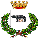 COMUNE DI RACALECOMUNE DI RACALECOMUNE DI RACALECOMUNE DI RACALECONTO DEL BILANCIO 2019CONTO DEL BILANCIO 2019CONTO DEL BILANCIO 2019CONTO DEL BILANCIO 2019CONTO DEL BILANCIO 2019CONTO DEL BILANCIO 201929/06/202329/06/202329/06/2023Pagina 13 di 14Pagina 13 di 14Pagina 13 di 14Pagina 13 di 14Pagina 13 di 14Pagina 13 di 14RIEPILOGO SPESE PER TITOLI E MACROAGGREGATI - IMPEGNI -RIEPILOGO SPESE PER TITOLI E MACROAGGREGATI - IMPEGNI -RIEPILOGO SPESE PER TITOLI E MACROAGGREGATI - IMPEGNI -RIEPILOGO SPESE PER TITOLI E MACROAGGREGATI - IMPEGNI -RIEPILOGO SPESE PER TITOLI E MACROAGGREGATI - IMPEGNI -RIEPILOGO SPESE PER TITOLI E MACROAGGREGATI - IMPEGNI -RIEPILOGO SPESE PER TITOLI E MACROAGGREGATI - IMPEGNI -RIEPILOGO SPESE PER TITOLI E MACROAGGREGATI - IMPEGNI -RIEPILOGO SPESE PER TITOLI E MACROAGGREGATI - IMPEGNI -RIEPILOGO SPESE PER TITOLI E MACROAGGREGATI - IMPEGNI -RIEPILOGO SPESE PER TITOLI E MACROAGGREGATI - IMPEGNI -RIEPILOGO SPESE PER TITOLI E MACROAGGREGATI - IMPEGNI -RIEPILOGO SPESE PER TITOLI E MACROAGGREGATI - IMPEGNI -RIEPILOGO SPESE PER TITOLI E MACROAGGREGATI - IMPEGNI -RIEPILOGO SPESE PER TITOLI E MACROAGGREGATI - IMPEGNI -RIEPILOGO SPESE PER TITOLI E MACROAGGREGATI - IMPEGNI -RIEPILOGO SPESE PER TITOLI E MACROAGGREGATI - IMPEGNI -RIEPILOGO SPESE PER TITOLI E MACROAGGREGATI - IMPEGNI -RIEPILOGO SPESE PER TITOLI E MACROAGGREGATI - IMPEGNI -RIEPILOGO SPESE PER TITOLI E MACROAGGREGATI - IMPEGNI -RIEPILOGO SPESE PER TITOLI E MACROAGGREGATI - IMPEGNI -RIEPILOGO SPESE PER TITOLI E MACROAGGREGATI - IMPEGNI -RIEPILOGO SPESE PER TITOLI E MACROAGGREGATI - IMPEGNI -RIEPILOGO SPESE PER TITOLI E MACROAGGREGATI - IMPEGNI -RIEPILOGO SPESE PER TITOLI E MACROAGGREGATI - IMPEGNI -RIEPILOGO SPESE PER TITOLI E MACROAGGREGATI - IMPEGNI -RIEPILOGO SPESE PER TITOLI E MACROAGGREGATI - IMPEGNI -RIEPILOGO SPESE PER TITOLI E MACROAGGREGATI - IMPEGNI -RIEPILOGO SPESE PER TITOLI E MACROAGGREGATI - IMPEGNI -RIEPILOGO SPESE PER TITOLI E MACROAGGREGATI - IMPEGNI -RIEPILOGO SPESE PER TITOLI E MACROAGGREGATI - IMPEGNI -RIEPILOGO SPESE PER TITOLI E MACROAGGREGATI - IMPEGNI -RIEPILOGO SPESE PER TITOLI E MACROAGGREGATI - IMPEGNI -RIEPILOGO SPESE PER TITOLI E MACROAGGREGATI - IMPEGNI -RIEPILOGO SPESE PER TITOLI E MACROAGGREGATI - IMPEGNI -RIEPILOGO SPESE PER TITOLI E MACROAGGREGATI - IMPEGNI -RIEPILOGO SPESE PER TITOLI E MACROAGGREGATI - IMPEGNI -RIEPILOGO SPESE PER TITOLI E MACROAGGREGATI - IMPEGNI -TITOLI E MACROAGGREGATI DI SPESATITOLI E MACROAGGREGATI DI SPESATITOLI E MACROAGGREGATI DI SPESATITOLI E MACROAGGREGATI DI SPESATITOLI E MACROAGGREGATI DI SPESATITOLI E MACROAGGREGATI DI SPESATITOLI E MACROAGGREGATI DI SPESATITOLI E MACROAGGREGATI DI SPESATITOLI E MACROAGGREGATI DI SPESATITOLI E MACROAGGREGATI DI SPESATITOLI E MACROAGGREGATI DI SPESATITOLI E MACROAGGREGATI DI SPESATITOLI E MACROAGGREGATI DI SPESATITOLI E MACROAGGREGATI DI SPESATITOLI E MACROAGGREGATI DI SPESATITOLI E MACROAGGREGATI DI SPESATITOLI E MACROAGGREGATI DI SPESATITOLI E MACROAGGREGATI DI SPESATITOLI E MACROAGGREGATI DI SPESATotaleTotaleTotaleTotaleTotale - di cui non ricorrenti - di cui non ricorrenti - di cui non ricorrenti - di cui non ricorrentiTITOLO 1: Spese correntiTITOLO 1: Spese correntiTITOLO 1: Spese correntiTITOLO 1: Spese correntiTITOLO 1: Spese correntiTITOLO 1: Spese correntiTITOLO 1: Spese correntiTITOLO 1: Spese correntiTITOLO 1: Spese correntiTITOLO 1: Spese correntiTITOLO 1: Spese correntiTITOLO 1: Spese correntiTITOLO 1: Spese correntiTITOLO 1: Spese correntiTITOLO 1: Spese correnti101101101101Redditi da lavoro dipendenteRedditi da lavoro dipendenteRedditi da lavoro dipendenteRedditi da lavoro dipendenteRedditi da lavoro dipendenteRedditi da lavoro dipendenteRedditi da lavoro dipendenteRedditi da lavoro dipendenteRedditi da lavoro dipendenteRedditi da lavoro dipendenteRedditi da lavoro dipendenteRedditi da lavoro dipendenteRedditi da lavoro dipendenteRedditi da lavoro dipendenteRedditi da lavoro dipendente1.816.965,101.816.965,101.816.965,101.816.965,101.816.965,101.816.965,101.816.965,101.816.965,101.816.965,10102102102102Imposte e tasse a carico dell'enteImposte e tasse a carico dell'enteImposte e tasse a carico dell'enteImposte e tasse a carico dell'enteImposte e tasse a carico dell'enteImposte e tasse a carico dell'enteImposte e tasse a carico dell'enteImposte e tasse a carico dell'enteImposte e tasse a carico dell'enteImposte e tasse a carico dell'enteImposte e tasse a carico dell'enteImposte e tasse a carico dell'enteImposte e tasse a carico dell'enteImposte e tasse a carico dell'enteImposte e tasse a carico dell'ente116.062,80116.062,80116.062,80116.062,80116.062,80116.062,80116.062,80116.062,80116.062,80103103103103Acquisto di beni e serviziAcquisto di beni e serviziAcquisto di beni e serviziAcquisto di beni e serviziAcquisto di beni e serviziAcquisto di beni e serviziAcquisto di beni e serviziAcquisto di beni e serviziAcquisto di beni e serviziAcquisto di beni e serviziAcquisto di beni e serviziAcquisto di beni e serviziAcquisto di beni e serviziAcquisto di beni e serviziAcquisto di beni e servizi3.751.688,003.751.688,003.751.688,003.751.688,003.751.688,003.751.688,003.751.688,003.751.688,003.751.688,00104104104104Trasferimenti correntiTrasferimenti correntiTrasferimenti correntiTrasferimenti correntiTrasferimenti correntiTrasferimenti correntiTrasferimenti correntiTrasferimenti correntiTrasferimenti correntiTrasferimenti correntiTrasferimenti correntiTrasferimenti correntiTrasferimenti correntiTrasferimenti correntiTrasferimenti correnti379.749,81379.749,81379.749,81379.749,81379.749,81379.749,81379.749,81379.749,81379.749,81107107107107Interessi passiviInteressi passiviInteressi passiviInteressi passiviInteressi passiviInteressi passiviInteressi passiviInteressi passiviInteressi passiviInteressi passiviInteressi passiviInteressi passiviInteressi passiviInteressi passiviInteressi passivi290.602,94290.602,94290.602,94290.602,94290.602,94290.602,94290.602,94290.602,94290.602,94109109109109Rimborsi e poste correttive delle entrateRimborsi e poste correttive delle entrateRimborsi e poste correttive delle entrateRimborsi e poste correttive delle entrateRimborsi e poste correttive delle entrateRimborsi e poste correttive delle entrateRimborsi e poste correttive delle entrateRimborsi e poste correttive delle entrateRimborsi e poste correttive delle entrateRimborsi e poste correttive delle entrateRimborsi e poste correttive delle entrateRimborsi e poste correttive delle entrateRimborsi e poste correttive delle entrateRimborsi e poste correttive delle entrateRimborsi e poste correttive delle entrate4.334,684.334,684.334,684.334,684.334,684.334,684.334,684.334,684.334,68110110110110Altre spese correntiAltre spese correntiAltre spese correntiAltre spese correntiAltre spese correntiAltre spese correntiAltre spese correntiAltre spese correntiAltre spese correntiAltre spese correntiAltre spese correntiAltre spese correntiAltre spese correntiAltre spese correntiAltre spese correnti539.515,52539.515,52539.515,52539.515,52539.515,52539.515,52539.515,52539.515,52539.515,52100100100100Totale TITOLO 1Totale TITOLO 1Totale TITOLO 1Totale TITOLO 1Totale TITOLO 1Totale TITOLO 1Totale TITOLO 1Totale TITOLO 1Totale TITOLO 1Totale TITOLO 1Totale TITOLO 1Totale TITOLO 1Totale TITOLO 1Totale TITOLO 1Totale TITOLO 16.898.918,856.898.918,856.898.918,856.898.918,856.898.918,856.898.918,856.898.918,856.898.918,856.898.918,85TITOLO 2: Spese in conto capitaleTITOLO 2: Spese in conto capitaleTITOLO 2: Spese in conto capitaleTITOLO 2: Spese in conto capitaleTITOLO 2: Spese in conto capitaleTITOLO 2: Spese in conto capitaleTITOLO 2: Spese in conto capitaleTITOLO 2: Spese in conto capitaleTITOLO 2: Spese in conto capitaleTITOLO 2: Spese in conto capitaleTITOLO 2: Spese in conto capitaleTITOLO 2: Spese in conto capitaleTITOLO 2: Spese in conto capitaleTITOLO 2: Spese in conto capitaleTITOLO 2: Spese in conto capitale202202202202Investimenti fissi lordi e acquisto di terreniInvestimenti fissi lordi e acquisto di terreniInvestimenti fissi lordi e acquisto di terreniInvestimenti fissi lordi e acquisto di terreniInvestimenti fissi lordi e acquisto di terreniInvestimenti fissi lordi e acquisto di terreniInvestimenti fissi lordi e acquisto di terreniInvestimenti fissi lordi e acquisto di terreniInvestimenti fissi lordi e acquisto di terreniInvestimenti fissi lordi e acquisto di terreniInvestimenti fissi lordi e acquisto di terreniInvestimenti fissi lordi e acquisto di terreniInvestimenti fissi lordi e acquisto di terreniInvestimenti fissi lordi e acquisto di terreniInvestimenti fissi lordi e acquisto di terreni1.319.200,871.319.200,871.319.200,871.319.200,871.319.200,87702.895,49702.895,49702.895,49702.895,49200200200200Totale TITOLO 2Totale TITOLO 2Totale TITOLO 2Totale TITOLO 2Totale TITOLO 2Totale TITOLO 2Totale TITOLO 2Totale TITOLO 2Totale TITOLO 2Totale TITOLO 2Totale TITOLO 2Totale TITOLO 2Totale TITOLO 2Totale TITOLO 2Totale TITOLO 21.319.200,871.319.200,871.319.200,871.319.200,871.319.200,87702.895,49702.895,49702.895,49702.895,49TITOLO 3: Spese per incremento attivita' finanziarieTITOLO 3: Spese per incremento attivita' finanziarieTITOLO 3: Spese per incremento attivita' finanziarieTITOLO 3: Spese per incremento attivita' finanziarieTITOLO 3: Spese per incremento attivita' finanziarieTITOLO 3: Spese per incremento attivita' finanziarieTITOLO 3: Spese per incremento attivita' finanziarieTITOLO 3: Spese per incremento attivita' finanziarieTITOLO 3: Spese per incremento attivita' finanziarieTITOLO 3: Spese per incremento attivita' finanziarieTITOLO 3: Spese per incremento attivita' finanziarieTITOLO 3: Spese per incremento attivita' finanziarieTITOLO 3: Spese per incremento attivita' finanziarieTITOLO 3: Spese per incremento attivita' finanziarieTITOLO 3: Spese per incremento attivita' finanziarie304304304304Altre spese per incremento di attività finanziarieAltre spese per incremento di attività finanziarieAltre spese per incremento di attività finanziarieAltre spese per incremento di attività finanziarieAltre spese per incremento di attività finanziarieAltre spese per incremento di attività finanziarieAltre spese per incremento di attività finanziarieAltre spese per incremento di attività finanziarieAltre spese per incremento di attività finanziarieAltre spese per incremento di attività finanziarieAltre spese per incremento di attività finanziarieAltre spese per incremento di attività finanziarieAltre spese per incremento di attività finanziarieAltre spese per incremento di attività finanziarieAltre spese per incremento di attività finanziarie0,000,000,000,000,000,000,000,000,00300300300300Totale TITOLO 3Totale TITOLO 3Totale TITOLO 3Totale TITOLO 3Totale TITOLO 3Totale TITOLO 3Totale TITOLO 3Totale TITOLO 3Totale TITOLO 3Totale TITOLO 3Totale TITOLO 3Totale TITOLO 3Totale TITOLO 3Totale TITOLO 3Totale TITOLO 30,000,000,000,000,000,000,000,000,00TITOLO 4: Rimborso PrestitiTITOLO 4: Rimborso PrestitiTITOLO 4: Rimborso PrestitiTITOLO 4: Rimborso PrestitiTITOLO 4: Rimborso PrestitiTITOLO 4: Rimborso PrestitiTITOLO 4: Rimborso PrestitiTITOLO 4: Rimborso PrestitiTITOLO 4: Rimborso PrestitiTITOLO 4: Rimborso PrestitiTITOLO 4: Rimborso PrestitiTITOLO 4: Rimborso PrestitiTITOLO 4: Rimborso PrestitiTITOLO 4: Rimborso PrestitiTITOLO 4: Rimborso Prestiti402402402402Rimborso prestiti a breve termineRimborso prestiti a breve termineRimborso prestiti a breve termineRimborso prestiti a breve termineRimborso prestiti a breve termineRimborso prestiti a breve termineRimborso prestiti a breve termineRimborso prestiti a breve termineRimborso prestiti a breve termineRimborso prestiti a breve termineRimborso prestiti a breve termineRimborso prestiti a breve termineRimborso prestiti a breve termineRimborso prestiti a breve termineRimborso prestiti a breve termine1.642.800,001.642.800,001.642.800,001.642.800,001.642.800,000,000,000,000,00403403403403Rimborso mutui e altri finanziamenti a medio lungo termineRimborso mutui e altri finanziamenti a medio lungo termineRimborso mutui e altri finanziamenti a medio lungo termineRimborso mutui e altri finanziamenti a medio lungo termineRimborso mutui e altri finanziamenti a medio lungo termineRimborso mutui e altri finanziamenti a medio lungo termineRimborso mutui e altri finanziamenti a medio lungo termineRimborso mutui e altri finanziamenti a medio lungo termineRimborso mutui e altri finanziamenti a medio lungo termineRimborso mutui e altri finanziamenti a medio lungo termineRimborso mutui e altri finanziamenti a medio lungo termineRimborso mutui e altri finanziamenti a medio lungo termineRimborso mutui e altri finanziamenti a medio lungo termineRimborso mutui e altri finanziamenti a medio lungo termineRimborso mutui e altri finanziamenti a medio lungo termine761.533,91761.533,91761.533,91761.533,91761.533,91761.533,91761.533,91761.533,91761.533,91405405405405Fondi per rimborso prestitiFondi per rimborso prestitiFondi per rimborso prestitiFondi per rimborso prestitiFondi per rimborso prestitiFondi per rimborso prestitiFondi per rimborso prestitiFondi per rimborso prestitiFondi per rimborso prestitiFondi per rimborso prestitiFondi per rimborso prestitiFondi per rimborso prestitiFondi per rimborso prestitiFondi per rimborso prestitiFondi per rimborso prestiti0,000,000,000,000,000,000,000,000,00400400400400Totale TITOLO 4Totale TITOLO 4Totale TITOLO 4Totale TITOLO 4Totale TITOLO 4Totale TITOLO 4Totale TITOLO 4Totale TITOLO 4Totale TITOLO 4Totale TITOLO 4Totale TITOLO 4Totale TITOLO 4Totale TITOLO 4Totale TITOLO 4Totale TITOLO 42.404.333,912.404.333,912.404.333,912.404.333,912.404.333,91761.533,91761.533,91761.533,91761.533,91TITOLO 5: Chiusura Anticipazioni ricevute da istituto tesoriere/cassiereTITOLO 5: Chiusura Anticipazioni ricevute da istituto tesoriere/cassiereTITOLO 5: Chiusura Anticipazioni ricevute da istituto tesoriere/cassiereTITOLO 5: Chiusura Anticipazioni ricevute da istituto tesoriere/cassiereTITOLO 5: Chiusura Anticipazioni ricevute da istituto tesoriere/cassiereTITOLO 5: Chiusura Anticipazioni ricevute da istituto tesoriere/cassiereTITOLO 5: Chiusura Anticipazioni ricevute da istituto tesoriere/cassiereTITOLO 5: Chiusura Anticipazioni ricevute da istituto tesoriere/cassiereTITOLO 5: Chiusura Anticipazioni ricevute da istituto tesoriere/cassiereTITOLO 5: Chiusura Anticipazioni ricevute da istituto tesoriere/cassiereTITOLO 5: Chiusura Anticipazioni ricevute da istituto tesoriere/cassiereTITOLO 5: Chiusura Anticipazioni ricevute da istituto tesoriere/cassiereTITOLO 5: Chiusura Anticipazioni ricevute da istituto tesoriere/cassiereTITOLO 5: Chiusura Anticipazioni ricevute da istituto tesoriere/cassiereTITOLO 5: Chiusura Anticipazioni ricevute da istituto tesoriere/cassiere501501501501Chiusura Anticipazioni ricevute da istituto tesoriere/cassiereChiusura Anticipazioni ricevute da istituto tesoriere/cassiereChiusura Anticipazioni ricevute da istituto tesoriere/cassiereChiusura Anticipazioni ricevute da istituto tesoriere/cassiereChiusura Anticipazioni ricevute da istituto tesoriere/cassiereChiusura Anticipazioni ricevute da istituto tesoriere/cassiereChiusura Anticipazioni ricevute da istituto tesoriere/cassiereChiusura Anticipazioni ricevute da istituto tesoriere/cassiereChiusura Anticipazioni ricevute da istituto tesoriere/cassiereChiusura Anticipazioni ricevute da istituto tesoriere/cassiereChiusura Anticipazioni ricevute da istituto tesoriere/cassiereChiusura Anticipazioni ricevute da istituto tesoriere/cassiereChiusura Anticipazioni ricevute da istituto tesoriere/cassiereChiusura Anticipazioni ricevute da istituto tesoriere/cassiereChiusura Anticipazioni ricevute da istituto tesoriere/cassiere5.729.880,825.729.880,825.729.880,825.729.880,825.729.880,825.729.880,825.729.880,825.729.880,825.729.880,82500500500500Totale TITOLO 5Totale TITOLO 5Totale TITOLO 5Totale TITOLO 5Totale TITOLO 5Totale TITOLO 5Totale TITOLO 5Totale TITOLO 5Totale TITOLO 5Totale TITOLO 5Totale TITOLO 5Totale TITOLO 5Totale TITOLO 5Totale TITOLO 5Totale TITOLO 55.729.880,825.729.880,825.729.880,825.729.880,825.729.880,825.729.880,825.729.880,825.729.880,825.729.880,82TITOLO 7: Uscite per conto terzi e partite di giroTITOLO 7: Uscite per conto terzi e partite di giroTITOLO 7: Uscite per conto terzi e partite di giroTITOLO 7: Uscite per conto terzi e partite di giroTITOLO 7: Uscite per conto terzi e partite di giroTITOLO 7: Uscite per conto terzi e partite di giroTITOLO 7: Uscite per conto terzi e partite di giroTITOLO 7: Uscite per conto terzi e partite di giroTITOLO 7: Uscite per conto terzi e partite di giroTITOLO 7: Uscite per conto terzi e partite di giroTITOLO 7: Uscite per conto terzi e partite di giroTITOLO 7: Uscite per conto terzi e partite di giroTITOLO 7: Uscite per conto terzi e partite di giroTITOLO 7: Uscite per conto terzi e partite di giroTITOLO 7: Uscite per conto terzi e partite di giro701701701701Uscite per partite di giroUscite per partite di giroUscite per partite di giroUscite per partite di giroUscite per partite di giroUscite per partite di giroUscite per partite di giroUscite per partite di giroUscite per partite di giroUscite per partite di giroUscite per partite di giroUscite per partite di giroUscite per partite di giroUscite per partite di giroUscite per partite di giro1.876.937,611.876.937,611.876.937,611.876.937,611.876.937,611.453.431,801.453.431,801.453.431,801.453.431,80702702702702Uscite per conto terziUscite per conto terziUscite per conto terziUscite per conto terziUscite per conto terziUscite per conto terziUscite per conto terziUscite per conto terziUscite per conto terziUscite per conto terziUscite per conto terziUscite per conto terziUscite per conto terziUscite per conto terziUscite per conto terzi38.565,9338.565,9338.565,9338.565,9338.565,9338.565,9338.565,9338.565,9338.565,93700700700700Totale TITOLO 7Totale TITOLO 7Totale TITOLO 7Totale TITOLO 7Totale TITOLO 7Totale TITOLO 7Totale TITOLO 7Totale TITOLO 7Totale TITOLO 7Totale TITOLO 7Totale TITOLO 7Totale TITOLO 7Totale TITOLO 7Totale TITOLO 7Totale TITOLO 71.915.503,541.915.503,541.915.503,541.915.503,541.915.503,541.491.997,731.491.997,731.491.997,731.491.997,73TOTALE IMPEGNITOTALE IMPEGNITOTALE IMPEGNITOTALE IMPEGNITOTALE IMPEGNITOTALE IMPEGNITOTALE IMPEGNITOTALE IMPEGNITOTALE IMPEGNITOTALE IMPEGNITOTALE IMPEGNITOTALE IMPEGNITOTALE IMPEGNITOTALE IMPEGNITOTALE IMPEGNI18.267.837,9918.267.837,9918.267.837,9918.267.837,9918.267.837,9915.585.226,8015.585.226,8015.585.226,8015.585.226,80